КОМПЛЕКСНАЯ СХЕМА ОРГАНИЗАЦИИ ДОРОЖНОГО ДВИЖЕНИЯ НА ТЕРРИТОРИИ КЕЖЕМСКОГО РАЙОНА КРАСНОЯРСКОГО КРАЯТом 1 Томов 12020 годЛИСТ СОГЛАСОВАНИЯВ соответствии с Приказом Министерства транспорта РФ от 26 декабря 2018 года № 480 «Об утверждении Правил подготовки документации по организации дорожного движения» и Федеральным законом от 29 декабря 2017 года № 443- ФЗ «Об организации дорожного движения в Российской Федерации и о внесении изменений в отдельные законодательные акты Российской Федерации», комплексная схема организации дорожного движения согласована:Глава Богучанского района		            __________________       _________	_______Чунский район Иркутской области            __________________       _________           _______СОДЕРЖАНИЕОБОЗНАЧЕНИЯ И СОКРАЩЕНИЯВВЕДЕНИЕКежемский район расположен на востоке центральной части Красноярского края. Сопредельные территории: север: Эвенкийский район, восток и юг: Иркутская область, запад: Богучанский район.Кежемский район основан в 1927 году и является административно-территориальным образованием, входящим в состав Красноярского края Российской Федерации. Районным центром является г.Кодинск. Город основан в 1977 году как поселок гидростроителей, ставший в 1988г. административным центром района и в 1989г. получивший статус города. Площадь муниципального образования Кежемский район составляет 34,5 тыс. км2. Численность постоянного населения Кежемского района по состоянию на 01.01.2020 года составила 19 971 человек. В состав муниципального образования Кежемский район входят 7 поселений, в т.ч. 1 городское (14 населённых пунктов).Основными отраслями экономики Кежемского района являются обрабатывающие производства, лесное хозяйство и электроэнергетика.Кежемский район уникален по концентрации природных ресурсов: железная руда, бокситы, потенциальные запасы гидроэнергии, хвойные леса. Значительные запасы охотничье – промысловых птиц и зверей. Располагает крупнейшим лесосырьевым потенциалом. Ангарская сосна высоко ценится на мировом рынке.На территории района расположен крупнейший объект гидротехнического строительства в России – Богучанская ГЭС. Она является четвёртой ступенью Ангарского каскада.Перспективы развития Кежемского района связаны со значительными запасами полезных ископаемых, часть из которых имеет общефедеральное значение, богатыми лесными ресурсами, гидроэнергетическими ресурсами р.Ангара.В Кежемском районе сельскохозяйственным производством занимаются 8 индивидуальных предпринимателей, являющихся Главой крестьянского (фермерского) хозяйства. Также сельскохозяйственным производством занимаются граждане, ведущие личное подсобное хозяйство (ЛПХ) численностью 480 хозяйств. На территории муниципального образования функционируют учреждения здравоохранения, образования, культуры и спорта.В Кежемском районе действует аэропорт Кодинск, который находится в 15 км к югу от районного центра — города Кодинска. Это единственное воздушное соединение с краевым центром.Кежемский район не имеет выхода на железнодорожную сеть. Ближайшая железнодорожная станция Карабула расположена в  от Кодинска, в Богучанском районе. Основные транспортные связи района с краевым центром и районами края осуществляются по автодороге Кодинск-Богучаны, и далее с выходом на автодорожную сеть края и железную дорогу Карабула - Решеты. С Иркутской областью г. Кодинск связан автодорогой Кодинск – Братск (Седаново).Большое значение в хозяйственных связях и межселенном обслуживании имеет река Ангара. Судоходство по ней носит сезонный характер и составляет 120 дней в году.На территории района кроме автомобильных дорог местного значения, расположены автодороги регионального и межмуниципального значения, в том числе зимние автомобильные дороги (Постановление Совета администрации Красноярского края от 17.06.2002 № 205-п "Об утверждении перечня автомобильных дорог общего пользования регионального или межмуниципального значения Красноярского края" Протяженность автомобильных дорог общего пользования всех форм собственности на территории Кежемского района составляет 1098,28 км, в т.ч. протяженность улично-дорожной сети поселений 189,8 км.  Система пассажирского транспорта Кежемского района образована сетью муниципальных маршрутов городских (в г.Кодинск), а также пригородных и междугородных(внутрирайонных) маршрутов. Всего пассажиров обслуживает 17 муниципальных маршрутов регулярных перевозок пассажиров и багажа автомобильным транспортом.На сегодняшний день на территории района актуальны проблемы неудовлетворительного состояния дорог и улиц, аварийности на дорогах, отсутствия безопасных и комфортных условий для движения пешеходов, недостатка парковочных мест. В условиях существующего положения первоочередной задачей остается сохранение и развитие автомобильных дорог Кежемского района, поддержание их транспортного состояния, обеспечение безопасного, бесперебойного движения транспорта. Решением проблем в сфере организации и безопасности движения является разработка Комплексной схемы организации дорожного движения (далее – КСОДД), предусматривающая комплекс взаимоувязанных, технически и экономически обоснованных мероприятий на период до 2039 г., взаимоувязанных с документами территориального планирования и документацией по планировке территории.Целями разработки КСОДД на автомобильных дорогах Кежемского района являются:- обеспечение безопасности дорожного движения (БДД);- обеспечение круглогодичной транспортной доступности, в том числе на общественном транспорте;- упорядочение и улучшение условий дорожного движения транспортных средств и пешеходов;- приведение дорог и улиц в нормативное состояние;- повышение пропускной способности дорог и искусственных сооружений на них;- снижение экономических потерь при осуществлении дорожного движения транспортных средств и пешеходов;- снижение негативного воздействия от автомобильного транспорта на окружающую среду.Основаниями для разработки КСОДД являются:федеральный закон от 10.12.1995 № 196-ФЗ «О безопасности дорожного движения»;федеральный закон от 29.12.2017 № 443-ФЗ «Об организации дорожного движения в Российской Федерации и о внесении изменений в отдельные законодательные акты Российской Федерации»; федеральный закон от 08.11.2007 № 257-ФЗ «Об автомобильных дорогах и о дорожной деятельности в Российской Федерации и о внесении изменений в отдельные законодательные акты Российской Федерации»;федеральный закон от 06.10.1999 № 184-ФЗ «Об общих принципах организации законодательных (представительных) и исполнительных органов государственной власти субъектов Российской Федерации»;федеральный закон от 06.10.2003 № 131-ФЗ «Об общих принципах организации местного самоуправления в Российской Федерации»;Градостроительный кодекс РФ от 29.12.2004 № 190-ФЗ;указ Президента Российской Федерации от 07.05.2018 г. № 204 «О национальных целях и стратегических задачах развития Российской Федерации на период до 2024 года»;приказ Министерства транспорта Российской Федерации от 26 декабря 2018 г. № 480 «Об утверждении Правил подготовки документации по организации дорожного движения»;Схема территориального планирования Кежемского района Красноярского края от 2012 г.;Генеральный план города Кодинск Кежемского района, утвержденный решением Кодинского городского Совета депутатов от 05.11.2013 № 27-158 (разработанный ОАО «Красноярскгражданпроект» г.Красноярск)Генеральный план п. Имбинский Кежемского района, утвержденный  решением Имбинского сельского Совета депутатов от 25.12.2012 года № 11-5 (разработанный ООО «ГрафИнфо» г.Великий Новгород)Генеральный план  п. Недокура Кежемского района, утвержденный решением Недокурского сельского Совета депутатов от 07.12.2012 г № 32-138р (разработанный ООО «ГрафИнфо» г. Великий Новгород). Генеральный план с. Заледеево Кежемского района, утвержденный решением Заледеевского сельского Совета депутатов от 13.12.2012 № 31-9 (разработанный ИТП «Град» г.Омск) - Стратегия социально-экономического развития муниципального образования Кежемский район до 2030 года, разработанный в соответствии с Федеральным Законом «О стратегическом планировании в Российской Федерации» от 28 июня 2014 года № 172-ФЗ, Законом Красноярского края «О стратегическом планировании в Красноярском крае» от 24 декабря 2015 года № 9-4112; распоряжением Губернатора Красноярского края «Об обеспечении согласованности документов стратегического планирования Красноярского края и документов стратегического планирования муниципальных районов и городских округов Красноярского края» от 26 июля 2016 года № 393-рг.Программа комплексного развития транспортной инфраструктуры муниципального образования город Кодинск Кежемского района Красноярского края на 2017-2030 годы, утвержденная  Решением Кодинского городского Совета депутатов № 8-63 от 27.12.2016г.;Муниципальная программа «Благоустройство города Кодинск» на 2020 год и плановый период 2021-2022 годовМуниципальная программа «Пассажирские перевозки на территории муниципального образования город Кодинск» на 2020 год и плановый период 2021-2022Муниципальная программа Кежемского района «Развитие транспортной системы Кежемского района», утвержденная постановлением Администрации Кежемского района от 15.10.2013 № 1203-п № 153-п от 14.11.2019.При разработке КСОДД были использованы следующие принципы:1) учет долгосрочных стратегических направлений развития и совершенствования деятельности в сфере организации дорожного движения (ОДД) на территории, в отношении которой осуществляется разработка КСОДД;2) использование мероприятий ОДД, обеспечивающих наибольшую эффективность процесса передвижения транспортных средств и пешеходов при минимизации затрат и сроков их реализации;3) использование технологий и методов, соответствующих передовому отечественному и зарубежному опыту в сфере ОДД;4) обеспечение комплексности при решении проблем ОДД.ТЕХНИЧЕСКОЕ ЗАДАНИЕна выполнение работ по разработке комплексной схемы организации дорожного движения в муниципальном образовании Кежемский муниципальный районПАСПОРТ КСОДД1. Характеристика существующей дорожно-транспортной ситуации на территории Кежемского района1.1. Положение территории в структуре пространственной организации субъекта Российской Федерации (прилегающих субъектов Российской Федерации)МО Кежемский район расположен в восточной части Нижнего Приангарья на Приангарском плато, на р.Ангаре, к северо-востоку от краевого центра. Территория – 34 541 км2. На юге и востоке район граничит с Иркутской областью, на севере с Эвенкийским муниципальным районом и на западе с Богучанским районом Красноярского края.Карта-схема расположения Кежемского района представлена на рисунке 1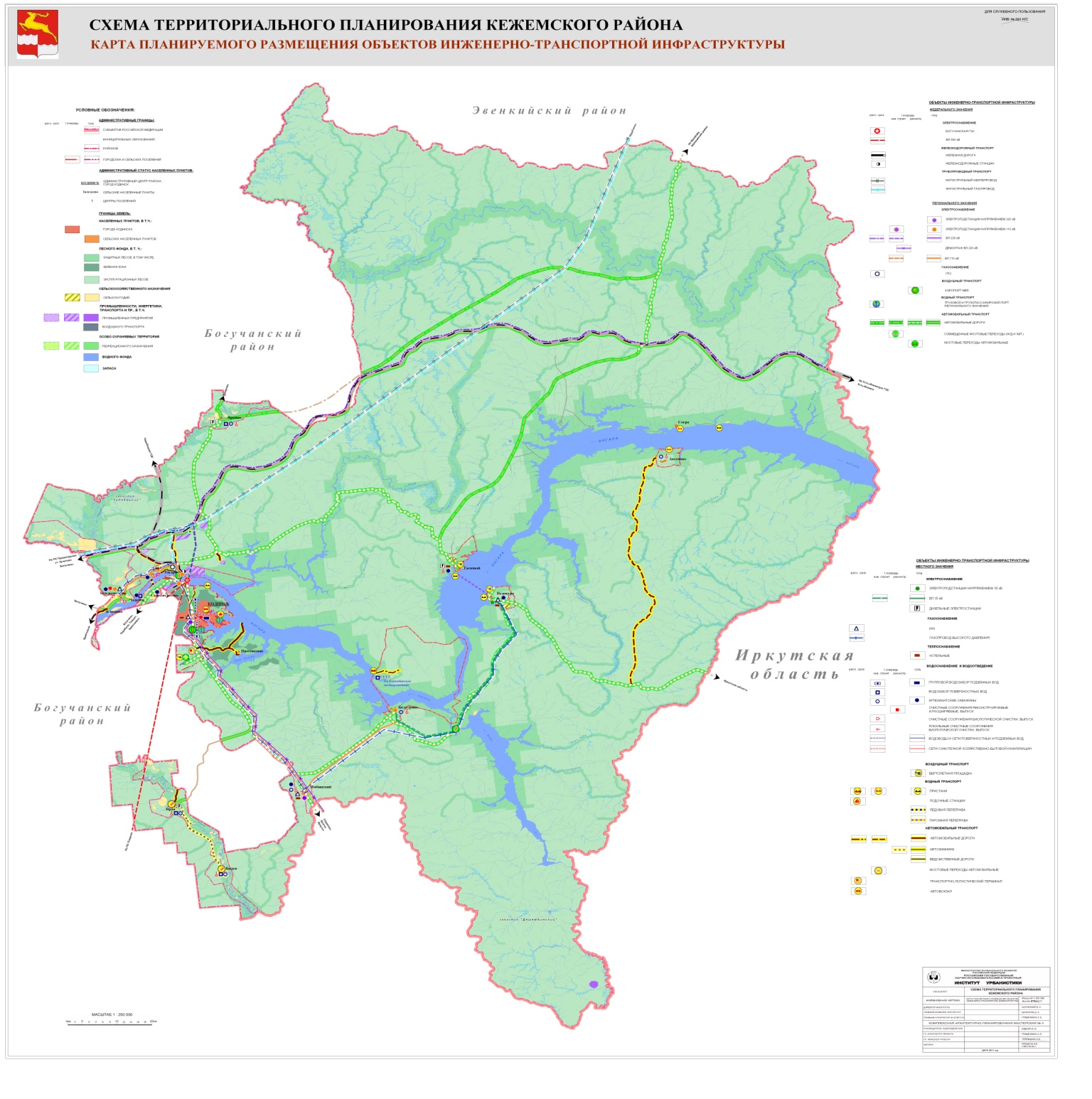 Рисунок 1 - Карта-схема расположения Кежемского района Территория района характеризуется суровыми природно-климатическими условиями, характерной особенностью климата является часто наблюдающиеся температурные инверсии воздуха, особенно в холодное время года, формирующие застойные явления в атмосфере. Кежемский район имеет статус территории, приравненной к районам Крайнего Севера. Рельеф территории неоднороден, расчленен густой сетью логов, долинами рек,  ручьями, водоразделы которых образуют плоские крупные увалы. Климат территории резко континентальный. Годовые колебания температур составляют до 93°. Наиболее холодные месяца декабрь-февраль с минимумом температур -56°, а летний максимум достигает 37°. Длительность периода с отрицательными температурами составляет 195-200 дней в году. Количество дней с туманами в долине Ангары и устьях ее притоков достигает 60-85 дней в году.Площадь района – 35,4 тыс. км2Административный центр Кежемского района – г.Кодинск. Расстояние от Кодинска до Москвы - 4862 км, до Красноярска – около 700 км.Общая численность населения по данным Красноярскстата на 1.01.2020 года составила        19 971 человек. В рамках административно-территориального устройства район включает 7 муниципальных образований (11 территориальных единиц (1 город, 2 посёлка, 3 села, 5 деревень)). Кроме того, в результате переселения жителей из зоны затопления ложа водохранилища Богучанской ГЭС, к межселенной территории  относятся д.Аксеново, п.Таежный, п.Болтурино. Данные представлены в таблице 1Таблица 1 – Административно-территориальное устройство Кежемского района*по данным статистикиПротяженность автомобильных дорог общего пользования на территории Кежемского района на конец 2019 года составила 1098,28 км. В районе осуществляют свою деятельность два перевозчика автомобильным пассажирским транспортом: 1. Муниципальное унитарное автотранспортное предприятие Кежемского района;2. Индивидуальный предприниматель Дружинина О.Н.Количество населенных пунктов необеспеченных автодорожной связью в 2019 году – 1 ед. (д. Бидея). Количество автобусных маршрутов в 2019 год составило 17 маршрутов, протяженность автобусных маршрутов -  1077,4 км.Количество единиц автотранспорта предприятий в 2019 году составило 466 единицы, из них в крупных и средних предприятиях – 368 единиц.1.2 Результаты анализа имеющихся документов территориального планирования, планов и программ комплексного социально-экономического развития муниципального образования (при их наличии), долгосрочных целевых программ, программ комплексного развития транспортной инфраструктуры Кежемского района, материалов инженерных изысканийНормативная правовая база Кежемского района Красноярского края включает в себя:Генеральный план города Кодинск Кежемского района, утвержденный решением Кодинского городского Совета депутатов от 05.11.2013 №27-158 (разработанный ОАО «Красноярскгражданпроект» г.Красноярск)Генеральный план п. Имбинский Кежемского района, утвержденный  решением Имбинского сельского Совета депутатов от 25.12.2012 года № 11-5 (разработанный ООО «ГрафИнфо» г.Великий Новгород)Генеральный план  п. Недокура Кежемского района, утвержденный решением Недокурского сельского Совета депутатов от 07.12.2012 г № 32-138р (разработанный ООО «ГрафИнфо» г. Великий Новгород). Генеральный план с. Заледеево Кежемского района, утвержденный решением Заледеевского сельского Совета депутатов от 13.12.2012 № 31-9 (разработанный ИТП «Град» г.Омск) - Стратегия социально-экономического развития муниципального образования Кежемский район до 2030 года, разработанный в соответствии с Федеральным Законом «О стратегическом планировании в Российской Федерации» от 28 июня 2014 года № 172-ФЗ, Законом Красноярского края «О стратегическом планировании в Красноярском крае» от 24 декабря 2015 года № 9-4112; распоряжением Губернатора Красноярского края «Об обеспечении согласованности документов стратегического планирования Красноярского края и документов стратегического планирования муниципальных районов и городских округов Красноярского края» от 26 июля 2016 года № 393-рг.Программа комплексного развития транспортной инфраструктуры муниципального образования город Кодинск Кежемского района Красноярского края на 2017-2030 годы, утвержденная  Решением Кодинского городского Совета депутатов № 8-63 от 27.12.2016г.;Муниципальная программа Кежемского района «Развитие транспортной системы Кежемского района», утвержденная постановлением Администрации Кежемского района от 15.10.2013 № 1203-п № 153-п от 14.11.2019.Генеральный план МО город КодинскСуществующая застройка населенного пункта г. Кодинск в современных условиях сформировалась к востоку от автомобильной дороги Богучаны - Седаново. Планировочная структура селитебной зоны в современных границах складывается из 4 жилых районов. Каждый район окружает лесной массив в сочетании с естественными ландшафтами. Первый район формирует основную часть города, имеет компактную застройку, представленную многоэтажной застройкой с рациональным функциональным использованием территории, частично сформированного общественного центра, расположенного на центральной улице района, общегородским бульваром и больничным комплексом. На периферии района хаотично располагаются гаражи, самовольные постройки, складские территории, которые значительно снижают привлекательность лесопаркового пояса города. Севернее примыкает второй, третий и четвертый районы, сформированные малоэтажной и усадебной застройкой. На восток, на основной магистральной улице города, расположен пятый район с усадебной застройкой. Главными улицами являются пр. Ленинского Комсомола, ул. Гайнулина, ул. Гидростроителей и пер. Центральный. Они объединяют районы города, являются центрами сосредоточения культурных, торговых, административных и других объектов обслуживания населения. Город Кодинск застраивается в соответствии с архитектурно - планировочными решениями ранее разработанного генерального плана, имеет четкое функциональное зонирование.К недостаткам застройки города можно отнести отставание в строительстве объектов соцкультбыта, нехватку придворовых территорий и автопарковок, нерациональное размещение торговых павильонов, снижающее комфортность проживания в городе, а также отсутствие инженерных сетей в зоне усадебной застройки, что сдерживает жилищное строительство. В г. Кодинске требуется строительство и реконструкция автодорог к объектам социальной сферы, улучшение типа покрытия улиц  и развитие транспортной инфраструктуры. Необходимо профилирование 66,0 км дорог внутри садово-дачных кооперативов с добавлением нового материала.Предложения по развитию транспортной инфраструктуры: реконструкция, а также строительство улично-дорожной сети города с капитальным покрытием. На перспективу планируется:1.  В рамках реализации государственной программы Красноярского края «Развитие транспортной системы», утвержденной постановлением Правительства Красноярского края от 30.09.2013 № 510-п производить ремонт и осуществлять содержание УДС и подъездов к садоводческим обществам города, в том числе: кооператив "Луч", кооператив "Авиатор", кооператив "Октябрь", кооператив "Октябрь", кооператив "Автомобилист 1", кооператив "Автомобилист 2", кооператив "Жилстрой", кооператив "Звезда".2. В рамках национального проекта «Безопасные и качественные дороги производить реализацию мероприятий, направленных на повышение безопасности дорожного движения,  проведение мероприятий, направленных на обеспечение безопасного участия детей в дорожном движении, обустройство участков улично-дорожной сети вблизи образовательных организаций для обеспечения безопасности дорожного движения, в т. ч. в 2021 году – вблизи  МБОУ «Кодинская средняя общеобразовательная школа № 3»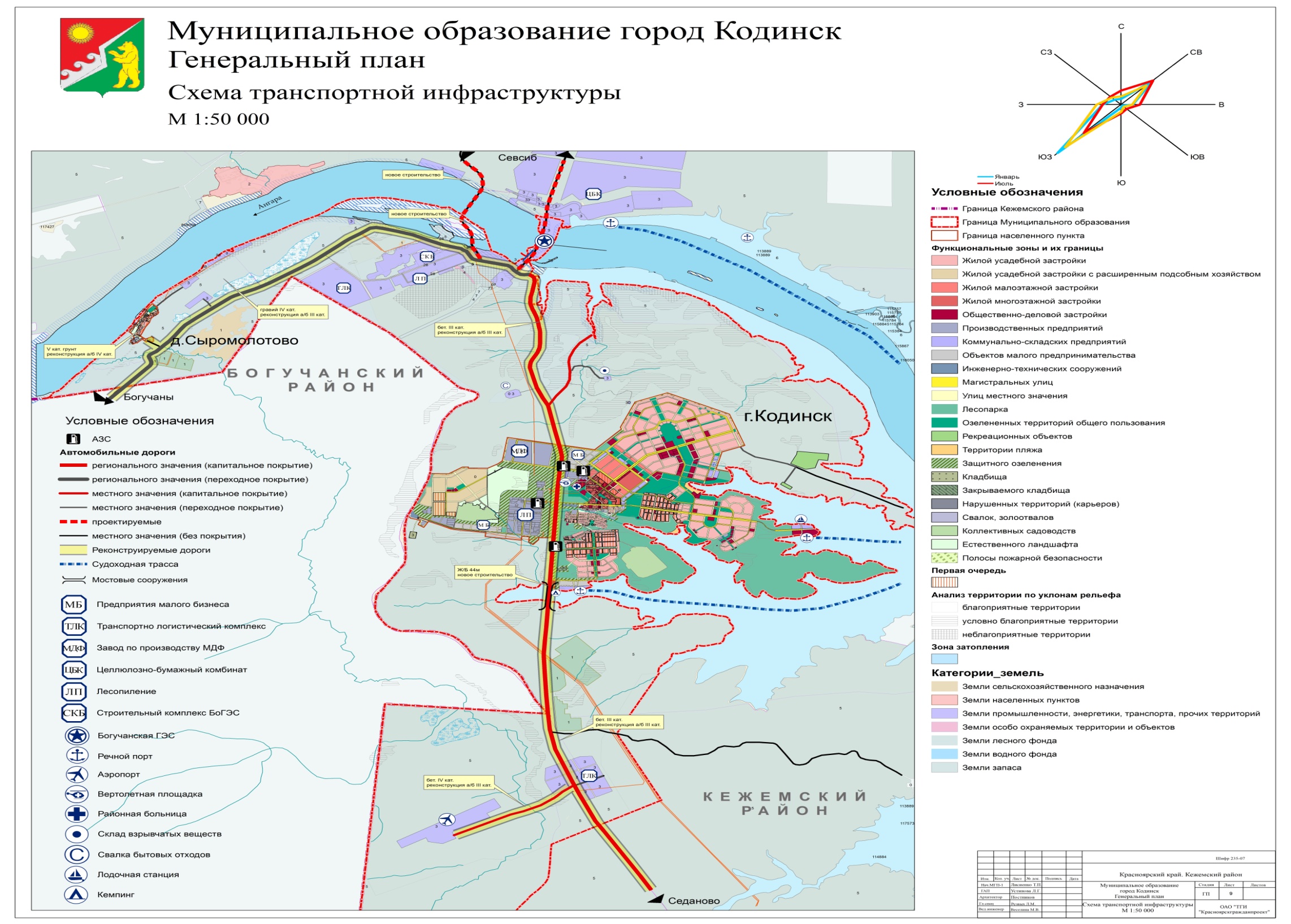 Генеральный план п. Имбинский Кежемского района Муниципальное образование «Имбинский сельсовет» расположено в северо-западной части Кежемского района, на границе с Иркутской областью. Расположен в 70 км к юго-востоку от районного центра г. Кодинск, на 185 километре федеральной трассы Братск-Кодинск.Сеть улиц поселка – прямоугольная. Сеть основных улиц Есенина, Мира, переулка Школьный имеет параллельное направление. Благоустройство выполнено на элементарном уровне. Вдоль улиц в местах движения пешеходов проложены деревянные тротуары, вдоль центральных улиц проложены асфальтобетонные тротуары. Практически все тротуары требуют отсыпки и укладки плит. Ширина улиц в красных линиях - от 4,5 до 8 метров. Ширина тротуарной сети – от 0,6 до 1 метра. Проектом предусматриваются строительство новых дорог на участках под новое строительство.Проектируемая часть улиц, проездов и дорог обеспечивает необходимые связи жилой застройки с общественным центром, с учреждениями культурно-бытового обслуживания, производственными участками, зоной отдыха, а также противопожарное обслуживание.Протяженность улично-дорожной сети в поселке Имбинский составит 17 км.На однополосных проездах (3,5 м) через каждые 100 м необходимо устраивать разъездные площадки шириной 6 м и длиной 15 м.Покрытие хозяйственных проездов проектируется улучшенное (шлак, гравий).Одной из проблем уличной сети населенных пунктов является недостаточное количество пешеходных тротуаров с твердым покрытием. Для совершенствования пешеходного движения и улучшения социальных, функциональных и эстетических характеристик поселковой среды проектом предусматривается сооружение пешеходных зон.Предлагается запроектировать дороги, в районе проектируемой малоэтажной застройки, дорогу, соединяющую ул. Есенина и Пихтовую и продлить дорогу по ул. Гаражной к выезду из поселка на трассу «Братск-Кодинск».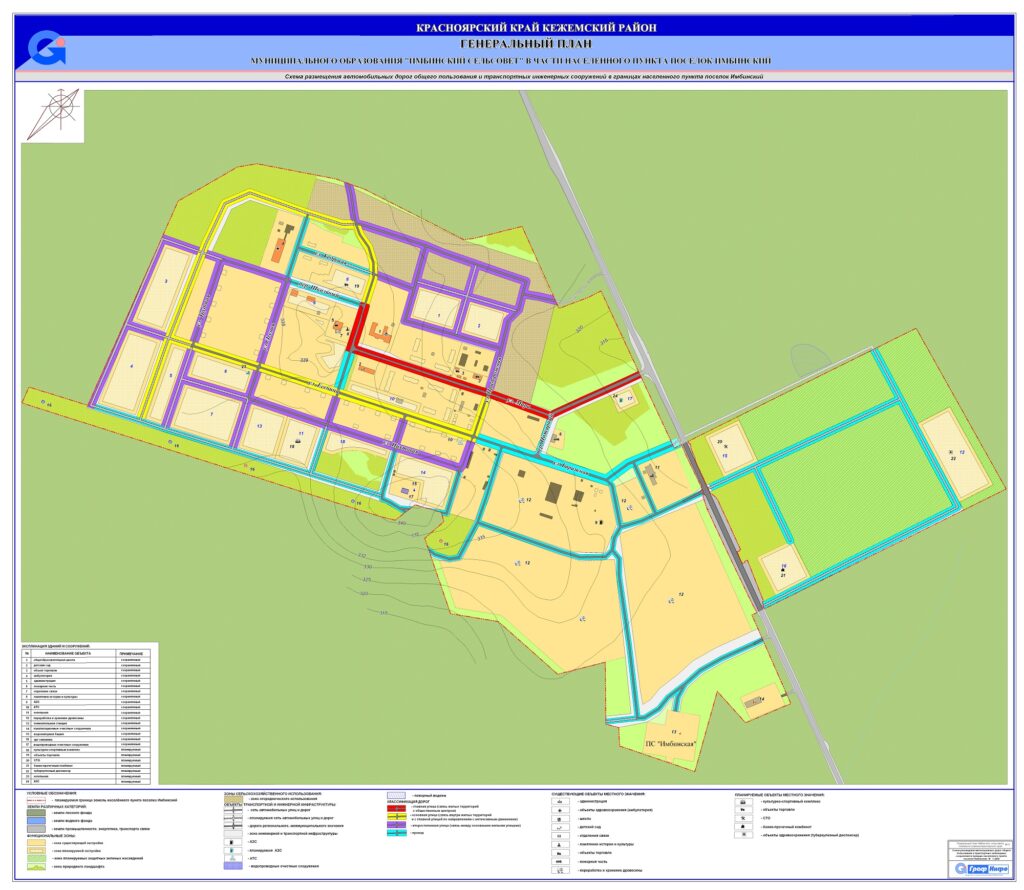 Генеральный план  п. Недокура Кежемского района.Муниципальное образование «Недокурский сельсовет» расположено в центральной части Кежемского района. Поселок Недокура расположен в 190 км к востоку от районного центра г. Кодинск.Сеть улиц поселка – прямоугольная. Благоустройство поселка выполнено на элементарном уровне. Дорожным покрытием улиц является естественное песчаное основание. Сетка основных улиц поселка имеет параллельное направление. Состояние дорог удовлетворительное.Предусматриваются строительство новых дорог на участках под новое строительство.Проектируемая часть улиц, проездов и дорог обеспечивает необходимые связи жилой застройки с общественным центром, с учреждениями культурно-бытового обслуживания, производственными участками, зоной отдыха, а также противопожарное обслуживание.Протяженность улично-дорожной сети к концу расчетного срока в поселке Недокура составит 18,4 км, в том числе:На однополосных проездах (3,5 м) через каждые 100 м необходимо устраивать разъездные площадки шириной 6 м и длиной 15 м.Покрытие хозяйственных проездов проектируется улучшенное (шлак, гравий).Одной из проблем уличной сети населенных пунктов является недостаточное количество пешеходных тротуаров с твердым покрытием. Для совершенствования пешеходного движения и улучшения социальных, функциональных и эстетических характеристик поселковой среды проектом предусматривается сооружение пешеходных зон.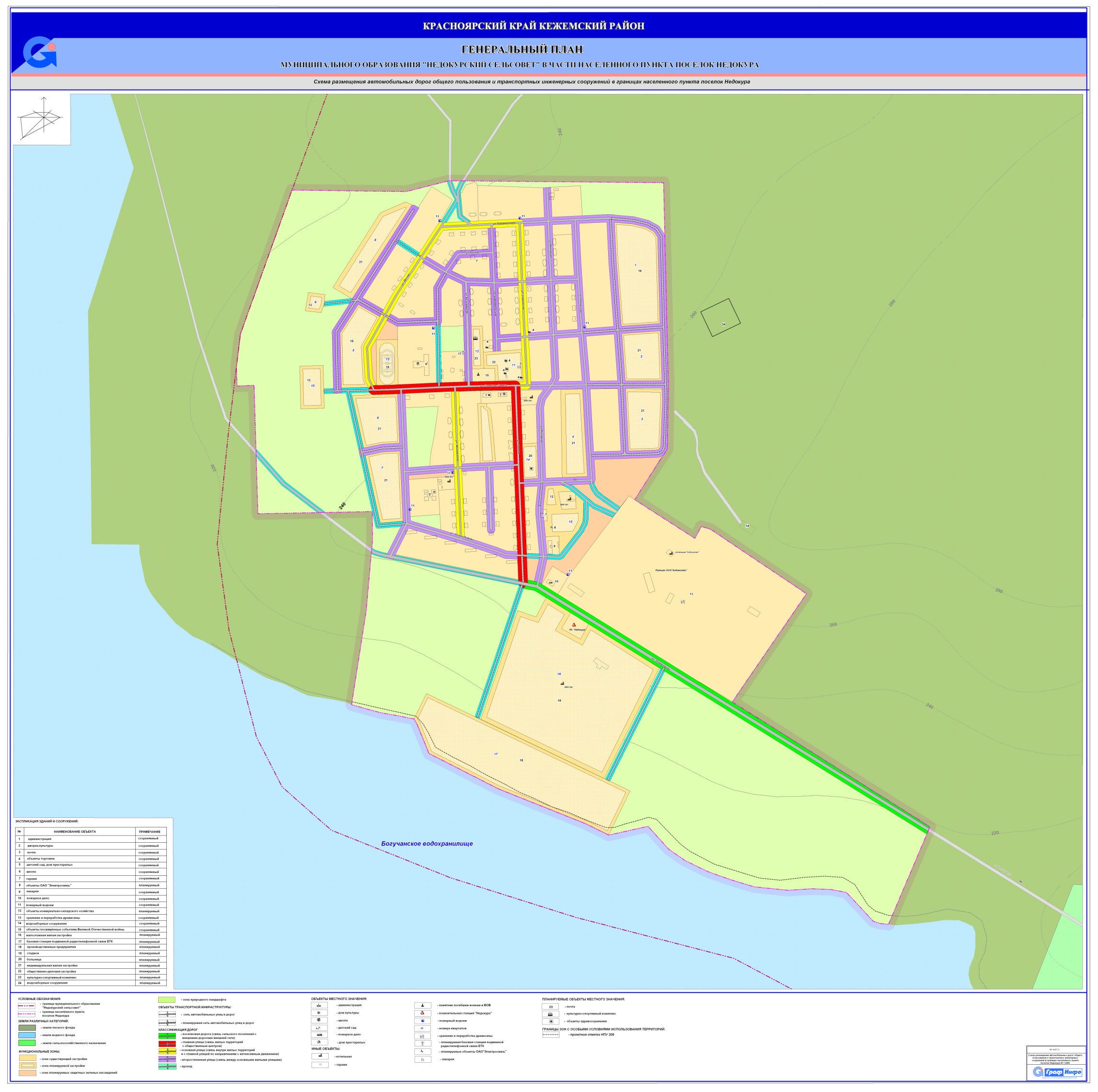 Генеральный план с. Заледеево Кежемского районаСело Заледеево расположено на правом берегу в устье реки Чадобец. Село имеет квартальную застройку, с юго-восточной стороны подчиненную изгибу реки и рельефу. В настоящее время часть застройки с восточной стороны попадает в прибрежную зону.1. Предусмотрены мероприятия по формированию зон транспортной инфраструктуры поселения с целью повышению качества обслуживания автотранспорта. - Размещение зон транспортной инфраструктуры под строительство объектов на территории села; - Совершенствование улично-дорожной сети населенного пункта путем реализации мероприятий по реконструкции существующих и строительству новых улиц и дорог: реконструкция основных улиц и дорог на территории села; строительство внутриквартальных транспортных связей в районах новой застройки, а также второстепенных улиц и проездов. 2. Предусмотрены мероприятия по формированию зон транспортной инфраструктуры населенного пункта с целью повышению качества обслуживания населения. Параметры улично-дорожной сети должны быть доведены до нормативных и отвечать назначенной категории.Объекты транспортной инфраструктуры Генеральным планом предусмотрено размещение следующих объектов на территории поселения: - автозаправочная станция мощностью 4 колонки на объездной дороге в северной части села; - по ул. 70 лет Октября необходимо предусмотреть два остановочных павильона общественного транспорта напротив администрации, а также два остановочных павильона на автомобильной дороге общего пользования местного значения Заледеево-Чадобец (направление на д. Чадобец). - вертолетная площадка севернее границы села Заледеево; - два грузовых и пассажирского причалов юго-западнее и южнее границы села 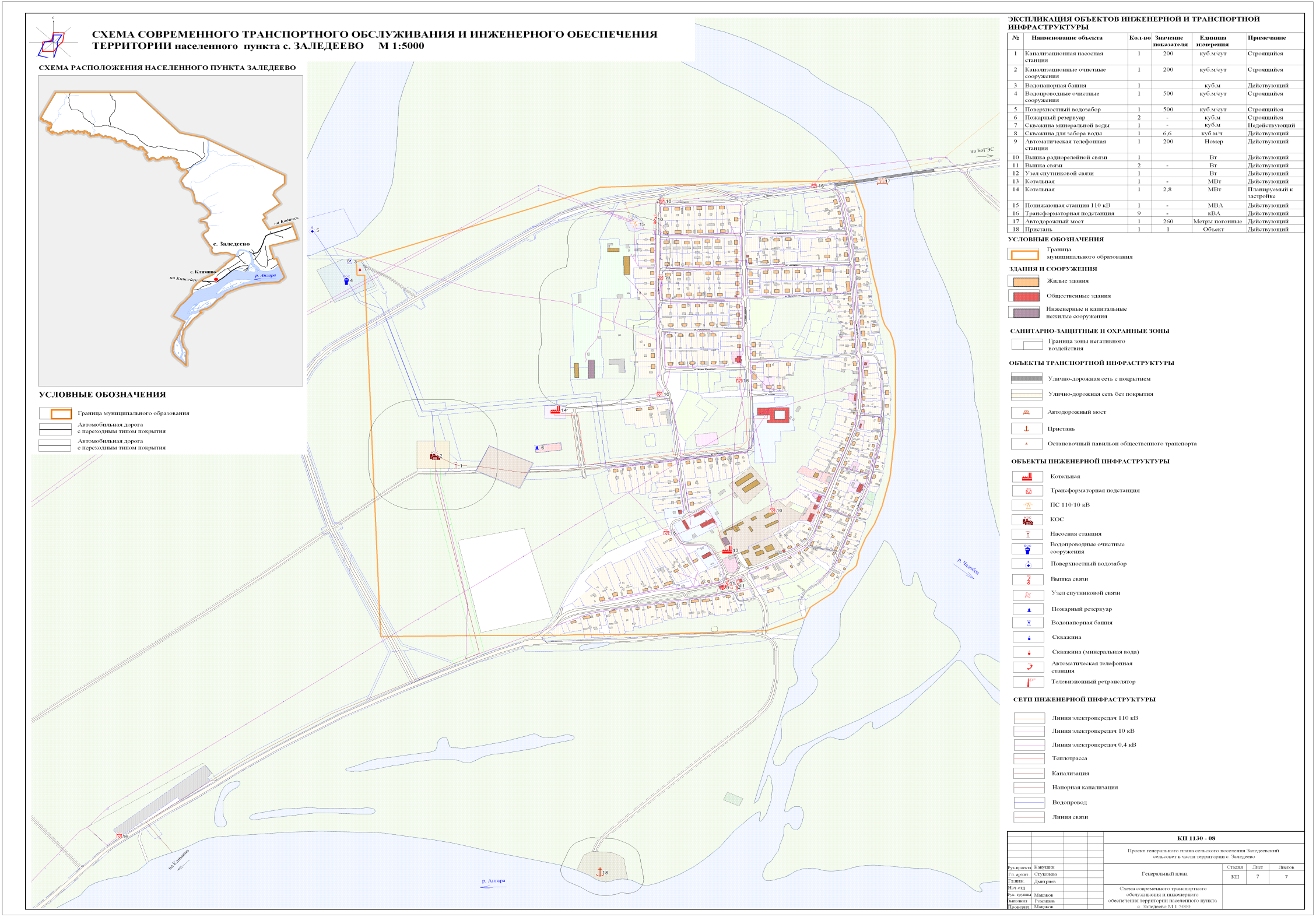 Стратегия социально-экономического развития муниципального образования Кежемский район до 2030 годаВ рамках базового сценария определена реализация следующих мероприятий:развитие дорожной и лесодорожной инфраструктуры (строительство лесовозных дорог круглогодичного действия);перевод дорожного полотна с промежуточного гравийного покрытия на асфальтное по направлению к краевому центру (реконструкция автодороги Богучаны-Кодинск, реконструкция автодороги Канск - Абан – Богучаны);строительство автомобильной дороги «Подъезд к д. Яркино от автодороги Тагара – Таежный»;строительство автомобильной дороги Ангарский - Шиверский - Хребтовый - Тагара – Таежный;строительство автомобильной дороги Таежный - Приангарский – Ванавара;проведение мероприятий по улучшению состояния внутримуниципальных дорог, повышение качества транспортного обслуживания населения, отсутствие населенных пунктов не обеспеченных регулярным транспортным сообщением на территории муниципального образования;Внешние и внутренние транспортные связи района c краевым центром и выходы на внешние направления осуществляются автомобильным и воздушным транспортом.Ближайший аэропорт МВЛ расположен в  от г. Кодинска.Ближайшие железнодорожные станции на Транссибе Усть-Илимск и Братск ориентировочно в 300 км и ст. Карабула (Богучанский район) в 185км.В настоящее время на территории Кежемского района отсутствуют железнодорожные линии. Ближайшая тупиковая железнодорожная  станция Карабула расположена на однопутной железнодорожной линии ст.Решоты-ст.Карабула. Схемой территориального планирования края не предусмотрено до 2030 года строительство железной дороги по территории Кежемского района.Регулярное транспортное сообщение района с краевым центром и районами края осуществляется по автодорогам регионального значения. Территория района изрезана сетью временных дорог и неблагоустроенных трасс автозимников к участкам лесоразработок и пр.Плотность автомобильных дорог общего пользования с твердым покрытием  на 1000 км2, то есть значительно ниже, чем в среднем по России, что определяет низкий уровень развития транспортной инфраструктуры и ее недостаточная протяженность.Развитие транспортной инфраструктуры Кежемского района было связано с лесозаготовительной деятельностью и необходимостью подвоза оборудования и строительных материалов к месту строительства Богучанской ГЭС. Таким образом, имеющаяся транспортная инфраструктура строилась для обеспечения этих видов деятельности.Основными факторами, влияющими на развитие транспортной инфраструктуры района, являются:рост деловой активности и увеличение подвижности населения;рост требований к скорости, надежности и безопасности передвижений, повышение требований к благоустройству сети дорог;необходимость регулярного транспортного сообщения населенных пунктов района с центром района, с прилегающими районами и с краевым центром. Экономика района полностью зависит от развития транспортной сети, которая в настоящее время не соответствует задачам функционирования и дальнейшего развития территории.Проектом стратегии предусматривается дальнейшее развитие существующих транспортных связей:обеспечение надежных связей районного центра с поселениями района;обеспечение выходов из района в прилегающие районы края.Строительство транспортной сети регионального, межмуниципального значения, будет способствовать расширению транспортной доступности территории района, усилению связей между населенными пунктами, росту роли районного центра как центров межселенного обслуживания населения.Кодинск связан с краевым центром г.Красноярск автодорогами частично с твердым и промежуточным печасно-гравийным покрытием.Кежемский район имеет сеть автомобильных дорог регионального значения, соединяющих сельские поселения района с районным центром и между собой.Транспортно-эксплуатационные характеристики основных дорог района не соответствуют современному уровню нагрузок.Основные проблемы, характерные для современного состояния автомобильных дорог на территории района:категория автодороги на ряде участков не соответствует фактической интенсивности движения;дороги общего пользования на ряде участков находятся в неудовлетворительном состоянии, не соответствуют техническим нормам эксплуатации. Дороги требуют ремонта, очистки от снега в зимнее время;мостовые переходы на дорогах общего пользования находится в неудовлетворительном состоянии, необходимо строительство новых мостов или капитальный ремонт существующих;территория района изрезана сетью временных тракторных лесовозных дорог и неблагоустроенных трасс автозимников к участкам для заготовки дров и лесоразработок;отсутствие автомобильных дорог в правобережной части района.Автодороги общего пользования в большей части выполнены в переходном (щебеночном) покрытии или грунтовые с деревянными искусственными сооружениями (мосты, водопропускные трубы). При их эксплуатации большегрузным транспортом происходит износ и преждевременное разрушение, что ухудшает условия перевозки грузов и пассажиров. Для доведения до нормативного технического состояния дорог необходим значительный объем финансирования.Для жителей Кежемского района имеет огромное значение состояние региональной автомобильной дороги «Богучаны-Кодинск».Стратегией предусматривается реконструкция автомобильной дороги «п.Богучаны – г.Кодинск» по нормативам III технической категории с устройством капитального типа покрытия.На данном участке осуществляется регулярное движение рейсового автобуса в г. Красноярск, автобусный маршрут «Кодинск - Хребтовый-Карабула».Кежемским филиалом ГП «КрайДЭО», обслуживающим данную автодорогу регулярно производится ремонтная планировка данного участка автодороги, но ситуация остается критической.В Кежемском районе существует автозимник «Тагара – Яркино». Пассажирское сообщение с д. Яркино в летнее время осуществляется посредством авиаперевозок. Вертолетное сообщение в д.Яркино происходит 1 раз в 2 недели. При всем этом количество рейсов авиатранспорта не обеспечивают всей потребности населенного пункта ни в поставках хозяйственно-бытовых товаров, ни в поставках продуктов, ни в пассажирообороте. В случае возникновения несчастных случаев органы здравоохранения района вынуждены заказывать дорогостоящие санитарные авиарейсы для транспортировки пострадавших.Строительство автомобильной дороги регионального значения  «Подъезд к с.Яркино». Отвод от трассы д.Тагара – п.Таежный до с. Яркино. Общая протяженность – 48,05 км. Данная дорога позволит обеспечить населенный пункт доступным транспортным сообщением и отменить затратные для бюджета регулярные авиарейсы, обеспечивает дополнительные объемы заготовки древесины, может быть продолжена в направлении нефтегазодобывающих зон.В перспективе рассматривается строительство автомобильной дороги Таежный, Кежемский район - Ванавара.Предусматривается капитальный ремонт автодороги «г.Кодинск-п.Седаново» по нормативам III технической категории с устройством капитального типа покрытия.На автомобильной дороге «Кодинск-Седаново-Болтурино» необходимо проведение ремонтно-восстановительных работ. Также по автомобильной дороге «Н.Болтурино–Н.Недокура» осуществляется транспортное сообщение через залив р.Кова. На данном направлении функционирует паромная переправа, в период межсезонья и зимний период организована работа судна на воздушной подушке.В целях обеспечения бесперебойной доступности между г. Кодинск и п. Недокура в рамках подпрограммы «Дороги Красноярья» государственной программы Красноярского края «Развитие транспортной системы» в соответствии с решениями Губернатора Красноярского края, Правительства Красноярского края были выделены субсидии в  размере 54000,00 тыс.рублей на строительство мостового перехода в створе р.Кова выше существующей дороги в наиболее узком месте реки для решения вопроса круглогодичной переправы. Выполнен ремонт правобережного и левобережного подъездов к понтонной переправе, ремонт кюветов подъездов к понтонной переправе. Работы по устройству понтонной переправы через р.Кова завершены, проводится работа по вводу моста в эксплуатацию.В селе Ирба Кежемского района пожаром был уничтожен деревянный мост через р. Мура, построенный в 1990 году. В рамках подпрограммы «Дороги Красноярья» на 2014-2019 годы были выделены субсидии на ремонт моста в размере 5000,00 тыс. рублей. На сегодняшний день мост через р.Мура введен в эксплуатацию.В Кежемском районе транспортная связь между населенными пунктами осуществляется муниципальным унитарным автотранспортным предприятием Кежемского района (далее - МУ АТП Кр), являющимся основным поставщиком услуг по выполнению и обеспечению социально-значимых перевозок пассажиров.В МУ АТП Кр 100% автопарка невозможно эксплуатировать по техническим причинам как морально устаревшие модели.Необходимо приобретение как минимум 5 автобусов Паз 32053 и 5 автобусов Hyundai Aero Town среднего класса производимого в России.Социально-экономические результаты решения проблемы            Обеспечением сохранности и модернизации существующей сети автомобильных дорог общего пользования регионального и межмуниципального значения и искусственных сооружений на них является проведение ремонтных работ на объектах, требующих незамедлительного ремонта по результатам диагностики и обследования автомобильных дорог, а также восстановление их технических параметров в первоначальное состояние, отвечающее нормативным требованиям.Обеспечением безопасности дорожного движения является проведение мероприятий, предупреждающих дорожно-транспортные происшествия на сети дорог регионального и межмуниципального значения и сведение к минимуму тяжести последствий в результате дорожно-транспортных происшествий, сокращение числа погибших и травмированных в результате дорожно- транспортных происшествий.Формирование инновационного климата, внедрение инновационных технологий для проведения дорожно-мостовых работ обеспечивается применением новых технологий и материалов, применяемых при производстве дорожно-мостовых работ, позволяющих увеличить межремонтные сроки и снизить расходы на энерго- и ресурсопотребление.Комплексный подход к поставленным задачам позволит в условиях ограниченных бюджетных средств значительно улучшить показатели аварийности на всей сети автомобильных дорог за счет снижения аварийности, в том числе в местах концентрации ДТП, а также решить проблему сокращения разрывов между ежегодными нормативными объемами восстановительного ремонта и накопившегося за 10-летний период «недоремонта» дорог и дорожных сооружений и обеспечить сохранность дорожных сооружений, относящихся к крупному государственному имущественному комплексу.В результате уровень оказываемых услуг в части обеспечения комфортности, мобильности, безопасности и доступности автомобильных дорог существенно повысится.Схема территориального планирования Кежемского района Красноярского краяПроектом предусматривается дальнейшее развитие существующих транспортных связей:– обеспечение надежных связей районного центра с поселениями района;– обеспечение выходов из района в прилегающие районы края.Первоочередными мероприятиями капитального строительства регионального значения являются:- строительство широтной автодорожной магистрали в соответствии с предложением схемы территориального планирования параллельно Северо-Сибирской железнодорожной магистрали для транспортного обеспечения строительства железнодорожной магистрали СевСиб, которая обеспечит кратчайшие связи автомобильным транспортом между основными центрами расселения Нижнего Приангарья: Кодинском, Богучанами, Мотыгино и Лесосибирском, а также с крупными городскими центрами сопредельных регионов (г. Усть-Илимск в Иркутской области, г. Колпашево в Томской области и др.). Проект трассы приведен в соответствии с материалами института Промтранспроект (Новокузнецк). После ввода в эксплуатацию СевСиба автодорога может быть доведена до 3 категории на период расчетного срока.Реализация данного объекта предполагается на расчетный срок схемы территориального планирования (2018-2030 годы). Кроме того, данный объект может быть рассмотрен как предложение Красноярского края для рассмотрения федеральными структурами с последующим включением в федеральные программы по развитию транспортной инфраструктуры.- реконструкция автомобильной дороги «п.Богучаны – г.Кодинск» по нормативам III технической категории с устройством капитального типа покрытия;- реконструкция автомобильной дороги Богучаны – Кодинск на участке подъезда к аэропорту в г. Кодинске –выполнено в 2020 году;- сооружение мостового перехода через р. Ангару и сохранение проезда по створу плотины, для использования при ЧС и обеспечения доступности правого берега- выполнено;- капитальный ремонт автодороги «г.Кодинск-п.Седаново» по нормативам III технической категории с устройством капитального типа покрытия; -строительство моста на дороге «г.Кодинск-п.Седаново», попадающего под подтопление.- завершение строительства дороги регионального значения «д.Тагара-п.Таежный»;- строительство дороги регионального значения «г.Кодинск-п.Седаново»-п.Болтурино-п.Недокура с мостовым переходом через р.Кова – мостовой переход построен;	-строительство дороги регионального значения п.Недокура-гр.Иркутской области.- строительство автомобильной дороги регионального значения  «Подъезд к с.Яркино». Отвод от трассы д.Тагара – п.Таежный до с Яркино. Общая протяженность – 48 км. Данная дорога обеспечивает дополнительные объемы заготовки древесины, на расчетный срок может быть продолжена в направлении нефтегазодобывающих зон;- строительство автомобильной дороги регионального значения «с.Яркино – п. Ошарово, по которой на деревообрабатывающие предприятия Иркутской области может быть перенаправлено не менее 0,5млн.куб.м.древесины;- строительство автомобильной дороги регионального значения «п.Таежный, Кежемский р-н – Ванавара» протяженностью – . Данная дорога обеспечит дополнительные объемы заготовки древесины, на расчетный срок может быть продолжена в направлении нефтегазодобывающих зон. В результате рассмотрения 3 вариантов примыкания дороги к автомобильной дороге «Тагара-Таежный» наиболее оптимальным принят вариант, формирующий инфраструктурный каркас района, проходящий через его центральную часть и обеспечивающий доступ к сырьевым ресурсам. Кроме того, проектом учитывается предложение схемы территориального планирования Приангарья строительство на первую очередь автомобильной дороги регионального значения с.Яркино-а/дТаежный-Ванавара, протяженностью 170,8км, трасса которой проходит параллельно трассе автомобильной дороги, проектируемой в створе железной дороги СевСиб.Лесовозные грузосборочные дороги, помимо основной функции, могут одновременно выполнять функции дорог общего пользования, обеспечивая транспортную доступность северных территорий, а также обслуживание нефтегазового комплекса.Первоочередными мероприятиями капитального строительства местного значения являются:- строительство автомобильной дороги местного значения от автомобильной дороги п.Недокура-граница Иркутской области к д.Аксеново;- строительство автозимника с.Ирба-д.Бидея -выполнено;- строительство моста через реку Мура в районе д. Бидея;- к расчетному сроку строительство дороги местного значения к Берямбинскому месторождению.Реализация указанных проектных решений создаст автотранспортный выход к богатейшим высококачественным лесным запасам правобережной части Богучанского и Кежемского районов, а также сформирует круглогодичный автотранспортный выход на Эвенкию, кроме того, обеспечит регулярную устойчивую связь районов нового освоения с базовыми центрами расселения Нижнего Приангарья.Программа комплексного развития транспортной инфраструктуры муниципального образования город Кодинск Кежемского района Красноярского края на 2017-2030 годы 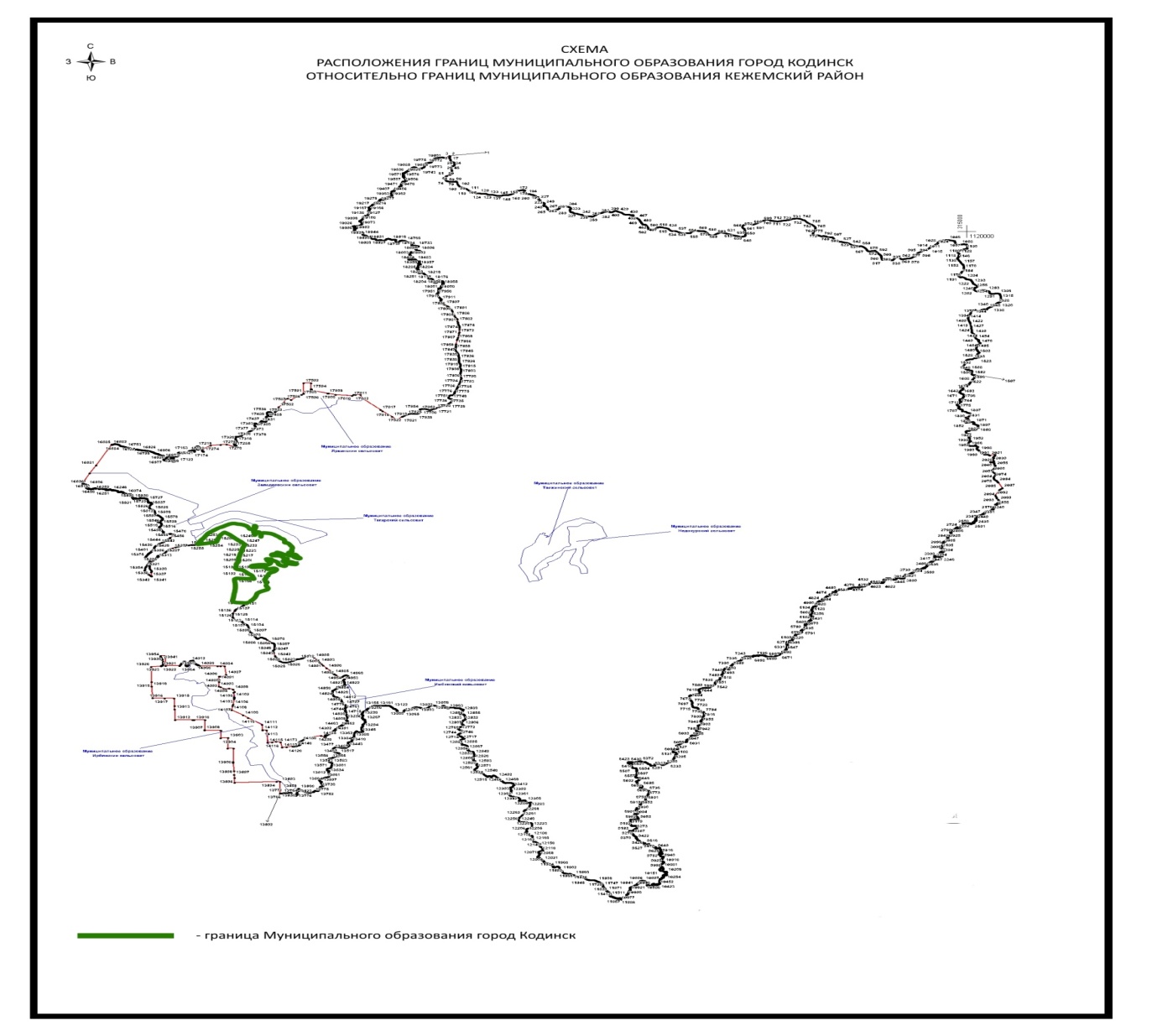 В целях  повышения качественного уровня дорожной сети г.Кодинск и МО город Кодинск, снижения уровня аварийности, связанной с состоянием дорожного покрытия и доступности к центрам тяготения и территориям перспективной застройки предлагается в период действия Программы реализовать следующий комплекс мероприятий по развитию дорог поселения.Таблица - Перечень программных мероприятий Программы комплексного развития систем транспортной инфраструктуры на территории муниципального образования город Кодинск на 2017 – 2030Муниципальная программа Кежемского района «Развитие транспортной системы Кежемского района на 2014-2022гг» -Подпрограмма «Дороги Кежемского района» Обеспечение сохранности и модернизация автомобильных дорог общего пользования местного значения и искусственных сооружений на них обеспечивается приведением сети автомобильных дорог общего пользования местного значения в проезжее состояние, что позволит повысить уровень жизни населения района.Решение данной задачи позволит улучшить показатели аварийности на автомобильных дорогах за счёт снижения аварийности, в том числе в местах концентрации ДТП, а также решить проблему сокращения разрывов между ежегодными нормативными объемами восстановительного ремонта и накопившегося за период «недоремонта» дорог и дорожных сооружений.В результате уровень оказываемых услуг в части обеспечения комфортности, мобильности, безопасности и доступности автомобильных дорог существенно повысится.Мероприятия:содержание автомобильных дорог общего пользования местного значения городских округов, городских и сельских поселений;капитальный ремонт и ремонт автомобильных дорог общего пользования местного значения района.- Подпрограмма «Развитие транспортного комплекса Кежемского района»Предполагается создание условий, обеспечивающих равный доступ операторов транспортных услуг к транспортной инфраструктуре.запланировано предоставление субсидий организациям автомобильного пассажирского транспорта Кежемского района на компенсацию расходов, возникающих в результате небольшой интенсивности пассажиропотоков по межмуниципальным и пригородным маршрутам, а такжепредоставление субсидий организациям воздушного транспорта Кежемского района на компенсацию расходов, возникающих в результате государственного регулирования тарифов при осуществлении пассажирских перевозок в межмуниципальном сообщении.-Подпрограмма «Повышение безопасности дорожного движения в Кежемском районе»Целевым индикаторам подпрограмм является: разработка комплексной схемы организации дорожного движенияОтдельное мероприятие «Формирование законопослушного поведения участников дорожного движения в муниципальном образовании Кежемский район на 2020 год». Мероприятия представлены ниже:Мероприятия:1.3 Оценка социально-экономической и градостроительной деятельности территории Кежемского района, включая деятельность в сфере транспорта, дорожную деятельность1) Демографические показателиПо состоянию на 01.01.2019 г. на территории Кежемского района проживало 20143 человек. Динамика изменения численности населения района за последние 5 лет приведена в таблице.Таблица– Динамика изменения численности населения в Кежемском районе с 2015 по 2019 гг.Основная часть населения проживает в городской местности – 15 653 человека, в сельской местности – 4 490 человек. В результате миграционных потоков происходит значительный отток людей из сельской местности. Динамика численности постоянного населения такова, что наблюдается ежегодное снижение общей численности населения. Так в 2019 году миграционный отток составил 270 человек, в 2020 году - 273 человека, в 2021 году – 265 человек, в 2022 году - 273 человека, в 2023 году - 276 человек. Показатели естественного и миграционного движения населения2) Трудовые ресурсы и занятостьЧисленность трудовых ресурсов Кежемского района в 2019 году составила 13,365 тыс. человек, что на 1,4 % меньше уровня 2018 года (13,560 тыс. человек). Изменение численности трудовых ресурсов связано с уменьшением численности населения в районе.Оценка 2020 года – 13,499 тыс. человек. В прогнозируемом периоде планируется некоторое увеличение трудовых ресурсов: в 2021 году – 13,580 тыс. человек, в 2022 году – 13,686 тыс. человек, в 2023 году - 13,788 тыс. человек. Численность занятых в экономике (среднегодовая) в 2019 году составила 8,550 тыс. человек, оценка 2020 года - 8,523 тыс. человек, прогноз 2021 года - 8,512 тыс. человек, прогноз 2022 года – 8,486 тыс. человек, прогноз 2023 года - 8,460 тыс. человек. Предприятия и организации Кежемского района привлекали трудовую силу, временно проживающую на территории района для завершения строительства Богучанской ГЭС. Потребность в работниках с 2014 года постепенно снизилась, в связи с завершением строительства данного объекта. Численность безработных, зарегистрированных в КГКУ «Центр занятости населения Кежемского района» по состоянию на 01.01.2020 года составляет 76 человек, что на 2 человека больше уровня 2018 года.Уровень зарегистрированной безработицы к трудоспособному населению в трудоспособном возрасте в 2019 году остался неизменным относительно прошлого периода 2018 года и составил 0,6 %.3) Жилищный фондОбщая площадь жилых помещений по данным статистической формы № 1жилфонд за 2019 год составила 478,91 кв.м., приходящаяся в среднем на одного жителя - 23,98 кв.м.(при численности населения на конец 2019 года 19971 чел.), в том числе введенная в действие за один год – 0,17 кв.м. Общая площадь введенных в эксплуатацию объектов жилого назначения в 2019 году составила 3342,2 кв. м. (37 индивидуальных жилых дома). По сравнению с 2018 годом показатель ввода жилья увеличился по количеству домов (с 34 до 37), но уменьшился по общей площади на 664,1 кв.м. Объемы ввода жилищного строительства в 2019 году выполнены только индивидуальными жилыми домами. Строительство многоквартирных домов в отчетном периоде не велось.Органами местного самоуправления поселений и района ведутся работы по участию в региональных программах по строительству жилья взамен аварийного жилого фонда и для работников бюджетной сферы.Прогнозируемый ввод объектов жилого назначения на 2022 г. рассчитан с возможным участием района в региональных и государственных программах по строительству многоквартирных домов, остальные года - только за счет индивидуального жилищного строительства физическими лицами.4) ЗдравоохранениеОбъекты здравоохранения, расположенные на территории Кежемского района5) ОбразованиеВ Кежемском районе расположено 24 образовательных учреждений, в том числе: - 9 общеобразовательных учреждений, из них:8 средних общеобразовательных учреждений;1 начальное общеобразовательное учреждение.В 1 школе имеется пришкольный интернат для детей, родители которых проживают в другом поселении. 9 учреждений дошкольного образования; - 5 учреждений дополнительного образования детей, в том числе в сфере образования 2 учреждения, в сфере культуры 1 -музыкальная школа и 2 учреждения в области спорта.1 учреждение профессионального образования «Приангарский политехнический техникум».Экономические показателиОсновными отраслями экономики Кежемского района являются обрабатывающие производства, лесное хозяйство, электроэнергетика и добыча полезных ископаемых.Промышленное производство в районе представлено рядом следующих предприятий:ПАО «Богучанская ГЭС»;АО «КрасЭКо»;ООО «Приангарский ЛПК»;ФКУ ОИУ - 1 ОУХД ГУФСИН России по Красноярскому краю;ОАО «Лесосибирский ЛДК - 1» Тагаринский филиал;ООО «Карат – Лес»;ООО «Ангара - Лес»;ООО «ГЕОТЕК – Восточная геофизическая компания».Вывод:1. деятельность в сфере транспорта, дорожная деятельность на территории Кежемского района регулируются нормативными документами на местном и региональном уровнях в соответствии с действующими федеральными законами и нормативными правовыми актами на уровне субъекта Российской Федерации.2. необходимо разработать Программу комплексного развития транспортной инфраструктуры Кежемского района Красноярского края.1.4 Оценка сети дорог, оценка и анализ показателей качества содержания дорог, анализ перспектив развития дорог на территории Кежемского районаСогласно Постановлению Совета администрации Красноярского края от 17.06.2002 N 205-п «Об утверждении перечня автомобильных дорог общего пользования регионального или межмуниципального значения Красноярского края" в Кежемском районе расположены следующие региональные и межмуниципальные автомобильные дороги:А также зимние автомобильные дороги (автозимники):Данные автодороги находятся в государственной собственности Красноярского края и переданы в оперативное управление КГКУ «КРУДОР». Содержание и ремонт данных автодорог производится Кежемским филиалом ГП «КрайДЭО» в рамках заключенного контракта.  Кроме того существует 1 автомобильная дорога «Створ БоГЭС – совхоз имени Ленина» с 4,5 по 14 км, находящаяся в частной собственности (ФКУ КП-13 ОУХД ГУФСИН России по Красноярскому краю)Местная улично-дорожная сеть Кежемского района представлена в таблицеТаблица -  улично-дорожная сеть Кежемского районаСуществующая дорожная сеть не обеспечивает полноценное обслуживание территории муниципального образования: проезд ко всем жилым кварталам, производственным и складским территориям, а также к объектам общественного назначения. В настоящее время дорожная сеть района имеет низкий уровень благоустройства, большинство дорог и искусственных сооружений на них находятся в неудовлетворительном состоянии, тротуары в большей части отсутствуют. Неровности покрытия, дефекты, недостаточное благоустройство техническими средствами организации дорожного движения (ТСОДД), недостаточное освещение и другие факторы повышают аварийность на автомобильных дорогах района. Перспективы развития автомобильных дорог местного значения согласно документам территориального планирования и развития транспортной инфраструктуры Кежемского района, подробно изложены в подразделе 1.2.1.5 Оценка существующей организации движения, включая организацию движения транспортных средств общего пользования, организацию движения грузовых транспортных средств, организацию движения пешеходов и велосипедистовНа автомобильных дорогах Кежемского района организовано двухстороннее движение транспорта. В связи с наличием производственных предприятий на территории района наблюдается интенсивное движение грузового транспорта (по результатам проведенного обследования транспортах потоков на ключевых узлах доля грузового транспорта составляет около 15% от общего потока). Потоки грузового транспорта в основном концентрируются на автомобильных дорогах регионального или межмуниципального значения, в том числе проходящих по территории поселений. Пешеходное движение происходит, в основном, по проезжим частям дорог и улиц в связи или пешеходным дорожкам и тротуарам. Велотранспортная инфраструктура отсутствует, движение велосипедистов осуществляется в соответствии с требованиями ПДД по дорогам общего пользования. По официальным данным в границах Кежемского района комплексы автоматической фиксации нарушений ПДД отсутствуют.Система пассажирского транспорта Кежемского района образована сетью муниципальных маршрутов в городе Кодинск и межмуниципальных (внутрирайонных) маршрутов.Всего пассажиров обслуживает 10 муниципальных маршрута регулярных перевозок пассажиров и багажа автомобильным транспортом в г. Кодинск:Автостанция города Кодинск - м-н Лукоморье- Автостанция города КодинскАвтостанция города Кодинск - м-н Южный –Автостанция города КодинскАвтостанция города Кодинск –Храм- м-н.Южный-Храм-Автостанция города КодинскАвтостанция города Кодинск - д. Сыромолотово- Автостанция города КодинскАвтостанция города Кодинск -  д/к Жилстрой - Автостанция города КодинскАвтостанция г. Кодинск –ОПК Луч - Автостанция г. КодинскАвтостанция г. Кодинск – СОК Октябрь - Автостанция г. КодинскАвтостанция г. Кодинск – СОНО Автомобилист - Автостанция г. КодинскАвтостанция г. Кодинск – СОТ  Звезда -Автостанция г. КодинскАвтостанция г. Кодинск – СОНТ Авиатор - Автостанция г. КодинскОбслуживание осуществляет ИП Дружинина Ольга Николаевна (г. Кодинск Красноярского края, пр-кт Ленинского Комсомола 14-148, г. Кодинск Красноярского края. Ком.зона, Проезд № 2, участок 2, стр.20/1).Всего пассажиров обслуживает 7 межмуниципальных (внутрирайонных) маршрутов:Кодинск-Имбинский, Кодинск-Ирба, Кодинск-Недокура, Кодинск-Яркино, Кодинск-Тагара, Кодинск-Чадобец-Заледеево-Климино, Кодинск -Заледеево-Тагара-П/База-КодинскОбслуживание осуществляет Муниципальное Унитарное Автотранспортное предприятие Кежемского района (директор Лунев А.В., г. Кодинск, комзона, проезд 2, строение 20/11.6 Оценка организации парковочного пространства, оценку и анализ параметров размещения парковок (вид парковок, количество парковочных мест, их назначение, обеспеченность, заполняемость)Хранение автотранспорта на территории Кежемского района осуществляется в пределах отведенных участков предприятий и на придомовых участках жителей, на территориях гаражных кооперативов боксового типа, на открытых охраняемых автостоянках,а также оборудованных стационарных стоянках, предусмотренных вблизи объектов различного функционального назначения. Официальные бесплатные парковки находятся в городе Кодинск и деревне Тагара. Платные автостоянки отсутствуют. 1.7 Данные об эксплуатационном состоянии технических средств организации дорожного движенияЭксплуатационное состояние ТСОДД должно соответствовать требованиям ГОСТ Р 50597-2017 «Дороги автомобильные и улицы. Требования к эксплуатационному состоянию, допустимому по условиям обеспечения безопасности дорожного движения. Методы контроля». В ГОСТ Р 50597-2017 предъявляются следующие требования: к дорожным знакамДороги и улицы должны быть обустроены дорожными знаками по ГОСТ 32945-2014 «Дороги автомобильные общего пользования. Знаки дорожные. Технические требования», изображения, символы и надписи, фотометрические и колометрические характеристики которых должны соответствовать ГОСТ Р 52290-2004 «Технические средства организации дорожного движения. Знаки дорожные. Общие технические требования», знаками переменной информации - по ГОСТ 32865-2014 «Дороги автомобильные общего пользования. Знаки переменной информации». Знаки должны быть установлены по ГОСТ Р 52289-2004 «Технические средства организации дорожного движения. Правила применения дорожных знаков, разметки, светофоров, дорожных ограждений и направляющих устройств» в соответствии с утвержденным проектом (схемой) организации дорожного движения.Лицевая поверхность дорожного знака не должна иметь загрязнений и снежно-ледяных отложений, затрудняющих распознавание его символов или надписей, которые должны быть удалены в течение одних суток с момента обнаружения.Дорожные знаки не должны иметь дефектов и др. к дорожной разметкеДороги и улицы должны иметь дорожную разметку по ГОСТ 32953-2014 «Дороги автомобильные общего пользования. Разметка дорожная. Технические требования», форма, размеры и цвет которой должны соответствовать ГОСТ Р 51256-2018 «Технические средства организации дорожного движения. Разметка дорожная. Классификация. Технические требования». Разметка должна быть нанесена по ГОСТ Р 52289-2004 в соответствии с утвержденным проектом (схемой) организации дорожного движения.Дорожная разметка не должна иметь дефектов.к дорожным ограждениям и бортовому камнюДорожные ограждения должны соответствовать требованиям ГОСТ 33128-2014 «Дороги автомобильные общего пользования. Ограждения дорожные. Технические требования» и ГОСТ Р 52607-2006 «Технические средства организации дорожного движения. Ограждения дорожные удерживающие боковые для автомобилей. Общие технические требования», длины начального и концевого участков ограждений - требованиям ГОСТ Р 52607-2006 и быть установлены по ГОСТ Р 52289-2004.Дорожные ограждения и бортовой камень не должны иметь дефектов.к искусственным неровностямСборно-разборные искусственные неровности должны соответствовать требованиям ГОСТ 32964-2014 «Дороги автомобильные общего пользования. Искусственные неровности сборные. Технические требования. Методы контроля», быть устроены в соответствии с требованиями ГОСТ Р 52605-2006 «Технические средства организации дорожного движения. Искусственные неровности. Общие технические требования. Правила применения» и ГОСТ 33151-2014 «Дороги автомобильные общего пользования. Элементы обустройства. Технические требования. Правила применения». Монолитные искусственные неровности должны быть устроены в соответствии с требованиями ГОСТ Р 52605-2006.Сборно-разборные искусственные неровности не должны иметь дефектов.Существующие дорожные знаки Кежемского района находятся в удовлетворительном состоянии, дорожная разметка местами требует обновления.1.8 Анализ состава парка транспортных средств и уровня автомобилизации Кежемского  районаСостав автомобильного парка представлен: грузовым, легковым и автобусным транспортом, наибольшую часть составляет легковой автотранспорт.1.9 Оценка и анализ параметров, характеризующих дорожное движение, параметров эффективности организации дорожного движенияАнализ условий дорожного движения включает в себя анализ степени затруднения движения, а также уровня безопасности для участников дорожного движения. При совместном использовании улично-дорожной сети автомобильным транспортом, пешеходами и велосипедистами, а также другими видами транспорта возникают конфликтные ситуации, для решения которых необходимо выделить приоритетную категорию участников дорожного движения.Свободные условия проезда транспорта, отсутствие заторов, ограничений движения транспорта, разделения поселения преградами, его относительная компактность создают удовлетворительные условия дорожного движения для индивидуального транспорта.1.10 Оценка и анализ параметров движения маршрутных транспортных средств (вид, частота движения, скорость сообщения), результаты анализа пассажиропотоковХарактеристики муниципальных автобусных маршрутов г.Кодинск Кежемского района приведены в таблице 1.Таблица 1 - Характеристики муниципальных автобусных маршрутов г.Кодинск Кежемского районаХарактеристики межмуниципальных (внутрирайонных) автобусных маршрутов Кежемского района приведены в таблице 2Таблица 2 - Характеристики межмуниципальных (внутрирайонных) автобусных маршрутов Кежемского районаПо результатам проведенного обследования можно сделать вывод, что пассажирский транспорт в целом справляется с имеющимся уровнем загрузки. 1.11 Анализ состояния безопасности дорожного движения, результаты исследования причин и условий возникновения дорожно-транспортных происшествийАнализ состояния безопасности дорожного движения выполнен на основании данных по статистики аварийности, предоставленной ОМВД РФ по Кежемскому району.Состояние аварийностиРаспределение ДТП по видамПричины ДТПОсновными причинами совершения ДТП являлись нарушения водителями транспортных средств ПДД РФ:несоответствие скорости конкретным условиям движения;нахождение на проезжей части без цели её перехода;другие нарушения ПДД водителем.Кроме того, количество ДТП напрямую зависит от дня недели и времени суток. Статистика показывает, что из-за неудовлетворительного состояния дорог возникает 15% всех ДТП. Это обстоятельство выдвигает особые требования к содержанию автомобильных дорог, своевременному их ремонту и реконструкции. Существующий уровень аварийности на автомобильных дорогах района требует принятия организационных мер, направленных на повышение уровня БДД и ОДД и формирование законопослушного поведения участников дорожного движения.1.12 Оценка и анализ уровня негативного воздействия транспортных средств на окружающую среду, безопасность и здоровье населенияУчитывая сложившуюся планировочную структуру муниципального района и характер дорожно-транспортной сети, отсутствие крупных федеральных транспортных артерий и дорог с высоким уровнем загрузки в районах жилой застройки, можно сделать вывод о благополучной экологической ситуации в части воздействия транспортной инфраструктуры на окружающую среду, безопасность и здоровье человека. Отсутствие участков дорог с интенсивным движением особенно в районах жилой застройки, прохождение маршрутов грузового автотранспорта без захода жилую зону, позволяет снизить загрязнённость воздуха. Повышение уровня загрязнения атмосферного воздуха возможно в зимний период, что связано с необходимостью прогрева транспорта, а также в периоды изменения направления ветра.1.13 Оценка финансирования деятельности по организации дорожного движенияТаблица 1 – Паспорт Подпрограммы «Дороги Кежемского района»  муниципальной программы «Развитие транспортной системы Кежемского района на 2020-2022гг»Таблица 2 – Подпрограмма «Развитие транспортного комплекса Кежемского района» муниципальной программы «Развитие транспортной системы Кежемского района на 2020-2022гг»Таблица 3 Подпрограмма 2 «Развитие дорожного хозяйства» муниципальной программы «Благоустройство города Кодинск» на 2020 год и плановый период 2021-2022 годовТаблица 4 – Подпрограмма 1 «Повышение безопасности дорожного движения» муниципальной программы «Благоустройство города Кодинск» на 2020 год и плановый период 2021-2022 годовТаблица 5 - Муниципальная программа "Пассажирские перевозки на территории муниципального образования город Кодинск"на 2020 год и плановый период 2021-2022В целом можно отметить, что ежегодно проводятся мероприятия по текущему ремонту и содержанию автомобильных дорог местного значения. Однако, финансирование мероприятий по развитию объектов транспортной инфраструктуры и повышению уровня БДД на территории Кежемского района, исходя из анализа существующего положения транспортной инфраструктуры и объемов выделяемых бюджетных средств, характеризуется недостаточностью.2. Мероприятия по организации дорожного движения и очередность их реализацииВ соответствии с приказом Министерства транспорта РФ от 26 декабря 2018 г. № 480 «Об утверждении Правил подготовки документации по организации дорожного движения» сформированы принципиальные предложения и решения по следующим мероприятиям ОДД:Очередность реализации мероприятий КСОДД приведена в разделе 3.2.1 Разделение движения транспортных средств на однородные группы в зависимости от категорий транспортных средств, скорости и направления движения, распределения их по времени движенияСоздание однородных транспортных потоков способствует выравниванию скорости движения, повышению пропускной способности улиц и дорог (полос), а также ликвидирует «внутренние» конфликты в потоке. Разделение транспортных потоков осуществляется в зависимости от категорий транспортных средств, скорости и направления движения, распределения их по времени движения.В соответствии с существующей схемой организации дорожного движения в Кежемском районе отдельные мероприятия по разделению потоков на однородные группы транспортных средств не предусмотрены и предполагается, что для передвижения транспортных средств будет использоваться существующая улично-дорожная сеть поселений. Движение транспортных средств осуществляется в соответствии с требованиями ПДД.2.2 Повышение пропускной способности дорог, в том числе посредством устранения условий, способствующих созданию помех для дорожного движения или создающих угрозу его безопасности, формированию кольцевых пересечений и примыканий дорог, реконструкции перекрестков и строительства транспортных развязокМероприятия по устранению помех движения и факторов опасности (конфликтных ситуаций), создаваемых существующими дорожными условиями позволят повысить безопасность дорожного движения на автомобильных дорогах Кежемского района. К данному типу мероприятий можно отнести обеспечение видимости на подъездах к пересечениям, замена нерегулируемых пересечений на саморегулируемые кольцевые пересечения, организация переходно-скоростных полос и так далее.Данные мероприятия могут рассматриваться для комплексного развития транспортной инфраструктуры на следующих автодорогах Кежемского района:1. Капитальный ремонт или реконструкция улиц и дорог с целью повышения пропускной способности:г. Кодинск ул. Дорожников;г.Кодинск ул. Гидростроителей; г.Кодинск пр. Ленинского Комсомола.2. Предлагается ввести ограничение скоростного режима до 40 км/ч вблизи объектов социального значения.3. Для контроля соблюдения установленного скоростного режима предлагается установка стационарного работающего в автоматическом режиме средства фото- и видеофиксации нарушений ПДД. 2.3 Оптимизация светофорного регулирования, управление светофорными объектами, включая адаптивное управлениеДля борьбы с образованием заторов на улично-дорожной сети применяют на светофорных объектах адаптивное управление, которое позволяет повысить пропускную способность существующих УДС поселений.Адаптивное регулирование крайне важно в современном мире. В рамках разработки КСОДД для Кежемского района проведение адаптивного регулирования не является рациональным, ввиду отсутствия образования заторов.2.4 Согласование (координация) работы светофорных объектов (светофоров) в границах территорий, определенных в документации по организации дорожного движенияВ соответствии со статьей 21 ФЗ № 196 «О безопасности дорожного движения» мероприятия по организации дорожного движения осуществляются в целях повышения безопасности дорожного движения органами исполнительной власти субъектов РФ и органами местного самоуправления, юридическими или физическими лицами, являющимися собственниками или иными владельцами автомобильных дорог.Любые мероприятия, связанные с организацией дорожного движения– это прерогатива собственника автомобильной дороги.Каждая автомобильная дорога имеет свой паспорт. Чтобы установить на ней светофор, необходимо внести изменения в проект данной дороги. Помимо этого, на каждый светофорный объект разрабатывается свой проект, в рамках подготовки которого учитывается интенсивность движения транспорта во всех направлениях, интенсивность движения пешеходов в разное время суток. Все эти параметры закладываются в проект.Таким образом, если возникает необходимость внести изменения, связанные с элементами автомобильной дороги, следует обращаться непосредственно к собственнику автодороги. Что касается ОГИБДД, оно лишь контролирует соблюдение нормативов установки дорожных знаков, светофорных объектов, состояние автомобильных дорог. 2.5 Развитие инфраструктуры в целях обеспечения движения пешеходов и велосипедистов, в том числе строительству и обустройству пешеходных переходовМероприятия по развитию пешеходной инфраструктурыОсновные потоки пешеходного движения на территории Кежемского района планируются по взаимоувязанной системе пешеходных улиц и дорожек, тротуаров, пешеходных переходов. Они направлены к местам приложения труда, объектам социального обслуживания населения, центрам культурно-бытового назначения, остановочным пунктам общественного транспорта, зонам отдыха.Для организации безопасности движения пешеходов на улицах и дорогах городского поселения необходимо предусматривать пешеходные переходы в одном уровне в местах размещения автобусных остановок, а также на расстоянии 200 – 300 м друг от друга на новых участках улично-дорожной сети в границах населённых пунктов и на существующей сети там, где они отсутствуют.В лесопарковых и рекреационных зонах городского поселения, необходимо предусматривать систему пешеходных и велосипедных дорожек. Трассировка пешеходных и велосипедных дорожек в комплексе со стоянками для хранения велосипедов разрабатывается в составе проектов планировок.Мероприятия по развитию велотранспортной инфраструктурыВ последнее время во многих субъектах РФ активно проводятся работы по организации велосипедного движения как одного из видов транспорта, используемого не только в рекреационных целях, но и для деловых и бытовых поездок. При формировании велотранспортной инфраструктуры согласно «Методическим рекомендациям по разработке и реализации мероприятий по организации дорожного движения. Требования к планированию развития инфраструктуры велосипедного транспорта поселений, городских округов в Российской Федерации» необходимо руководствоваться следующими основными принципами: - безопасность (обеспечение безопасности является первостепенной задачей при организации велотранспортной сети);- последовательность (велотранспортная инфраструктура должна представлять собой единую систему, связывающую основные места начала поездок и места назначения, быть непрерывной, однородной по условиям передвижения, иметь информационные указатели, позволять выбирать варианты маршрута движения);- прямолинейность и равномерность движения (обеспечение возможности сравнительно быстро добраться до пункта назначения с минимумом остановок);- комфорт (велотранспортная инфраструктура должна обеспечивать качество покрытия, минимальные уклоны, исключение сложных маневров, минимизацию потребности спешиваться, минимальные помехи со стороны транспортных средств и пешеходов);- привлекательность (велотранспортная инфраструктура должна обеспечивать освещение, эстетику, интеграцию с окружающим пространством, доступ к объектам сервиса, торговли).Основные минимально необходимые требования при проектировании велотранспортной инфраструктуры в городских условиях:1) проектируемые и существующие велопешеходные дорожки и иные объекты велотранспортной инфраструктуры должны обеспечивать безопасные условия движения велосипедистов и пешеходов;2) устройство велодорожек и иных объектов велотранспортной инфраструктуры не должно ухудшать условий обеспечения БДД, использования и содержания проезжей части и тротуаров, элементов благоустройства сети дорог;3) устройство велопешеходных дорожек и иных объектов велотранспортной инфраструктуры на тротуарах за счет сужения полос движения пешеходов допускается при наличии соответствующего технико-экономического обоснования при условии обеспечения прохода для пешеходов шириной не менее 3,0 м;4) велополосы, устраиваемые на проезжей части в виде выделенных полос, обозначаются знаком 1.23.3 в соответствии с ПДД и отделяются от полос движения транспорта разметкой в соответствии с п. 1.2.1 (сплошной линией). Стоянка и остановка транспортных средств за исключением остановочных пунктов, устройство парковок на велополосах не допускается;5) устройство велополос, велопешеходных дорожек и иных объектов велотранспортной инфраструктуры следует предусматривать в качестве самостоятельных элементов сети дорог на стадии проектирования, строительства и реконструкции участков сети дорог, зон жилой и исторической застройки, общественных центров, в том числе торговых центров, учебных заведений, зон рекреации, на объектах транспорта (включая автовокзалы, автостанции, остановочные пункты) и на подходах к ним;6) при устройстве велополос, велопешеходных дорожек и иных объектов велотранспортной инфраструктуры в пределах существующих объектов, указанных в вышестоящем пункте, следует предусматривать разделение потоков транспорта, велотранспорта и пешеходов;7) велополосы на сети дорог выделяются и обозначаются дорожными знаками и разметкой в соответствии с ПДД и ГОСТ Р 52289-2004;8) велодорожки и велопешеходные дорожки, образующие велотранспортные маршруты местного значения, должны соединяться между собой с обеспечением сквозного проезда в соседние кварталы для создания непрерывной сети велодорожек.Параметры велополос и велодорожек 1.  ширина велополос в населенных пунктах при движении велотранспорта в одном направлении для вновь проектируемых, строящихся, реконструируемых или капитально ремонтируемых участков сети дорог принимается равной не менее 1,5 м для каждой полосы движения. При организации движения во встречных направлениях, или при устройстве велопешеходных дорожек на тротуарах шириной менее 4,5 м ширина каждой полосы движения велосипедистов принимается не менее 1,3 м.Расчетные параметры велодорожек и велополос следует принимать по таблице 2.5.1 согласно СП 42.13330.2011 «Свод правил. Градостроительство. Планировка и застройка городских и сельских поселений».Таблица 2.5.1 – Расчетные параметры велодорожек и велополос2. на проезжей части магистральных улиц общегородского значения устройство велополос и других элементов велотранспортной инфраструктуры не допускается. На магистральных улицах районного значения (распределительных) допускается размещение велополос, отделенных от полос движения транспорта разделителями движения (защитные столбики, защитные барьеры, разделительные бордюры, отделение велополосы элементами благоустройства, парковка вдоль улицы). На местных улицах устройство велополосы допускается в виде выделенной части полосы движения проезжей части или примыкающей к проезжей части с выделением велополосы цветом и/или разметкой при ограничении скорости не более 40 км/ч.  В случаях размещение велополосы в пределах проезжей части, велосипедисты являются участниками дорожного движения и подчиняются общим правилам дорожного движения, при этом: - велополосы должны быть непрерывными, при пересечении других улиц разрывы в велодорожках не допускаются; - на перекрестках изменение направления велополос с углом более 120° не допускаются; - правая сторона велополосы на проезжей части ограничивается сплошной линией, левая кромка которой должна проходить на расстоянии не менее 0,25 м от бортового камня; - пересечение улиц при невозможности выделения велополосы осуществляется велосипедистами по регулируемыми и нерегулируемым пешеходным переходам, ширина перехода в этом случае должна быть увеличена на 1,5 м;- велополоса должна быть выделена цветом, вдоль нее возможно устройство искусственных неровностей на дорожном покрытии. 3. рекомендуемые геометрические параметры велополос должны соответствовать таблице 2.5.2. Таблица 2.5.2 – Рекомендуемые геометрические параметры велополос4. при размещении велодорожек необходимо обеспечить расстояние: до проезжей части, опор, деревьев – 0,5…0,75 м; до тротуаров – 0,25…0,5 м; до парковок автомобилей, киосков, остановочных пунктов – 0,5…0,75 м; до элементов озеленения, урн, малых архитектурных форм – 0,5 м. 5. при разработке архитектурно-планировочных решений для строительства, реконструкции, капитального ремонта сети дорог, пешеходных тротуаров, пешеходных зон, пешеходных улиц, иных объектов городской транспортной инфраструктуры в части размещения и благоустройства велополос, велопешеходных дорожек, велодорожки, пешеходных тротуаров, пешеходных зон рекомендуется пользоваться действующими нормативными документами с учетом положений вышеуказанных Методических рекомендаций. 6. в зонах массового отдыха населения и на других озелененных территориях следует предусматривать выделенные велодорожки, предназначенные для рекреационного использования (прогулок и занятий физкультурой и спортом), иные элементы велотранспортной инфраструктуры. Ширина велодорожки в зонах массового отдыха населения должна быть не менее 3,0 м и предусматривать возможность встречного движения велосипедистов. Требования к покрытиям велодорожек1. устройство покрытий велодорожек выполняются в соответствии с общими правилами устройства дорожных покрытий для улиц и тротуаров населенных пунктов. 2. верхний слой покрытия велодорожек следует устраивать из асфальтобетона, цементобетона или каменных материалов, обработанных вяжущими, а при проектировании велопешеходных дорожек с выделением полос для движения велосипедистов – с применением цветных покрытий противоскольжения в соответствии с требованиями ГОСТ 32753-2014 «Дороги автомобильные общего пользования. Покрытия противоскольжения цветные. Технические требования». Велосипедные парковки1. велопарковки устраиваются возле учебных заведений, кинотеатров, магазинов площадью более 100 м2, торговых центров, обзорных площадок, музеев, пересадочных узлов, иных объектов. 2. габаритные размеры велопарковки на 1 велосипед принимаются в размере не менее 1,2 м2 при длине парковочного места не менее 2 м. 3. при устройстве многорядной велопарковки должен быть обеспечен проезд (проход) между рядами шириной не менее 1,5 м. 4. велопарковка может быть организована с диагональным расположением велосипедов, когда велосипеды припаркованы под углом 45°, рули не так сильно мешают велопарковке. Расстояние между велосипедами можно уменьшить до 50 см (или до 40 см в стесненных условиях) см, а глубину велопарковки – до 1,4 м.  При такой велопарковке пройти к ней можно только в одном направлении приставлено на рисунки 2.5.1 и 2.5.2.  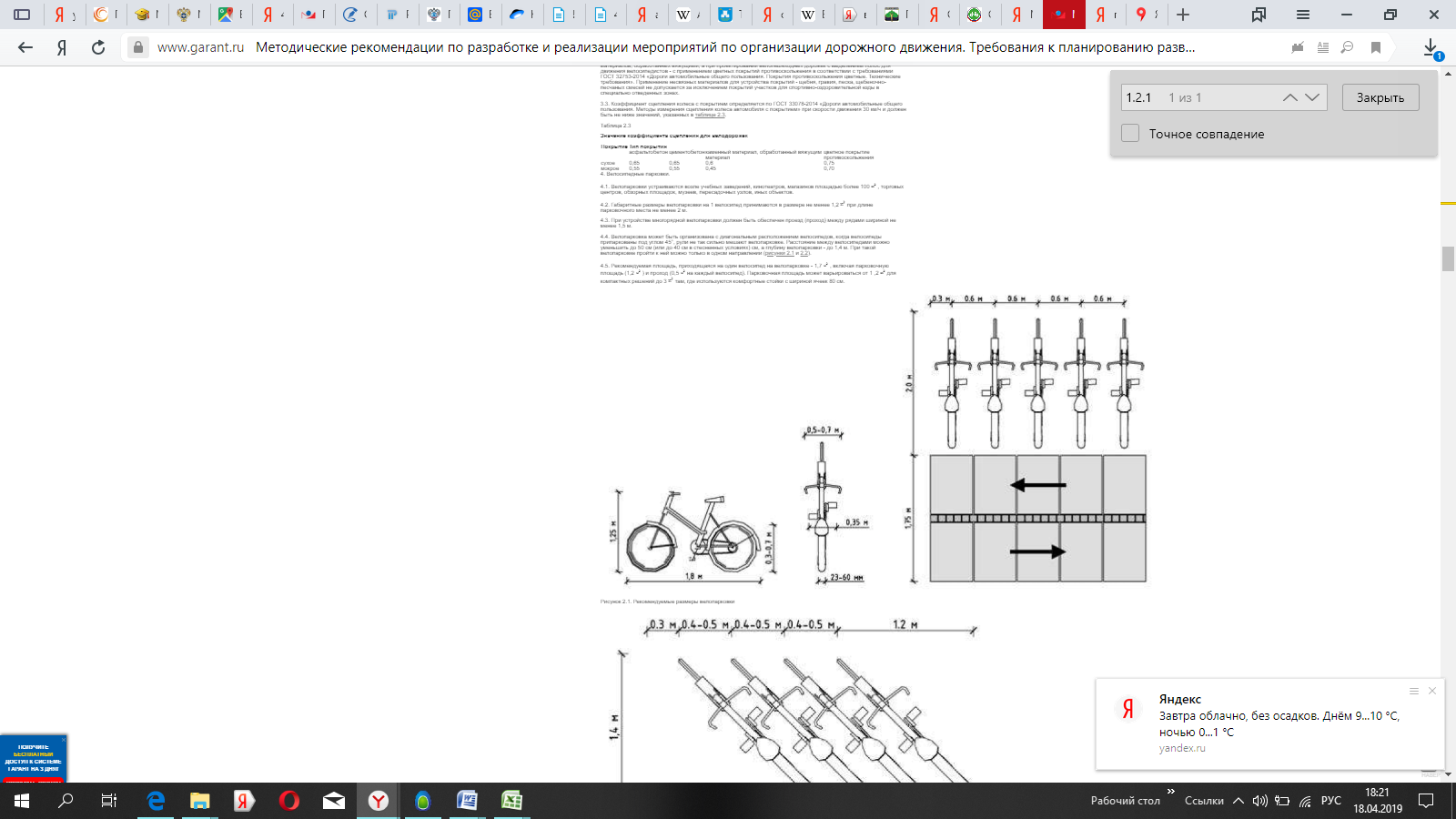 Рисунок 2.5.1 – Рекомендуемые размеры велопарковки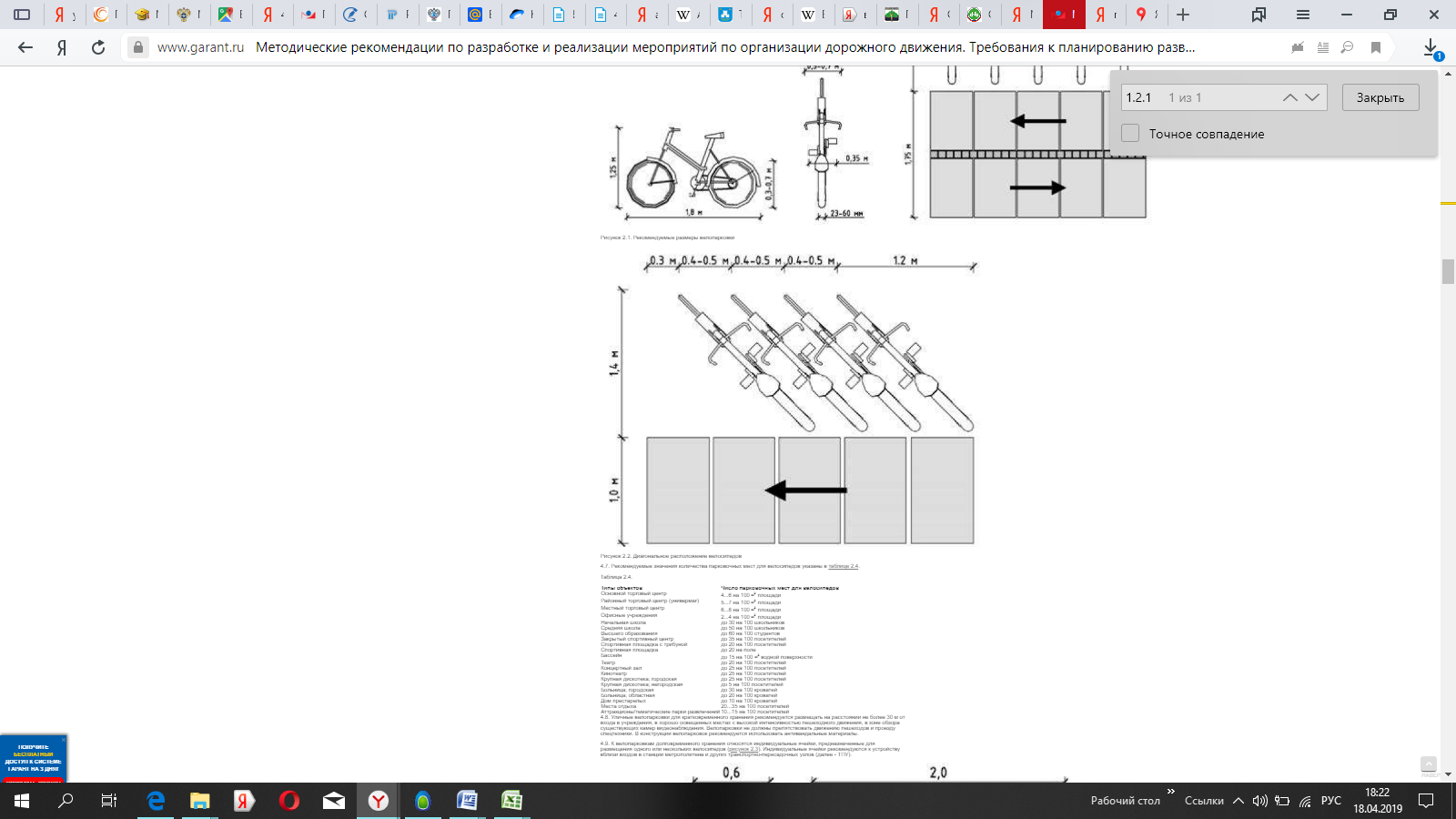 Рисунок 2.5.2 – Диагональное расположение велосипедов5. рекомендуемая площадь, приходящаяся на один велосипед на велопарковке - 1,7 м2, включая парковочную площадь (1,2 м2) и проход (0,5 м2 на каждый велосипед). Парковочная площадь может варьироваться от 1,2 м2 для компактных решений до 3 м2 там, где используются комфортные стойки с шириной ячеек 80 см.6. рекомендуемые значения количества парковочных мест для велосипедов указаны в таблице 2.5.3.Таблица 2.5.3 – Рекомендуемые значения количества парковочных мест для велосипедов7. уличные велопарковки рекомендуется размещать на расстоянии не более 30 м от входа в учреждения, в хорошо освещенных местах с высокой интенсивностью пешеходного движения, в зоне обзора существующих камер видеонаблюдения. Велопарковки не должны препятствовать движению пешеходов и проезду спецтехники. В конструкции велопарковок рекомендуется использовать антивандальные материалы.В соответствии с планами по развитию Кежемского района, отдельное строительство велосипедных дорожек не предусмотрено и предполагается, что для передвижения на велосипедах будет использоваться существующая улично-дорожная сеть. Движение велосипедистов осуществляется в соответствии с требованиями ПДД по дорогам общего пользования.2.6 Введение приоритета в движении маршрутных транспортных средствПо результатам проведенного обследования введение приоритета в движении маршрутных транспортных средств на УДС Кежемского района не требуется.2.7 Развитие парковочного пространства (в том числе за пределами дорог)По результатам проведенного обследования предлагается размещение парковочных мест (карманов) в Кежемском районе.Формирование единого парковочного пространства позволяет предотвратить процессы образования заторовых ситуаций, исключить несанкционированную хаотичную стоянку транспортных средств, вопреки действию запрещающих знаков, а также повысить уровень безопасности дорожного движения и снизить социальную напряженность населения.В ходе проведенного анализа было выявлено, что существующая УДС в Кежемском районе отвечает сложившемся интенсивностям движения. Перечень реконструктивно-планировочных мероприятий:Строительство парковки на 10 мест и кемпинга для грузового транспорта на въезде в город Кодинск;Расширение парковочного пространства на существующих парковочных местах: ул. Колеснеченко 15 (Кежемская ЦРБ для взрослых), ул. Колеснеченко 2А (Кежемская детская поликлиника ЦРБ), ул. Колеснеченко 5 (Администрация города Кодинск).2.8 Введение временных ограничений или прекращения движения транспортных средствПроведенный в ходе разработки настоящей КСОДД анализ существующей организации движения транспортных средств и пешеходов показал, что органы местного самоуправления МО Кежемского муниципального района используют меры по ограничению проезда транспортных средств. Данные меры носят постоянный характер. К мерам постоянного характера относится запрет на движение грузового транспорта. Данная мера обусловлена целью создания благоприятных условий для населения. Кроме того, в целях обеспечения сохранности автодорог вводятся временные сезонные ограничения движения грузового транспорта по автодорогам.2.9 Применение реверсивного движения и организация одностороннего движения транспортных средств на дорогах или их участкахПрименение реверсивного движения и организация одностороннего движения на дорожной сети Кежемского района не требуется.2.10 Перечень пересечений, примыканий и участков дорог, на которых необходимо введение светофорного регулированияСветофорное регулирование применяют для упорядочения поочередного пропуска транспортных средств и пешеходов на пересечениях в одном уровне. Светофорное регулирование позволяет добиться сокращения транспортных задержек и количества ДТП, эффективного использования потенциальной пропускной способности УДС. Так как г. Кодинск является районным центром и местом сосредоточения транспортных потоков,  мероприятия по устройству пересечений, примыканий и участков дорог, на которых необходимо введение светофорного регулирования рассматриваются  именно в г. Кодинск.В рамках разработки КСОДД рекомендуем введение регулируемого движения или устройство дополнительных лево- и правоповоротных шлюзов в г.Кодинск: пер. Центральный - ул. Дорожников, ул. Гайнулина – ул. Гидростроителей, ул. Колесниченко – пр. Ленинского Комсомола.2.11 Разработка, внедрение и использование автоматизированной системы управления дорожным движением (АСУДД), ее функции и этапы внедренияЭффективность управления дорожным движением (транспортными и пешеходными потоками) достигается за счет создания автоматизированной системы управления дорожным движением (АСУДД), которая входит в состав интеллектуальной транспортной системы.  Согласно ГОСТ 24.501-82 «Автоматизированные системы управления дорожным движением. Общие требования» в зависимости от уровня сложности АСУДД ее управляющими функциями могут быть:- автоматическое локальное управление движением транспортных средств на отдельных перекрестках (въездах);- автоматическое координированное управление движением транспортных средств на группе перекрестков;- координированное управление движением транспортных средств на дорожной сети города, автомагистрали (или на их участках) с автоматическим расчетом (выбором) программ координации (совокупности управляющих воздействий);- установление допустимых или рекомендуемых скоростей;- перераспределение транспортных потоков на дорожной сети;- автоматический поиск и прогнозирование мест заторов на участках дорожной сети и автомагистрали с выбором соответствующих управляющих воздействий;- обеспечение преимущественного проезда транспортных средств через перекрестки или автомагистрали;- оперативное диспетчерское управление движением транспортных средств на отдельных перекрестках (въездах) или группе перекрестков.Основными показателями эффективности АСУДД являются сокращение транспортных задержек всех участников движения при перемещении по дорожной сети, повышение пропускной способности дорожной сети, повышение уровня БДД, снижение экологической нагрузки на окружающую среду и др.В состав периферийного оборудования системы входят дорожные контроллеры, детекторы транспорта, видеокамеры, управляемые дорожные знаки и т.д. Наличие центрального оборудования АСУДД (управляющий вычислительный комплекс, средства отображения информации, серверы и др.) зависит от уровня сложности АСУДД.  Внедрение АСУДД требует значительных капитальных вложений и должно быть экономически обоснованным. По результатам проведенного анализа условий движения и ОДД в Кежемском районе, выбран вариант разработки КСОДД без АСУДД.2.12 Обеспечение транспортной и пешеходной связанности территорийТранспортная и пешеходная связанность территории Кежемского района обеспечивается развитием транспортной инфраструктуры, сбалансированной с градостроительной деятельностью, и направлена на оптимальное перераспределение транспортных и пешеходных потоков, обеспечение удобных и безопасных транспортных связей внутри района и повышение пропускной способности дорожной сети. Высокая степень связности транспортной сети муниципального образования позволит обеспечить скорость, комфорт и безопасность передвижения, а также обеспечить связи с объектами внешнего транспорта и автомобильными дорогами регионального или межмуниципального значения Красноярского края. Важным направлением развития дорожной сети Кежемского района является приведение дорог в соответствие с нормами, установленными законодательством Российской Федерации.В соответствии с Генеральными планами, целевыми и муниципальными программами предусматривается развитие транспортной инфраструктуры, приведенной в таблице.Таблица  - Перечень автомобильных дорог, планируемых к строительству и реконструкцииПоэтапная реализация вышеуказанных мероприятий позволит повысить уровень качества жизни населения района через обеспечение доступа к безопасным и качественным транспортным услугам в соответствии с нарастающими потребностями населения в передвижении.Так как финансовые возможности органов местного самоуправления на реализацию вышеуказанных мероприятий ограничены, требуется софинансирование за счет бюджета Красноярского края. В случае отсутствия необходимого объема финансовых ресурсов на реализацию вышеуказанных мероприятий предлагается ряд мероприятий перенести за пределы расчетного срока.2.13 Организация движения маршрутных транспортных средствПассажирские перевозки имеют важное экономическое и социальное значение для жизнедеятельности и развития Кежемского района. Для обеспечения безопасного и качественного транспортного обслуживания населения предлагается:- поэтапное обновление подвижного состава общественного транспорта;- обустройство существующих остановочных пунктов в соответствии с ГОСТ Р 52766-2007 «Дороги автомобильные общего пользования. Элементы обустройства. Общие требования».Обустройство остановочного комплекса следует выполнять в соответствии со схемой, приведенной на рисунке.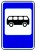 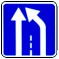 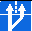 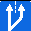 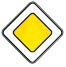 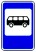 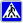 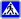 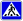 2.14 Организация или оптимизация системы мониторинга дорожного движения, установка детекторов транспорта, организация сбора и хранения документации по организации дорожного движенияВ соответствии со ст.7 федерального закона от 29.12.2017 № 443-ФЗ «1. К полномочиям органов местного самоуправления муниципальных районов, городских округов и городских поселений в области организации дорожного движения относятся:1) организация и мониторинг дорожного движения на автомобильных дорогах общего пользования местного значения».Данные мониторинга дорожного движения на территории муниципального образования используются при решении задач по:а) оценке состояния дорожного движения и эффективности его организации;б) выявлению и прогнозированию развития процессов, влияющих на состояние дорожного движения;в) разработке программ комплексного развития транспортной инфраструктуры, комплексных схем организации дорожного движения и проектов ОДД;г) определению мероприятий по совершенствованию ОДД;д) оценке качества реализации мероприятий, направленных на обеспечение эффективности ОДД;е) контролю в сфере ОДД;ж) обеспечению потребностей в достоверной информации о состоянии дорожного движения.Детектор транспорта - техническое средство АСУДД, предназначенное для обнаружения транспортных средств и определения параметров их движения в контролируемых зонах на дорогах и улицах. Детектор транспорта должен соответствовать требованиям ГОСТ 34.401-90 «Информационная технология. Комплекс стандартов на автоматизированные системы. Средства технические периферийные автоматизированных систем дорожного движения. Типы и технические требования». 	В рамках разработки КСОДД Кежемского района, предложение по внедрению систем мониторинга не является рациональным, ввиду низких показателей интенсивности транспортных потоков, и отсутствия систематических заторовых ситуаций на транспортной сети района.2.15 Совершенствование системы информационного обеспечения участников дорожного движенияВодители нуждаются в предоставлении своевременной и наиболее полной информации, которая позволила бы им свободно ориентироваться на автодорогах при следовании по выбранному маршруту, что снижает напряженность труда водителей и уменьшает вероятность ДТП, а также увеличивает пропускную способность дорог; при необходимости корректировать выбранный ранее маршрут с учетом реальных условий движения в период осуществления поездки, способствуя минимизации затрат времени.Для ориентирования на автодорогах в процессе осуществления поездки, участникам дорожного движения необходимы сведения о дорогах, объектах и схемах организации движения в транспортных узлах по ходу движения. Такие сведения обеспечиваются информационными указателями, которыми в достаточном количестве должны быть оснащены автомобильные дороги.Предоставление информации должно различаться в зависимости от района, магистралей, условий дорожного движения.Целью системы информационного обеспечения участников дорожного движения является минимизация общих потерь, возникающих при движении транспортных средств по автодорогам за счет совершенствования информирования для ориентирования в пространстве.Система информационного обеспечения участников дорожного движения должна обеспечивать:- безопасность дорожного движения;- информированность водителей об их местонахождении и возможных маршрутах движения, расположении объектов, в том числе таких объектов притяжения водителей транспортных средств, как торговые центры, объекты потребительского рынка и т.п.;- возможность своевременной оценки дорожной обстановки и маневрирования;- комфортное восприятие информации участниками дорожного движения.Информационно-указательные знаки индивидуального проектирования с информацией об объектах притяжения водителей размещают в соответствии с требованиями ГОСТ Р 52289-2004 и вносят в проекты организации дорожного движения.2.16 Организация пропуска транзитных транспортных средствСуществующая схема пропуска транзитных транспортных потоков в Кежемском районе является наиболее рациональной с точки зрения функциональных параметров, поэтому отсутствует необходимость в ее изменении.2.17 Организация пропуска грузовых транспортных средств, включая предложения по организации движения транспортных средств, осуществляющих перевозку опасных, крупногабаритных и тяжеловесных грузов, а также по допустимым весогабаритным параметрам таких средствСуществующая схема пропуска грузовых транспортных средств, включая транспортные средства, осуществляющие перевозку опасных, крупногабаритных и тяжеловесных грузов в Кежемском районе является наиболее рациональной с точки зрения экологических и функциональных параметров, поэтому отсутствует необходимость в ее изменении.2.18 Скоростной режим движения транспортных средств на отдельных участках дорог или в различных зонахЦелью применения такого метода успокоения движения как изменение скоростных режимов движения является снижение числа конфликтных ситуаций в дорожном движении между транспортом и пешеходами, предотвращение ДТП и снижение тяжести их последствий. На территории Кежемского района предлагается ввести ограничение скоростного режима до 40 км/ч вблизи существующих объектах социального значения, местах скопления людей.При въезде в зоны и выезде из них необходимо установить дорожные знаки 5.31 «Зона с ограничением максимальной скорости» и 5.32 «Конец зоны с ограничением максимальной скорости» соответственно.2.19 Обеспечение благоприятных условий для движения инвалидовИнженерные мероприятия по обеспечению доступности объектов и услуг для инвалидов и других категорий МГН определяются следующими нормативными документами:1. Федеральный закон от 29.12.2004 г. № 190-ФЗ «Градостроительный кодекс Российской Федерации» (статья 48 часть 12 пункт 10);2. Постановление Правительства Российской Федерации от 16 февраля 2008 г. № 87 «О составе разделов проектной документации и требованиях к их содержанию»;3. Конвенция ООН «О правах инвалидов»;4. Свод правил СП 59.13330.2012 «Доступность зданий и сооружений для маломобильных групп населения» Актуализированная редакция СНиП 35-01-2001;5. ОДМ 218.2.007-2011 Методические рекомендации по проектированию мероприятий по обеспечению доступа инвалидов к объектам дорожного хозяйства.В составе мероприятий предусматриваются:- доступность пешеходных путей,- доступность пешеходных переходов,- доступность остановочных пунктов общественного транспорта, - доступность парковок.Доступность пешеходных путейПоверхность пешеходных путей, предназначенных для передвижения МГН, должна быть ровная, без швов и нескользкая, в том числе при увлажнении. Имеющиеся на пути небольшие перепады уровней должны быть сглажены. Покрытие пешеходных дорожек, тротуаров, съездов, пандусов и лестниц должно быть из твердых материалов, ровным, не создающим вибрацию при движении по нему. Их поверхность должна обеспечивать продольный коэффициент сцепления 0,6-0,75 кН/кН, в условиях сырой погоды и отрицательных температур- не менее 0,4 кН/кН. Покрытие из бетонных плит или брусчатки должно иметь толщину швов между элементами не более 0,01 м. Покрытие из рыхлых материалов, в том числе песка и гравия, не допускаются. Ширина пешеходного пути с учетом встречного движения инвалидов на креслах-колясках должна быть не менее 2,0 м. В условиях застройки в затесненных местах допускается в пределах прямой видимости снижать ширину пешеходного пути движения до 1,2 м. При этом следует устраивать не более чем через каждые 25 м горизонтальные площадки (карманы) размером не менее 19 2,0 х 1,8 м для обеспечения возможности разъезда инвалидов на креслах-колясках. Продольный уклон путей движения, по которому возможен проезд инвалидов на креслах-колясках, не должен превышать 5%, поперечный 2%. В местах изменения уклонов необходимо устанавливать искусственное освещение не менее 100 лк на уровне поверхности пешеходного пути.Высота бордюров по краям пешеходных путей на территории рекомендуется принимать не менее 0,05 м. Перепад высот бордюров, бортовых камней вдоль эксплуатируемых газонов и озелененных площадок, примыкающих к путям пешеходного движения, не должны превышать 0,025 м.Система средств информационной поддержки должна быть обеспечена на всех путях движения, доступных для МГН.Доступность пешеходных переходовПри разнице высот между поверхностями тротуара или переходной дорожки и проезжей части автомобильной дороги более 15 мм наземные нерегулируемые пешеходные переходы с двух сторон оборудуются короткими пандусами, длина поверхности которых не превышает 6 м (далее – пандусы).Для тротуаров шириной 4 м и более, примыкающих к проезжей части автомобильной дороги, а также для тротуаров шириной 2 м и более, отделенных от проезжей части полосой озеленения шириной не менее 2 м, рекомендуется применение пандуса с колесоотбойными бортиками, нижняя часть которого сопрягается с расположенной перед пешеходным переходом горизонтальной площадкой, имеющей длину 1,5–2 м и ширину, соответствующую ширине пандуса представленный на рисунке 38. Пандусы данного типа в пределах проезжей части автомобильной дороги следует размещать на одной линии по краю пешеходного перехода представленный на рисунке 2.19.1, а,б.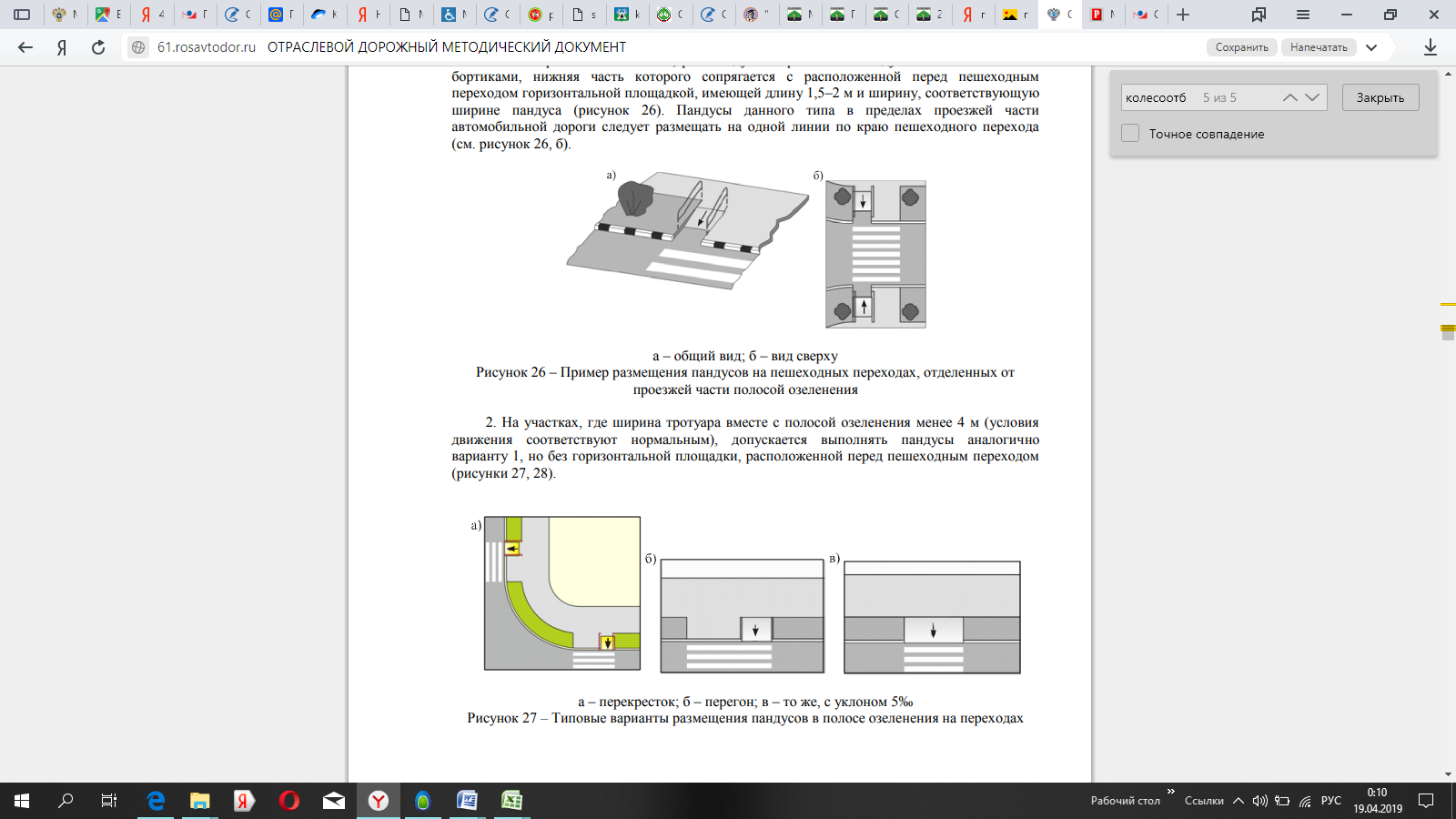 а – общий вид; б – вид сверхуРисунок 2.19.1 – Пример размещения пандусов на пешеходных переходах, отделенных от проезжей части полосой озелененияНа участках, где ширина тротуара вместе с полосой озеленения менее 4 м (условия движения соответствуют нормальным), допускается выполнять пандусы аналогично варианту 1, но без горизонтальной площадки, расположенной перед пешеходным переходом представленный на рисунке 2.19.2.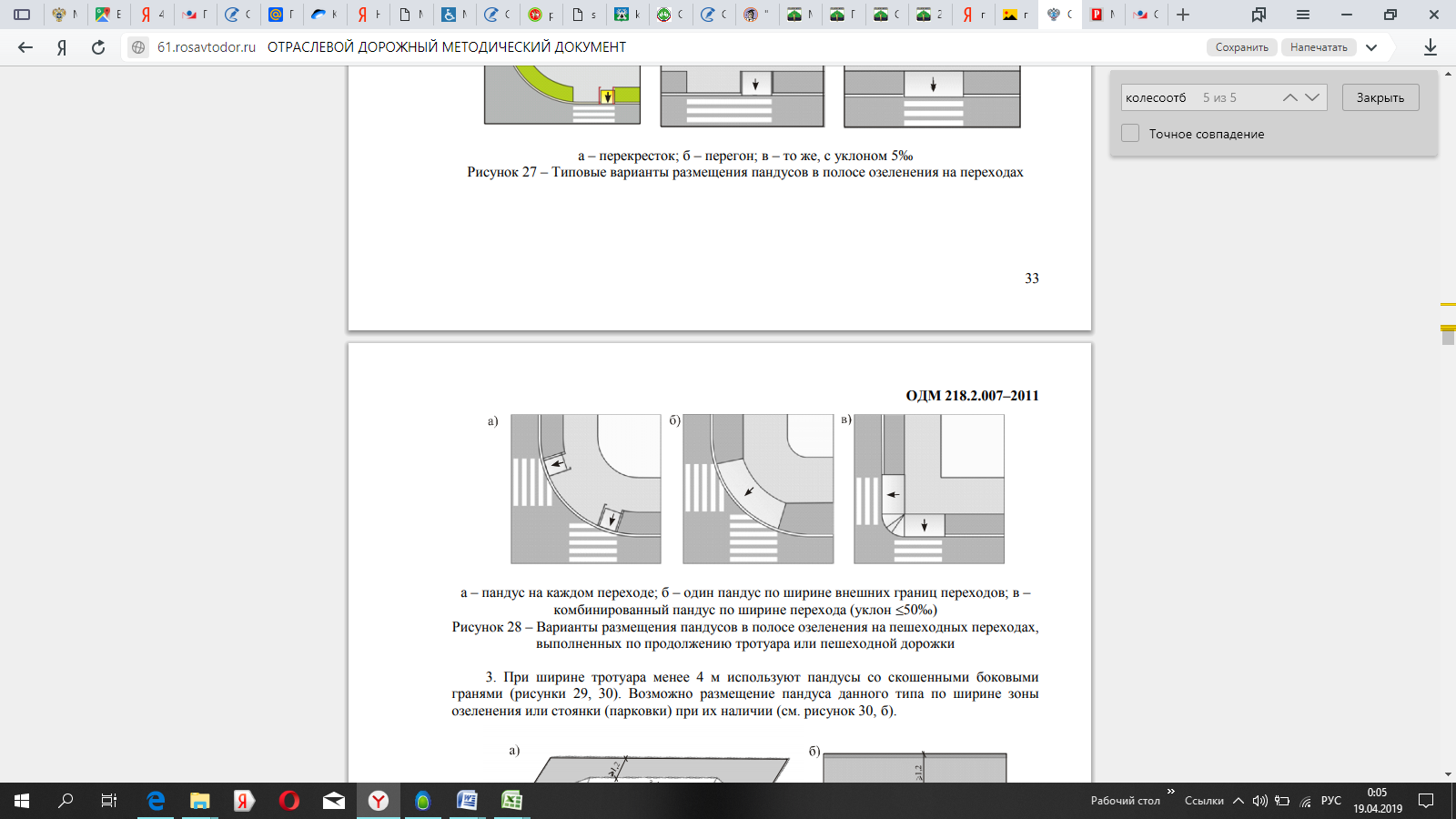 а – пандус на каждом переходе; б – один пандус по ширине внешних границ переходов; в – комбинированный пандус по ширине перехода (уклон 50‰) Рисунок 2.19.2 – Варианты размещения пандусов на пешеходных переходах, выполненных по продолжению тротуара или пешеходной дорожкиПри разнице высот между поверхностями тротуара или переходной дорожки и проезжей части автомобильной дороги более 15 мм наземные пешеходные переходы с двух сторон оборудуются короткими пандусами, длина поверхности которых не превышает 6 м.Устройство пандусов не требуется в случае оборудования приподнятого пешеходного перехода.Регулируемые перекрестки должны быть оснащены средствами визуальной и звуковой индикации, отдельными от средств индикации, предназначенных для ТС.Тактильные средства, выполняющие предупредительную функцию на покрытии пешеходных путей на участке, следует размещать не менее чем за 0,8 м до объекта информации или начала опасного участка, изменения направления движения, входа и т.п. Ширина тактильной полосы принимается в пределах 0,5-0,6 м.На рисунке 2.19.3 показан пример наземного пешеходного перехода, оборудованного пандусным сходом и тактильной плиткой.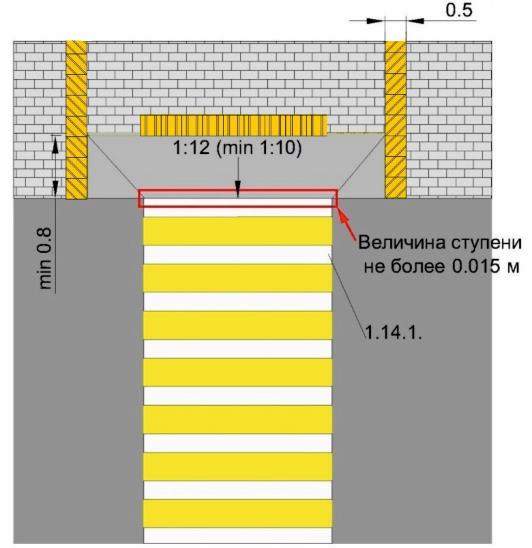 Рисунок 2.19.3 – Пример наземного пешеходного перехода, оборудованного пандусным сходом и тактильной плиткойНа пешеходных и транспортных коммуникациях для инвалидов с дефектами слуха должны быть установлены световые (проблесковые) маячки, сигнализирующие об опасном приближении (прибытии) транспортных средств (поезд, автобус, троллейбус, трамвай, судно и др.) в темное время суток, сумерках и в условиях плохой видимости (дождь, туман, снегопад).Регулируемые наземные пешеходные переходы следует оборудовать средствами светофорной сигнализации согласно ГОСТ Р 52289-2004 и ГОСТ Р 52282-2004, имеющими дополнительные технические средства связи и информации (визуальные, звуковые и тактильные), обеспечивающие доступность и безопасность движения инвалидов и других маломобильных групп населения и выполняемые в соответствии с требованиями ГОСТ Р 50918-96, ГОСТ Р 51648-2000, ГОСТ Р 51671-2000, ГОСТ Р 52131-2003, а в некоторых случаях – опорными стационарными реабилитационными устройствами по ГОСТ Р 51264-99.Доступность остановочных пунктов общественного транспортаШирина остановочных площадок, предназначенных для остановки маршрутных транспортных средств, принимается равной ширине полосы проезжей части автомобильной дороги, а их длина – с учетом расчетной пропускной способности остановочного пункта, но не менее 20 м и не более 60 м. Дорожная одежда остановочных площадок выполняется одинаковой прочности с дорожной одеждой проезжей части автомобильной дороги. Ширина посадочной площадки принимается не менее 3 м, а длина – не менее длины остановочной площадки. В общую площадь посадочной площадки входит место посадки и высадки инвалидов, представленный на рисунке 2.19.4, параметры которого принимаются равными 2 х 2 м.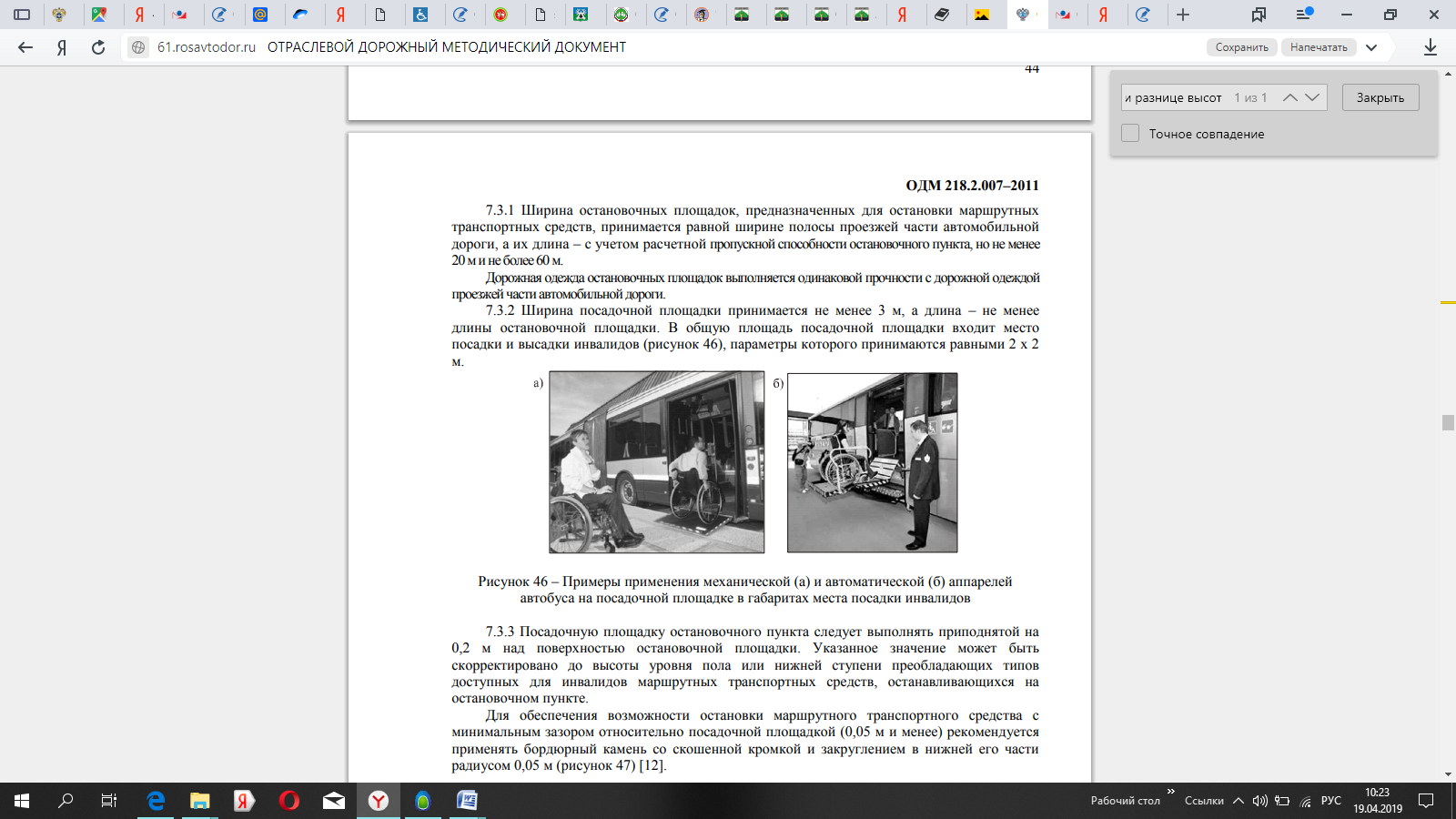 Рисунок 2.19.4 – Пример применения механической аппарели автобуса на посадочной площадке в габаритах места посадки инвалидовПосадочную площадку остановочного пункта следует выполнять приподнятой на 0,2 м над поверхностью остановочной площадки. Указанное значение может быть скорректировано до высоты уровня пола или нижней ступени преобладающих типов доступных для инвалидов маршрутных транспортных средств, останавливающихся на остановочном пункте. Для обеспечения возможности остановки маршрутного транспортного средства с минимальным зазором относительно посадочной площадкой (0,05 м и менее) рекомендуется применять бордюрный камень со скошенной кромкой и закруглением в нижней его части радиусом 0,05 м.При наличии перепада высот между поверхностями пешеходных путей, примыкающих к остановочному пункту, и посадочной площадки доступность остановочного пункта для людей в креслах-колясках, с детской коляской и некоторых других маломобильных групп населения обеспечивается применением одного или нескольких пандусов представленный на рисунке 2.19.5.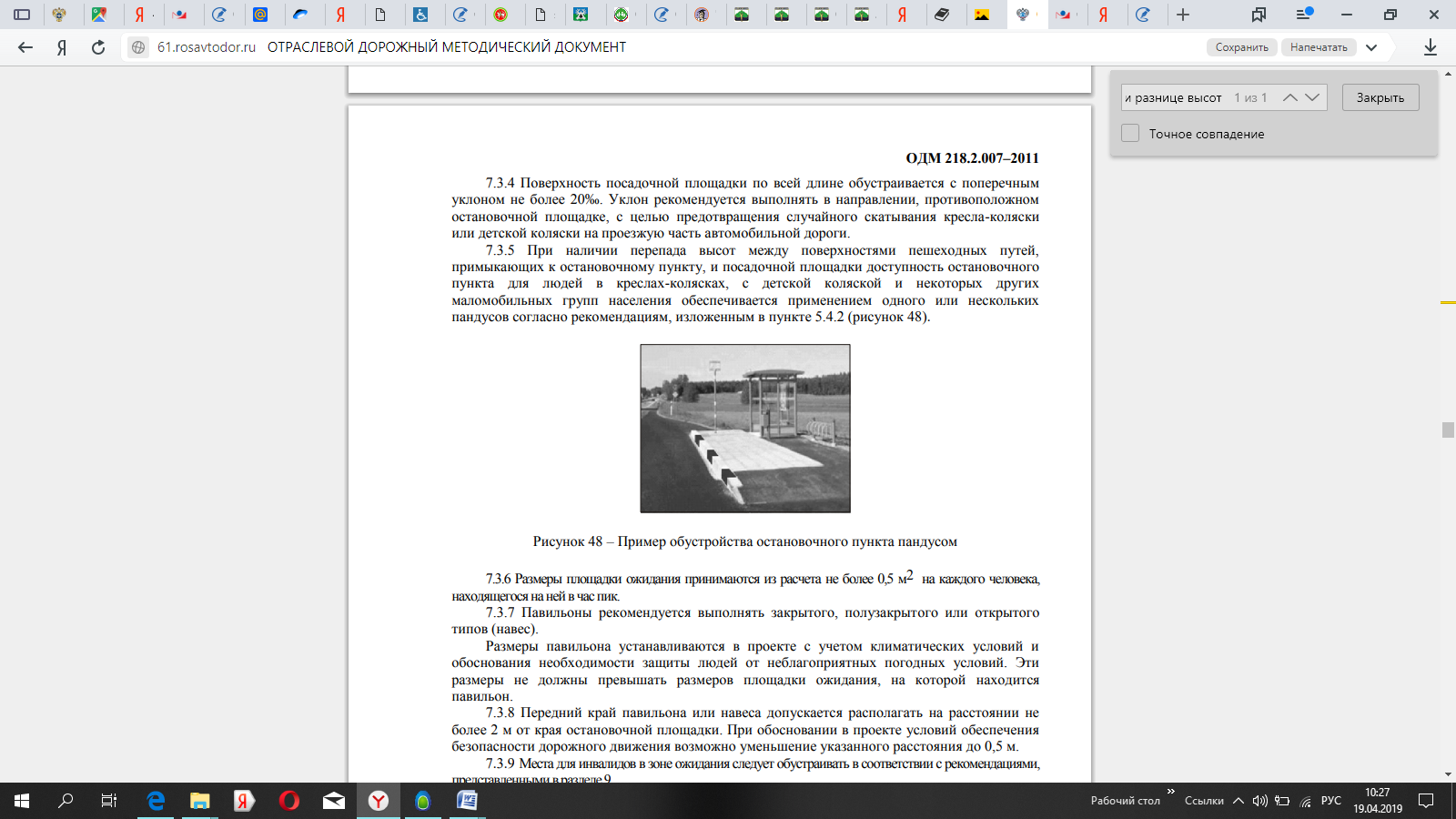 Рисунок 2.19.5 – Пример обустройства остановочного пункта пандусомВ зоне остановочного пункта рекомендуется предусматривать пешеходный переход, размещаемый между ближайшими боковыми границами остановочных пунктов противоположных направлений, но не ближе 5 м от границы каждого из них 
представленный на рисунке 2.19.6. Исключение могут составлять пешеходные переходы, расположенные в зоне перекрестка.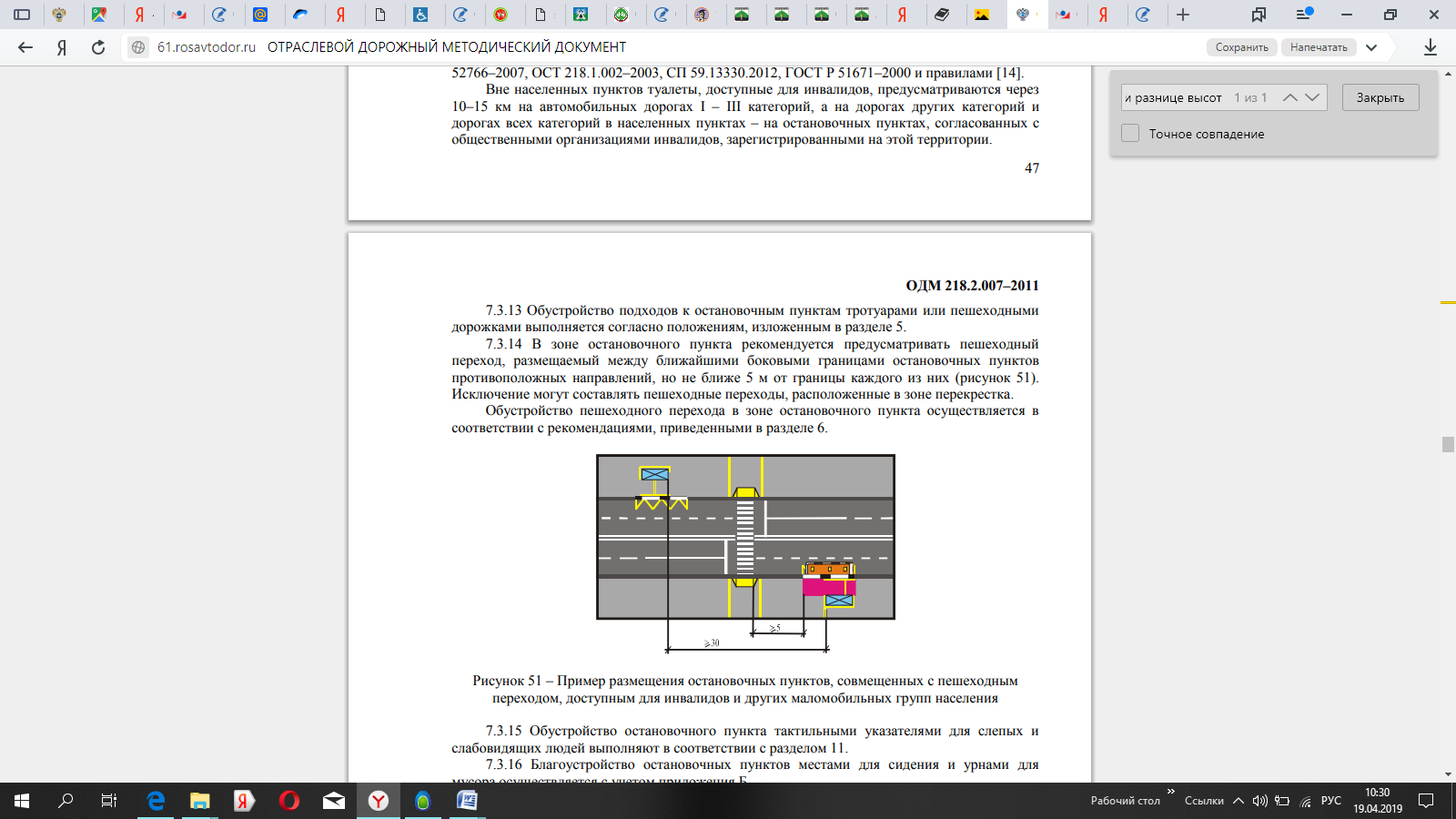 Рисунок 2.19.6 – Пример размещения остановочных пунктов, совмещенных с пешеходным переходом, доступным для инвалидов и других МГНДля инвалидов по зрению на остановочных пунктах дополнительно предусматриваются тактильные указатели, содержащие информацию об организации движения на маршруте (тактильные схемы, таблички, стенды с выпуклыми символами или шрифтом Брайля, тактильные поверхности со схемой маршрута), звуковые устройства, радиоинформаторы системы информирования и ориентирования МГН, искусственное освещение повышенной яркости в темное время суток.Обустройство остановочного пункта тактильными указателями для слепых и слабовидящих людей осуществляется по СП 136.13330.2012, ГОСТ Р 51671-2000 и ГОСТ Р 52875-2007.Транспортные средства пассажирского транспорта в соответствии с ГОСТ Р 51090-2017 «Средства общественного пассажирского транспорта. Общие технические требования доступности и безопасности для инвалидов» должны быть оборудованы специальными устройствами и системами для обеспечения доступности и безопасности различных категорий МГН. Доступность парковок1) В соответствии с п. 4.2.1 СП 59.13330.2012 «На индивидуальных автостоянках на участке около или внутри зданий учреждений обслуживания следует выделять 10% мест (но не менее одного места) для транспорта инвалидов, в том числе 5% специализированных мест для автотранспорта инвалидов на кресле-коляске из расчета, при числе мест: - до 100 включительно – 5% мест, но не менее одного места; - от 101 до 200 – 5 мест и дополнительно 3%; - от 201 до 1000 – 8 мест и дополнительно 2%; - от 1001 места и более –24 места плюс не менее 1% на каждые 100 мест свыше».2) Выделяемые места должны обозначаться знаками, принятыми ГОСТ Р 52289-2004 и ПДД на поверхности покрытия стоянки и продублированы знаком на вертикальной поверхности (стене, столбе, стойке и т.п.) в соответствии с ГОСТ 12.4.026 «Система стандартов безопасности труда. Цвета сигнальные, знаки безопасности и разметка сигнальная. Назначение и правила применения. Общие технические требования и характеристики. Методы испытаний», расположенным на высоте не менее 1,5 м.3) Специальные парковочные места вдоль транспортных коммуникаций разрешается предусматривать при уклоне дороги менее 1:50.Размеры парковочных мест, расположенных параллельно бордюру, должны обеспечивать доступ к задней части автомобиля для пользования пандусом или подъемным приспособлением.Пандус должен иметь блистерное покрытие, обеспечивающее удобный переход с площадки для стоянки на тротуар. В местах высадки и передвижения инвалидов из личного автотранспорта до входов в здания должно применяться нескользкое покрытие.4) Разметку места для стоянки автомашины инвалида на кресле-коляске следует предусматривать размером 6,0х3,6 м, что дает возможность создать безопасную зону сбоку и сзади машины - 1,2 м.5) Встроенные, в том числе подземные автостоянки должны иметь непосредственную связь с функциональными этажами здания с помощью лифтов, в том числе приспособленных для перемещения инвалидов на кресле-коляске с сопровождающим. Эти лифты и подходы к ним должны быть выделены специальными знаками.В Кежемском районе расположены учреждения социального значения, вблизи которых необходима реализация вышеуказанных мероприятий по обеспечению транспортной доступности пешеходных переходов и остановочных пунктов для инвалидов и других категорий МГН.2.20 Обеспечение маршрутов движения детей к образовательным организациямОсновными принципами обеспечения БДД на участках вблизи образовательных организаций являются:- заблаговременное предупреждение водителей о возможном появлении детей на проезжей части; - создание безопасных условий движения, как в районе организаций, так и на подходах к ним.Для обеспечения безопасности движения детей к образовательным организациям возможно применение следующих методов и средств по совершенствованию ОДД на пешеходных переходах:- обозначение пешеходного перехода дорожными знаками 5.19.1(2) «Пешеходный переход» на флуоресцентном фоновом экране желтого цвета по ГОСТ 32945-2014 «Дороги автомобильные общего пользования. Знаки дорожные. Технические требования»;- обозначение пешеходного перехода с применением светодиодного дорожного знака с мерцающим изображением пешехода по ГОСТ 32945-2014;-  введение зоны поэтапного ограничения максимальной скорости движения до 20 км/ч;- установка основных и повторных дорожных знаков 1.23 «Дети» с табличками 8.2.1 перед участками дорог, проходящими вдоль территорий детских учреждений или часто пересекаемыми детьми независимо от наличия пешеходных переходов (позволяет водителю вовремя получить информацию о возможности появления детей на проезжей части);- устройство пешеходных ограждений у всех нерегулируемых наземных пешеходных переходах вдоль детских учреждений согласно ГОСТ Р 52289-2004;- дополнительное обустройство пешеходного перехода шумовыми полосами по ГОСТ 33025-2014 и искусственными неровностями по ГОСТ 32964-2014;- дополнительное обустройство пешеходного перехода островком безопасности с бортовым камнем в качестве защитного элемента;- обозначение пешеходного перехода световозвращателями КД3 по ГОСТ 32866-2014 «Дороги автомобильные общего пользования. Световозвращатели дорожные. Технические требования»;- устройство на подъездах к пешеходному переходу дорожной разметки с изображением дорожного знака «Впереди пешеходный переход» по ГОСТ 32953-2014 «Дороги автомобильные общего пользования. Разметка дорожная. Технические требования»;- устройство над основной проезжей частью приподнятого пешеходного перехода;- установку на обозначенных пешеходных переходах транспортных светофоров, работающих в постоянном режиме желтого мигания, по ГОСТ 33385-2015 «Дороги автомобильные общего пользования. Дорожные светофоры. Технические требования»;- установку в зоне подходов пешеходов к пешеходному переходу специальных датчиков, обеспечивающих при появлении пешеходов заблаговременное включение транспортных светофоров в режим желтого мигания;- устройство стационарного электрического освещения пешеходного перехода и проезжей части на подходах к нему.Выбор конкретной схемы ОДД должен осуществляться по результатам обследований, в зависимости от места размещения образовательной организации, при этом следует учитывать местные условия. Стандартная схема типовых решений на 2-х полосной дороге представлена на рисунке. 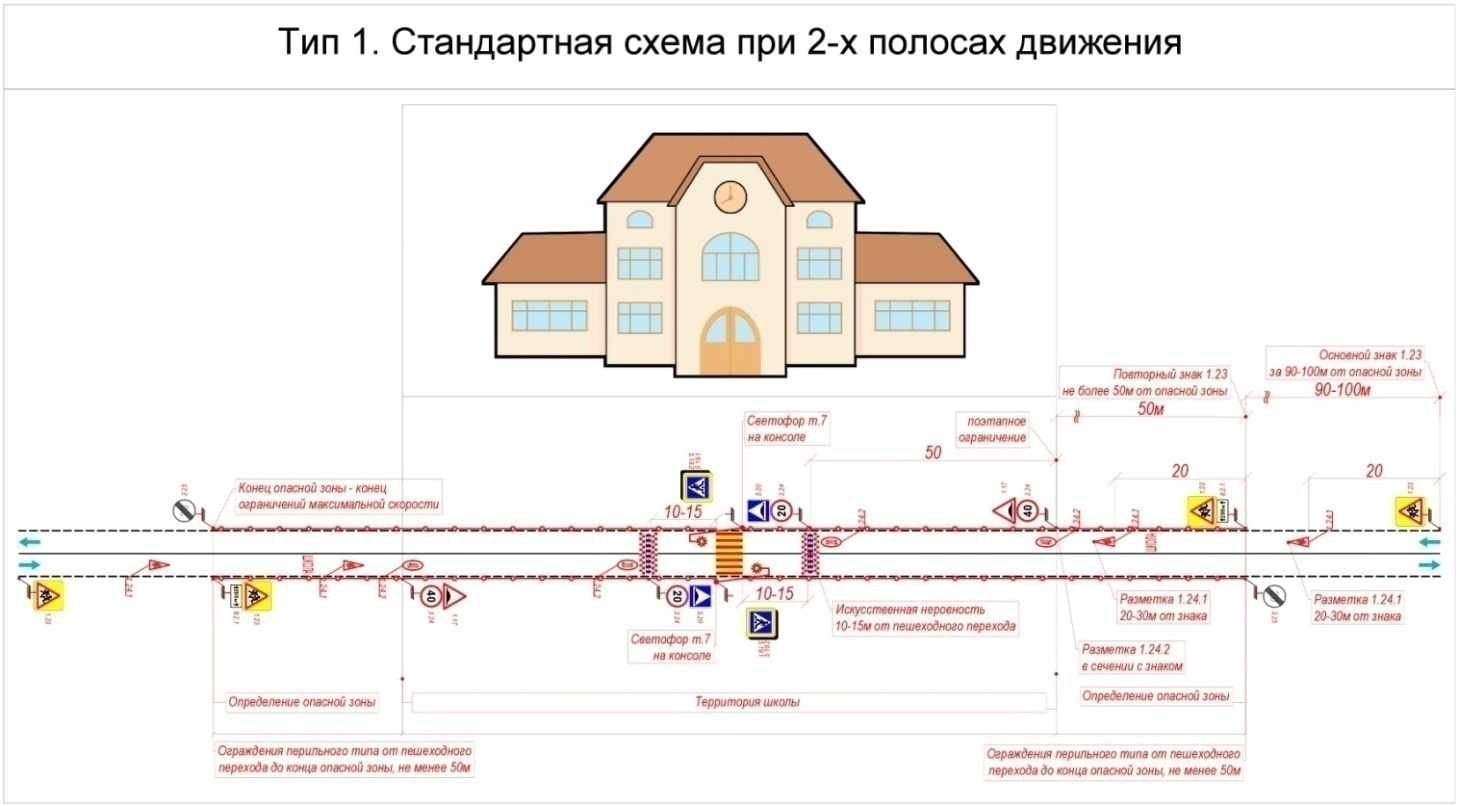 Рисунок – Схема типового мероприятия по обеспечению БДД в районе детских учреждений при условиях «1+1» полосами для движенияРеализация мероприятий по обеспечению безопасности движения детей необходима вблизи образовательных учреждений расположенных на территории Кежемского района.2.21 Развитие сети дорог, дорог или участков дорог, локально-реконструкционные мероприятия, повышающие эффективность функционирования сети дорог в целомВ целях развития сети дорог планируются:Мероприятия по содержанию автомобильных дорог общего пользования местного значения и искусственных сооружений на них.Мероприятия по ремонту автомобильных дорог общего пользования и искусственных сооружений на них. Мероприятия по капитальному ремонту автомобильных дорог общего пользования и искусственных сооружений на них. 	_ Мероприятия по строительству автомобильных дорог общего пользования и искусственных сооружений на них. 2.22 Мероприятия по расстановке работающих в автоматическом режиме средств фото- и видеофиксации нарушений правил дорожного движенияВ соответствии с примечанием к п. 43 Административного регламента МВД России исполнения государственной функции по контролю и надзору за соблюдением участниками дорожного движения требований в области обеспечения безопасности дорожного движения (утверждён Приказом МВД России от 02.03.2009 № 185) в целях обеспечения контроля за дорожным движением в аварийно-опасных местах, а также в случаях осуществления контроля за дорожным движением с использованием средств фото-, видеофиксации нарушений правил дорожного движения патрульный автомобиль может размещаться в местах с видимостью, ограниченной естественными переломами рельефа местности, поворотами дороги, а также элементами обустройства улично-дорожной сети. При контроле за дорожным движением могут использоваться: стационарные средства автоматической фиксации, размещаемые на конструкциях дорожно-транспортной инфраструктуры или специальных конструкциях; мобильные средства автоматической фиксации, размещаемые на участках дорог в зоне ответственности постов, маршрутов патрулирования. Правилами дорожного движения не предусмотрены дорожные знаки, которыми обозначаются места размещения средств автоматической фиксации. Действующее законодательство не устанавливает обязанности органов, осуществляющих контроль в сфере дорожного движения, по уведомлению водителей о местах размещения средств автоматической фиксации. Что касается предупреждения водителей о данных приборах, то органы ГИБДД обязаны оповестить через СМИ водителей о получении таких комплексов и использовании их в своей работе. При этом должны быть разъяснены основные положения их технического устройства и изложены принципы их работы. Органы ГИБДД систематически должны информировать общественность о количестве выявленных с помощью данных средств фиксации нарушений Правил дорожного движения.Для контроля соблюдения установленного скоростного режима предлагается установка стационарного работающего в автоматическом режиме средства фото- и видеофиксации нарушений ПДД. 3. Программа взаимоувязанных мероприятий Комплексной схемы организации дорожного движения на период до 2035 г. с указанием сроков реализации, объемов и источников финансированияПримечание: Финансовая потребность подлежит оценке после разработки проектно-сметной документации на каждое из мероприятий КСОДД.4. Оценка эффективности мероприятий по организации дорожного движенияФинансовая потребность подлежит оценке после разработки проектно-сметной документации на каждое из мероприятий КСОДД.Эффективность мероприятий КСОДД определяется путем интегральной оценки эффективности отдельных программных мероприятий, при этом их результативность оценивается исходя из соответствия достигнутых результатов поставленной цели и значениям целевых индикаторов и показателей вышеуказанной Программы.Целевые показатели (индикаторы) состояния ОДД на территории Кежемского района1. Снижение количества ДТП с погибшими и пострадавшими2. Количество дополнительно созданных организованных парковочных мест3. Количество обустроенных остановочных пунктов, соответствующих нормативным требованиям4. Количество пешеходных переходов и остановочных пунктов, соответствующих требованиям по обеспечению доступа для МГН5. Количество обустроенных пешеходных переходов современными ТСОДД вблизи образовательных учреждений6. Количество транспортных узлов, на которых предлагаются мероприятия по оптимизации ОДД7. Количество установленных средств фото- и видеофиксации нарушений ПДДСПИСОК ИСПОЛЬЗОВАННЫХ ИСТОЧНИКОВНормативные правовые актыФедеральный закон от 10.12.1995 № 196-ФЗ «О безопасности дорожного движения».Федеральный закон от 29.12.2017 № 443-ФЗ «Об организации дорожного движения в Российской Федерации и о внесении изменений в отдельные законодательные акты Российской Федерации». Федеральный закон от 08.11.2007 № 257-ФЗ «Об автомобильных дорогах и о дорожной деятельности в Российской Федерации и о внесении изменений в отдельные законодательные акты Российской Федерации».Федеральный закон от 06.10.1999 № 184-ФЗ «Об общих принципах организации законодательных (представительных) и исполнительных органов государственной власти субъектов Российской Федерации».Федеральный закон от 06.10.2003 № 131-ФЗ «Об общих принципах организации местного самоуправления в Российской Федерации».Федеральный закон от 29.12.2004 г. № 190-ФЗ «Градостроительный кодекс Российской Федерации».Указ Президента Российской Федерации от 07.05.2018 г. № 204 «О национальных целях и стратегических задачах развития Российской Федерации на период до 2024 года».Распоряжение Правительства РФ от 22 ноября 2008 г. № 1734-р «Об утверждении Транспортной стратегии Российской Федерации на период до 2030 года».Приказ Министерства транспорта РФ от 26 декабря 2018 г. № 480 «Об утверждении Правил подготовки документации по организации дорожного движения».Схема территориального планирования Кежемского района Красноярского края от 2012 г.;Генеральный план города Кодинск Кежемского района, утвержденный решением Кодинского городского Совета депутатов от 05.11.2013 № 27-158 (разработанный ОАО «Красноярскгражданпроект» г.Красноярск)Генеральный план п. Имбинский Кежемского района, утвержденный  решением Имбинского сельского Совета депутатов от 25.12.2012 года № 11-5 (разработанный ООО «ГрафИнфо» г.Великий Новгород)Генеральный план  п. Недокура Кежемского района, утвержденный решением Недокурского сельского Совета депутатов от 07.12.2012 г № 32-138р (разработанный ООО «ГрафИнфо» г. Великий Новгород). Генеральный план с. Заледеево Кежемского района, утвержденный решением Заледеевского сельского Совета депутатов от 13.12.2012 № 31-9 (разработанный ИТП «Град» г.Омск) Программа комплексного развития транспортной инфраструктуры муниципального образования город Кодинск Кежемского района Красноярского края на 2017-2030 годы, утвержденная  Решением Кодинского городского Совета депутатов № 8-63 от 27.12.2016г.;Муниципальная программа «Благоустройство города Кодинск» на 2020 год и плановый период 2021-2022 годовМуниципальная программа «Пассажирские перевозки на территории муниципального образования город Кодинск» на 2020 год и плановый период 2021-2022Муниципальная программа Кежемского района «Развитие транспортной системы Кежемского района», утвержденная постановлением Администрации Кежемского района от 15.10.2013 № 1203-п № 153-п от 14.11.2019.Стратегия социально-экономического развития муниципального образования Кежемский район до 2030 года, разработанный в соответствии с Федеральным Законом «О стратегическом планировании в Российской Федерации» от 28 июня 2014 года № 172-ФЗ, Законом Красноярского края «О стратегическом планировании в Красноярском крае» от 24 декабря 2015 года № 9-4112; распоряжением Губернатора Красноярского края «Об обеспечении согласованности документов стратегического планирования Красноярского края и документов стратегического планирования муниципальных районов и городских округов Красноярского края» от 26 июля 2016 года № 393-рг.Нормативно-технические документыСП 42.13330.2011 «Свод правил. Градостроительство. Планировка и застройка городских и сельских поселений».СП 59.13330.2012 «Доступность зданий и сооружений для маломобильных групп населения». Актуализированная редакция СНиП 35-01-2001.СП 59.13330.2012 «Доступность зданий и сооружений для маломобильных групп населения» Актуализированная редакция СНиП 35-01-2001.СП 136.13330.2012 Здания и сооружения. Общие положения проектирования с учетом доступности для маломобильных групп населения.ГОСТ Р 50597-2017 «Дороги автомобильные и улицы. Требования к эксплуатационному состоянию, допустимому по условиям обеспечения безопасности дорожного движения. Методы контроля».ГОСТ 32945-2014 «Дороги автомобильные общего пользования. Знаки дорожные. Технические требования».ГОСТ Р 52290-2004 «Технические средства организации дорожного движения. Знаки дорожные. Общие технические требования».ГОСТ Р 52289-2004 «Технические средства организации дорожного движения. Правила применения дорожных знаков, разметки, светофоров, дорожных ограждений и направляющих устройств».ГОСТ Р 52766-2007 «Дороги автомобильные общего пользования. Элементы обустройства. Общие требования».ГОСТ 32953-2014 «Дороги автомобильные общего пользования. Разметка дорожная. Технические требования».ГОСТ Р 51256-2018 «Технические средства организации дорожного движения. Разметка дорожная. Классификация. Технические требования».ГОСТ Р ИСО 23600-2013 «Вспомогательные технические средства для лиц с нарушением функций зрения и лиц с нарушением функций зрения и слуха. Звуковые и тактильные сигналы дорожных светофоров».ГОСТ 33128-2014 «Дороги автомобильные общего пользования. Ограждения дорожные. Технические требования».ГОСТ Р 52607-2006 «Технические средства организации дорожного движения. Ограждения дорожные удерживающие боковые для автомобилей. Общие технические требования».ГОСТ 32964-2014 «Дороги автомобильные общего пользования. Искусственные неровности сборные. Технические требования. Методы контроля».ГОСТ Р 52605-2006 «Технические средства организации дорожного движения. Искусственные неровности. Общие технические требования. Правила применения».ГОСТ 33151-2014 «Дороги автомобильные общего пользования. Элементы обустройства. Технические требования. Правила применения».ГОСТ 24.501-82 «Автоматизированные системы управления дорожным движением. Общие требования».ГОСТ Р 50918-96 «Устройства отображения информации по системе шрифта Брайля. Общие технические условия».ГОСТ Р 51648-2000 «Сигналы звуковые и осязательные, дублирующие сигналы светофора, для слепых и слепоглухих людей. Параметры».ГОСТ Р 51671-2000 «Средства связи и информации технические общего пользования, доступные для инвалидов. Классификация. Требования доступности и безопасности».ГОСТ Р 52131-2003 «Средства отображения информации знаковые для инвалидов. Технические требования».ГОСТ Р 51264-99 «Средства связи, информатики и сигнализации реабилитационные электронные. Общие технические условия».ГОСТ Р 51090-2017 «Средства общественного пассажирского транспорта. Общие технические требования доступности и безопасности для инвалидов».ГОСТ 12.4.026 «Система стандартов безопасности труда. Цвета сигнальные, знаки безопасности и разметка сигнальная. Назначение и правила применения. Общие технические требования и характеристики. Методы испытаний».ГОСТ 32945-2014 «Дороги автомобильные общего пользования. Знаки дорожные. Технические требования».ГОСТ 32866-2014 «Дороги автомобильные общего пользования. Световозвращатели дорожные. Технические требования».ОДМ 218.2.007-2011 Методические рекомендации по проектированию мероприятий по обеспечению доступа инвалидов к объектам дорожного хозяйства.РАЗРАБОТЧИК:Казенное муниципальное учреждение Служба муниципального заказа     _____________ / В.В. Литовка /« ____» _____________ 2020 г.УТВЕРЖДЕНО:постановлением Администрации Кежемского района Красноярского края№ ____________от ____________СОГЛАСОВАНИЕ:Глава Администрации Кежемского районаКрасноярского края_____________ /                        /« ____» _____________ 2020 г.Наименование органа или организацииФИО согласующегоПодписьДатаМинистр транспорта Красноярского края___________________________________Начальник отделения ОГИБДД МО МВД России по Кежемскому району ___________________________________ФКУ Упрдор «Енисей»____________________________________Глава Эвенкийского района_____________________________________Глава Усть-Илимского районаИркутской области___________________________________КСОДД-Комплексные схемы организации дорожного движенияОДД-Организация дорожного движенияБДД-Безопасность дорожного движенияДТП-Дорожно-транспортное происшествие УДС-Улично-дорожная сетьТСОДД-Технические средства организации дорожного движенияПДД-Правила дорожного движенияАСУДД-Автоматизированная система управления дорожным движениемМГН-Маломобильные группы населенияПОДД-Проект организации дорожного движения№ п/пПеречень основных требованийСодержание требований1Общие данныеОбщие данные1.1.ЗаказчикКазенное муниципальное учреждение Служба муниципального заказа 1.2.Объект выполнения работРазработка комплексной схемы организации дорожного движения в муниципальном образовании Кежемский район (далее КСОДД) 1.3.Место выполнения работКрасноярский край, территория Кежемского района.1.4.Срок выполнения работС момента заключения  контракта по 30.09.2020 года1.5.Основание для разработки КСОДД Федеральный закон Российской Федерации от 10.12.1995 №196-ФЗ «О безопасности дорожного движения»Федеральный закон от 29.12.2017 г. № 443-ФЗ "Об организации дорожного движения в Российской Федерации и о внесении изменений в отдельные законодательные акты Российской Федерации" (далее - Закон об организации дорожного движения)Приказ Минтранса России от 26.12.2018 N480 "Об утверждении Правил подготовки документации по организации дорожного движения", другие действующие нормативные документы и правовые акты. 1.6.Основные цели и задачи разработки документации 
- формирование комплексных решений по организации дорожного движения;- реализация долгосрочных стратегических направлений развития и совершенствования деятельности в сфере организации дорожного движения;- обеспечение безопасности дорожного движения;- упорядочение и улучшение условий дорожного движения транспортных средств и пешеходов;- организация пропуска прогнозируемого потока транспортных средств и пешеходов;- повышение пропускной способности дорог и эффективности их использования;- снижение экономических потерь при осуществлении дорожного движения транспортных средств и пешеходов;- снижение негативного воздействия от автомобильного транспорта на окружающую среду;- размещение парковок (парковочных мест), в том числе подготовка предложений по запрету парковки на проезжей части и (или) непосредственно прилегающей к ней территории (неотделенной), с учетом перспективы строительства специализированных стоянок, в том числе платных1.7.Технические требованияДокументация по ОДД должна быть разработана в соответствии с Правилами подготовки документации по организации дорожного движения, утвержденными приказом Минтранса России от 26.12.2018 № 480 и соответствовать всем требованиям законодательства Российской Федерации в области градостроительной деятельности, дорожной деятельности, обеспечения безопасности дорожного движения, экологической безопасности и технического регулирования.1.8.Исходная информация, предоставляемая Заказчиком по запросу ИсполнителяИсходные данные, предоставляемые Заказчиком по письменному запросу Исполнителя, предоставляются в течение пятнадцати рабочих дней: - размер территории;- численность населения за последние пять лет;- общая протяженность дорог; - перечень автомобильных дорог с указанием типа дорожного покрытия;- наличие разделительных полос, велосипедных дорожек;- расположение и характеристика мостов, путепроводов, железнодорожных переездов;- перечень детских учреждений, находящихся вдоль проезжей части; - общие данные по движению маршрутных транспортных средств, включающие в себя: схему маршрутов, вид транспорта, вид подвижного состава, суточный выпуск транспортных средств на линию, минимальный интервал движения на маршруте;- информация о предполагаемых (часто используемых) местах массовых мероприятий;- режимы работы светофорных объектов.1.9.Исходная информация, сбор которой осуществляется Исполнителем самостоятельно Сбор исходных данных,  выполняемый силами Исполнителя, в состав которых входит:- документы территориального планирования, документация по планировке территории, документы стратегического планирования;-  материалы инженерных изысканий, результаты исследования существующих и прогнозируемых параметров дорожного движения;- функциональное зонирование территории;- транспортная значимость территории, ее связанность с прилегающими территориями;- климатические условия;- основные экологические характеристики;- численность парка автомобилей за последние пять лет, в том числе по категориям транспортных средств (грузовые, легковые, автобусы);- данные о дорожно-транспортных происшествиях в динамике за период трех лет;- основные топографические данные (максимальный перепад высот, предельные уклоны на дорогах);- планировочная организация сети дорог на текущий период и на расчетный срок разработки документации по ОДД;- плотность сети дорог;- технические параметры дорог (тип дорожного покрытия, ширина проезжей части, наличие защитных полос, тротуаров, ширина в красных линиях, продольные уклоны, наличие и характеристика искусственного освещения);- наличие и характеристика дорожных обходов территории, характеристика дорожных подходов к территории муниципального образования;- сведения о сетях инженерно-технического обеспечения (ливневая канализация, водопровод, канализация, электро- и телефонные кабели, теплопроводы);- характеристика муниципального образования как транспортного узла (внешние объекты тяготения транспортных потоков и размещение основных объектов тяготения транспортных средств на территории муниципального образования;- отношение численности парка автомобилей к численности жителей;- сведения по интенсивности дорожного движения, уровню загрузки дорог движением, скорости сообщения и доли транзитного движения;- назначение, емкость и расположение парковок (парковочных мест);- размещение и наименование ТСОДД (дорожные знаки и разметка, светофоры, дорожные и пешеходные ограждения, направляющие устройства, дорожные контроллеры, детекторы транспорта, островки безопасности, искусственные неровности);- схемы ОДД на основных транспортных узлах (эскизы), на которых указываются: основные габаритные размеры узла; - дислокация всех используемых ТСОДД; - интенсивность движения транспортных средств и пешеходов (с указанием даты замеров);- и другая информация при необходимости.2.Разработка КСОДДРазработка КСОДД2.1.Общие положенияРазрабатывается и утверждается на срок 15 лет.Разработанные в КСОДД мероприятия должны представлять собой целостную систему технически, экономически и экологически обоснованных мер организационного характера, взаимоувязанных с документами территориального планирования и документацией по планировке территории.КСОДД разрабатывается по принципам:- учета долгосрочных стратегических направлений развития и совершенствования деятельности в сфере организации дорожного движения;-  использования мероприятий организации дорожного движения, обеспечивающих наибольшую эффективность процесса передвижения транспортных средств и пешеходов при минимизации затрат и сроков их реализации;- использования технологий и методов, соответствующих передовому отечественному и зарубежному опыту в сфере организации дорожного движения;-  обеспечения комплексности при решении проблем организации дорожного движения.2.2.СоставКСОДД должна включать:паспорт КСОДД;характеристику существующей дорожно-транспортной ситуации; мероприятия по организации дорожного движения и очередность их реализации;оценку объемов и источников финансирования мероприятий по организации дорожного движения;оценку эффективности мероприятий по организации дорожного движения.В целях обеспечения эффективности организации дорожного движения и обеспечения качества транспортного обслуживания населения на территории муниципальных образований разработчиком КСОДД в составе КСОДД могут быть подготовлены предложения по корректировке документов, на основе которых осуществлялась подготовка КСОДД, и документов, указанных в пункте 2 статьи 16 Закона об организации дорожного движения. Данные предложения направляются разработчиком КСОДД в адрес органов местного самоуправления для принятия решения о целесообразности их реализации.2.3.Содержание Паспорт КСОДД должен содержать:наименование КСОДД,основания для разработки КСОДД, наименование заказчика и исполнителя (разработчика КСОДД), места их нахождения,цели и задачи КСОДД, показатели оценки эффективности организации дорожного движения, сроки и этапы реализации КСОДД, описание запланированных мероприятий по организации дорожного движения,объемы и источники их финансирования. Характеристики существующей дорожно-транспортной ситуации приводится для территории Кежемского района и должна включать:1) положение территории в структуре пространственной организации субъекта Российской Федерации (прилегающих субъектов Российской Федерации);2) результаты анализа имеющихся документов территориального планирования, подготовка и утверждение которых осуществляются в соответствии с Градостроительным кодексом РФ, планов и программ комплексного социально-экономического развития муниципальных образований (при их наличии), долгосрочных целевых программ, программ комплексного развития транспортной инфраструктуры городского и сельских поселений, материалов инженерных изысканий;3) оценку социально-экономической и градостроительной деятельности территории, включая деятельность в сфере транспорта, дорожную деятельность;4) оценку сети дорог, оценку и анализ показателей качества содержания дорог, анализ перспектив развития дорог на территории;5) оценку существующей организации движения, включая организацию движения транспортных средств общего пользования, организацию движения грузовых транспортных средств, организацию движения пешеходов и велосипедистов;6) оценку организации парковочного пространства, оценку и анализ параметров размещения парковок (вид парковок, количество парковочных мест, их назначение, обеспеченность, заполняемость);7) данные об эксплуатационном состоянии технических средств организации дорожного движения (далее — ТСОДД);8) анализ состава парка транспортных средств и уровня автомобилизации муниципального района;9) оценку и анализ параметров, характеризующих дорожное движение, параметров эффективности организации дорожного движения;10) оценку и анализ параметров движения маршрутных транспортных средств (вид, частота движения, скорость сообщения), результаты анализа пассажиропотоков;11) анализ состояния безопасности дорожного движения, результаты исследования причин и условий возникновения дорожно-транспортных происшествий (далее - ДТП) (при наличии);12) оценку и анализ уровня негативного воздействия транспортных средств на окружающую среду, безопасность и здоровье населения;13) оценку финансирования деятельности по организации дорожного движения.Мероприятия по организации дорожного движения и очередность их реализации. Оценка объемов и источников финансирования мероприятий по организации дорожного движения.В мероприятиях по организации дорожного движения в зависимости от специфики территории, в отношении которой разрабатывается КСОДД, должны обосновываться решения по:1) разделению движения транспортных средств на однородные группы в зависимости от категорий транспортных средств, скорости и направления движения, распределение их по времени движения;2) повышению пропускной способности дорог, в том числе посредством устранения условий, способствующих созданию помех для дорожного движения или создающих угрозу его безопасности, формированию кольцевых пересечений и примыканий дорог, реконструкции перекрестков и строительства транспортных развязок;3) оптимизации светофорного регулирования, управлению светофорными объектами, включая адаптивное управление;4) согласованию (координации) работы светофорных объектов (светофоров) в границах территорий, определенных в документации по организации дорожного движения;5) развитию инфраструктуры в целях обеспечения движения пешеходов и велосипедистов, в том числе строительству и обустройству пешеходных переходов;6) введению приоритета в движении маршрутных транспортных средств;7) развитию парковочного пространства (в том числе за пределами дорог);8) введению временных ограничений или прекращения движения транспортных средств;9) применению реверсивного движения и организации одностороннего движения транспортных средств на дорогах или их участках;10) перечню пересечений, примыканий и участков дорог, на которых необходимо введение светофорного регулирования;11) разработке, внедрению и использованию автоматизированной системы управления дорожным движением (далее - АСУДД), ее функциям и этапам внедрения;12) обеспечению транспортной и пешеходной связанности территорий;13) организации движения маршрутных транспортных средств;14) организации или оптимизации системы мониторинга дорожного движения, установке детекторов транспорта, организации сбора и хранения документации по организации дорожного движения;15) совершенствованию системы информационного обеспечения участников дорожного движения;16) организации пропуска транзитных транспортных средств;17) организации пропуска грузовых транспортных средств, включая предложения по организации движения транспортных средств, осуществляющих перевозку опасных, крупногабаритных и тяжеловесных грузов, а также по допустимым весогабаритным параметрам таких средств;18) скоростному режиму движения транспортных средств на отдельных участках дорог или в различных зонах;19) обеспечению благоприятных условий для движения инвалидов;20) обеспечению маршрутов движения детей к образовательным организациям;21) развитию сети дорог, дорог или участков дорог, локально-реконструкционным мероприятиям, повышающим эффективность функционирования сети дорог в целом;22) расстановке работающих в автоматическом режиме средств фото- и видеофиксации нарушений правил дорожного движения.При разработке мероприятий по организации дорожного движения необходимо учитывать снижение негативного воздействия на окружающую среду от транспортных средств. Мероприятия по организации дорожного движения должны вырабатываться с учетом предложений подразделений территориальных органов Министерства внутренних дел Российской Федерации, осуществляющих федеральный государственный надзор в области безопасности дорожного движения (при наличии).При моделировании дорожного движения должен осуществляться анализ и выбор средств программного обеспечения для моделирования, сбор и подготовка исходных данных для построения модели дорожного движения, ввод полученных данных в указанную модель, верификация и валидация такой модели, выполнение экспериментов, интерпретация и анализ их результатов, прогнозирование и построение модели перспективной ситуации, формирование отчетных материалов.Прогнозирование и построение модели перспективной ситуации должны осуществляться, в том числе, на основе прогноза социально-экономического и градостроительного развития Кежемского района, прогноза транспортного спроса, объемов и характера передвижения населения и перевозок грузов по дорогам муниципального района, прогноза развития объектов транспортной инфраструктуры, прогноза развития сети дорог Кежемского района, прогноза уровня автомобилизации и основных параметров дорожного движения, прогноза показателей безопасности дорожного движения и прогноза негативного воздействия объектов транспортной инфраструктуры на окружающую среду и здоровье населения.Очередность реализации мероприятий по организации дорожного движения должна включать предложения по срокам их внедрения на основе оценки степени влияния таких мероприятий на эффективность организации дорожного движения на территории Кежемского района.По итогам обоснования мероприятий по организации дорожного движения должен быть сформирован их перечень, установлена очередность их реализации, а также проведена оценка объемов их финансирования, которая должна включать расчет стоимости их реализации, в том числе стоимость проектно-изыскательских и строительно-монтажных работ с указанием сроков проведения таких работ и источников их финансирования.Оценка эффективности мероприятий по организации дорожного движения должна включать:прогноз основных показателей безопасности дорожного движения;прогноз параметров, характеризующих дорожное движение;прогноз параметров эффективности организации дорожного движения;прогноз негативного воздействия объектов транспортной инфраструктуры наокружающую среду и здоровье населения;ожидаемый эффект от внедрения мероприятий по организации дорожного движения.Оценка, анализ и характеристика существующей дорожно-транспортной ситуации, а также обоснование решений при разработке мероприятий по организации дорожного движения должны осуществляться с использованием текстового и графического форматов.2.4.Требования по оформлению  Комплексная схема организации дорожного движения на автомобильных дорогах общего пользования Кежемского района должна соответствовать п. IV «Требования по оформлению КСОДД» Правил подготовки документации по организации дорожного движения, утвержденных приказом Минтранса России от 26.12.2018 № 480.КСОДД следует оформлять в виде брошюры в переплете формата 297 x 420 (A3) - в двух экземплярах, на электронном носителе информации - в двух экземплярах, в форматах для печати (например, PDF) и с возможностью редактирования (Coral, Microsoft Word, Excel или эквивалент), с возможностью размножения информации.КСОДД должны содержать:1) титульный лист;2) лист согласований и заключений согласующих органов и организаций;3) содержание;4) введение;5) задание на проектирование КСОДД;6) паспорт КСОДД;7) пояснительную записку;8) графический материал (схемы, чертежи).На титульном листе должно быть указано:1) название территории, в отношении которой осуществляется разработка КСОДД;2) наименование органа местного самоуправления, должность, подпись, фамилия и инициалы должностного лица органа местного самоуправления, утвердившего КСОДД (в случае разработки КСОДД в отношении одного муниципального образования либо его части), дата утверждения КСОДД;3) наименование организации, осуществляющей разработку КСОДД, должность, подпись, фамилия и инициалы руководителя такой организации, дата разработки КСОДД;4) наименование органов и организаций, осуществляющих согласование КСОДД, даты согласования КСОДД;5) номер тома, количество томов.Введение должно содержать краткое пояснение о проведенной работе, включая краткую характеристику дорожно-транспортной ситуации на рассматриваемой территории с описанием основных проблем в сфере организации дорожного движения и путей их решения.Паспорт КСОДД должен содержать информацию в соответствии с пунктами 2.2 и 2.3 настоящего технического задания.Пояснительная записка должна содержать следующую информацию:1) оценку существующей дорожно-транспортной ситуации;2) описание мероприятий по организации дорожного движения, включающее результаты моделирования дорожного движения на расчетный срок и обоснование принятых решений;3) предложения по очередности реализации мероприятий по организации дорожного движения;4) результаты расчета объемов финансирования мероприятий по организации дорожного движения и источников такого финансирования;5) результаты расчета эффективности мероприятий по организации дорожного движения.Графический материал (схемы, чертежи) в составе КСОДД разрабатывается на основе топосъемки или ортофотоплана высокого разрешения в масштабе 1:5000 (для локальных мероприятий — в масштабе 1:1000), которые должны характеризовать застройку территории и развитие транспортной инфраструктуры, ожидаемые на расчетный срок проектирования (в соответствии с утвержденными документами территориального планирования и документацией по планировке территории).Масштаб ширины дорог определяется разработчиком КСОДД.Схемы, чертежи пересечений в разных уровнях и сложных пересечений в одном уровне следует изготавливать отдельно в масштабе 1:100.Рекомендуемый образец условных обозначений элементов обустройства дороги для КСОДД и ПОДД приведены в приложении № 2 к Правилам подготовки документации по организации дорожного движения, утвержденным приказом Минтранса России от 26.12.2018 № 480.2.5.Требования к согласованию проектов КСОДДПодготовку, согласование и утверждение КСОДД необходимо осуществлять в соответствии с требованиями Федерального закона от 29.12.2017 № 443-ФЗ «Об организации дорожного движения в Российской Федерации и о внесении изменений в отдельные законодательные акты Российской Федерации» (далее – Закон об организации дорожного движения).Исполнитель (разработчик КСОДД) представляет проект КСОДД на согласование в органы и организации, указанные в части 9 статьи 17 Закона об организации дорожного движения (далее - органы и организации, рассматривающие КСОДД). Исполнителю надлежит получить заключение по итогам рассмотрения проекта КСОДД от органов и организаций, рассматривающих КСОДД, в письменной форме и в форме электронного документа. Заключение должно содержать информацию о согласовании проекта КСОДД или об отказе в согласовании с указанием замечаний. Заключение является неотъемлемой частью КСОДД.  Исполнитель должен повторно представить доработанный КСОДД в органы и организации, рассматривающие КСОДД не позднее тридцати календарных дней с даты получения заключения, содержащего информацию об отказе в согласовании КСОДД.Наименование КСОДДКомплексная схема организации дорожного движения (КСОДД) на территории Кежемского района Красноярского краяОснование для разработки КСОДД- Федеральный закон от 10.12.1995 № 196-ФЗ «О безопасности дорожного движения»;- федеральный закон от 29.12.2017 № 443-ФЗ «Об организации дорожного движения в Российской Федерации и о внесении изменений в отдельные законодательные акты Российской Федерации»;- федеральный закон от 08.11.2007 № 257-ФЗ «Об автомобильных дорогах и о дорожной деятельности в Российской Федерации и о внесении изменений в отдельные законодательные акты Российской Федерации»;- федеральный закон от 06.10.1999 № 184-ФЗ «Об общих принципах организации законодательных (представительных) и исполнительных органов государственной власти субъектов Российской Федерации»;- федеральный закон от 06.10.2003 № 131-ФЗ «Об общих принципах организации местного самоуправления в Российской Федерации»;- Градостроительный кодекс РФ от 29.12.2004 № 190-ФЗ;- указ Президента Российской Федерации от 07.05.2018 г. № 204 «О национальных целях и стратегических задачах развития Российской Федерации на период до 2024 года»;- приказ Министерства транспорта Российской Федерации от 26 декабря 2018 г. № 480 «Об утверждении Правил подготовки документации по организации дорожного движения»;- генеральные планы городского и сельских поселений.Наименование заказчика и место его нахожденияМУ Администрация Кежемского района 663491, Красноярский край, Кежемский район, г.Кодинск, ул.Гидростроителей, д.24Наименование разработчика КСОДД и место его нахожденияКазенное муниципальное учреждение Служба муниципального заказа. 663491, Красноярский край, Кежемский район, г.Кодинск, пр.Ленинского Комсомола, пом.138Цели и задачи КСОДДЦелью проекта является формирование комплексных решений, на основе проведенных исследований и предложенных мероприятий, об организации дорожного движения на территории муниципального образования, реализующих долгосрочные стратегические направления обеспечения эффективности организации дорожного движения и совершенствования деятельности в области организации дорожного движения.Задачи проекта:1) Исследование имеющейся ситуации в области безопасности дорожного движения;2) разработка научно-обоснованных предложений по обеспечению безопасности дорожного движения;3) упорядочение и улучшение условий дорожного движения транспортных средств и пешеходов;4) разработка мероприятий по повышению транспортной доступности и развитию транспортных связей с другими муниципальными образованиями и территориями;5) повышение пропускной способности дорог и эффективности их использования;6) организация транспортного обслуживания новых или реконструируемых объектов (отдельного объекта или группы объектов) капитального строительства различного функционального назначения;7) снижение экономических потерь при осуществлении дорожного движения транспортных средств и пешеходов;8) снижение негативного воздействия от автомобильного транспорта на окружающую среду.Показатели оценки эффективности организации дорожного движения1. Снижение количества ДТП с погибшими и пострадавшими2. Количество дополнительно созданных организованных парковочных мест3. Количество обустроенных остановочных пунктов, соответствующих нормативным требованиям4. Количество пешеходных переходов и остановочных пунктов, соответствующих требованиям по обеспечению доступа для МГН5. Количество обустроенных пешеходных переходов современными ТСОДД вблизи образовательных учреждений6. Количество транспортных узлов, на которых предлагаются мероприятия по оптимизации ОДД      7. Количество установленных средств фото- и видеофиксации нарушений ПДДСроки и этапы реализации КСОДДСроки реализации КСОДД – 2021-2035 годы.КСОДД реализуется в 3 периода планирования:на краткосрочную перспективу – 2021-2025 годы;на среднесрочную перспективу – 2026-2030 годы;на долгосрочную перспективу – 2031-2035 годы.Описание запланированных мероприятий по организации дорожного движения1. обеспечение транспортной и пешеходной связанности территорий;2. развитие парковочного пространства (в том числе за пределами дорог):-	организация парковочных мест;3. организация движения маршрутных транспортных средств:-	обустройство остановочных пунктов;4. обеспечение благоприятных условий для движения инвалидов:-	обустройство пешеходных переходов и остановочных пунктов для инвалидов и других категорий МГН;5. обеспечение маршрутов движения детей к образовательным организациям:-	обустройство пешеходных переходов вблизи образовательных учреждений современными ТСОДД;6. локально-реконструкционные мероприятия:-г. Кодинск ул. Дорожников;- г.Кодинск ул. Гидростроителей; - г.Кодинск пр. Ленинского Комсомола 7. мероприятия по расстановке работающих в автоматическом режиме средств фото- и видеофиксации нарушений ПДД:-	закупка средств фото- и видеофиксации нарушений ПДД;8. паспортизация автомобильных дорог общего пользования местного значения;9. разработка единого проекта организации дорожного движения.Объемы и источники их финансированияФинансовая потребность подлежит оценке после разработки проектно-сметной документации на каждое из мероприятий КСОДД.№Муниципальное образованиеНаселенные пунктыКоличество населенных пунктовНаселениеПлощадь, га1Город Кодинскгород Кодинск21565329771,591Город Кодинскдеревня Сыромолотово210229771,592Имбинский сельсоветпосёлок Имбинский1 5272364,403Ирбинский сельсоветсело Ирба218028025,003Ирбинский сельсоветдеревня Бидея2928025,004Заледеевский сельсоветсело Заледеево389832141,304Заледеевский сельсоветдеревня Климино314832141,304Заледеевский сельсоветдеревня Чадобец34832141,305Недокурский сельсоветпоселок Недокура1 27311947,206Яркинский сельсоветсело Яркино1 9810764,707Тагарский сельсоветпоселок Тагара1 133112658,50Межселенная территорияпоселок Болтурино3221*3328330,91Межселенная территорияпоселок Таежный3141*3328330,91Межселенная территориядеревня Аксеново33423328330,91№ п/пНаименование мероприятийСроки реализацииСодержание мероприятияОценка эффективности мероприятийIМероприятия по развитию транспортной инфраструктуры по видам транспортаМероприятия по развитию транспортной инфраструктуры по видам транспортаМероприятия по развитию транспортной инфраструктуры по видам транспортаМероприятия по развитию транспортной инфраструктуры по видам транспорта1.1.Автомобильный транспорт:1.1.1.Реконструкция автодороги «Богучаны-Кодинск» по нормативам III технической категории с устройством капитального типа покрытия2030Краевая государственная программа «Дороги Красноярья»Развитие сети автомобильных дорог межрегионального, краевого значения, имеющих важное значение для социально-экономического развития регионов Нижнего Приангарья1.1.2Капитальный ремонт автодороги «Кодинск-Седаново»2020-2030Краевая государственная программа «Дороги Красноярья»Развитие сети автомобильных дорог межрегионального значения1.2.Железнодорожный транспорт1.2.1.Строительство Северо-Сибирской железнодорожной магистрали (Нижневартовск-Белый ЯР-Усть-Илимск), в том числе участок «Карабула-Ельчимо»,  «Ельчимо-Чадобец», «Чадочец-Чадобецкий ГОК-Кода»2030Стратегии развития железнодорожного транспорта в Российской Федерации до 2030 года, утвержденна распоряжением Правительства РФ от 17.06.2008 №1734-р и стратегия социально-экономического развития Сибири  до 2010 года утвержденна распоряжением Правительства РФ от 05.07.2010 №1120-рОрганизация пассажирских перевозок, увеличение грузоперевозок1.3.Воздушный транспорт1.3.1.Реконструкция взлетно-посадочной полосы, перонаИнвестиционный проект ГП «Красавиа»Организация пассажирских перевозок, увеличение грузоперевозок1.4.Внутренний водный транспорт (мероприятия по освоению водохранилища)Данные уточняютсяДанные уточняются1.4.1.Создание судоходных трасс, их обустройство, обеспечение навигационным оборудованием-«--«-1.4.2.Организация отстойных пунктов-«--«-1.4.3.Приобретение и доставка транспортного флота-«--«-1.4.4.Устройство портово-пристанского хозяйства-«--«-1.6.Транспортные искусственные сооружения-«--«-1.6.1.Устройство мостового перехода по створу плотины Богучанской ГЭСвыполненоИнвестиционный проект ООО «ГидроОГК» и ПАО «Русал» - «Достройка Богучанской ГЭС на р. Ангара с отметкой НПУ 208 м»Развитие сети автомобильных дорог имеющих важное значение для социально-экономического развития регионов Нижнего Приангарья1.6.2.Строительство моста на дороге «Кодинск-Седаново» попадающего под подтопление2020-2030Краевая государственная программа «Дороги Красноярья»Развитие сети автомобильных дорогIIМероприятия по развитию транспорта общего пользования, создание транспортно-пересадочных узловМероприятия по развитию транспорта общего пользования, создание транспортно-пересадочных узловМероприятия по развитию транспорта общего пользования, создание транспортно-пересадочных узловМероприятия по развитию транспорта общего пользования, создание транспортно-пересадочных узлов2.1.Открытие новых пассажирских маршрутов2017-2030Муниципальные программы: «Благоустройство города Кодинск» и «Пассажирские перевозки на территории МО город Кодинск» развитие рынка транспортных услуг города и повышение эффективности его функционирования IIIМероприятия по развитию инфраструктуры для легкового автомобильного транспорта, включая развитее единого парковочного пространстваМероприятия по развитию инфраструктуры для легкового автомобильного транспорта, включая развитее единого парковочного пространстваМероприятия по развитию инфраструктуры для легкового автомобильного транспорта, включая развитее единого парковочного пространстваМероприятия по развитию инфраструктуры для легкового автомобильного транспорта, включая развитее единого парковочного пространства3.1.Размещение СТО и моечных пунктов при гаражных обществах и АЗС2017-2030Инвестиционный проектРазвитие рынка транспортных услуг и повышение его функционированияIVМероприятия по развитию инфраструктуры пешеходного и велосипедного передвижения Мероприятия по развитию инфраструктуры пешеходного и велосипедного передвижения Мероприятия по развитию инфраструктуры пешеходного и велосипедного передвижения Мероприятия по развитию инфраструктуры пешеходного и велосипедного передвижения 4.1.Строительство новых пешеходных дорожекМуниципальная программа: «Благоустройство города Кодинск» Развитие улично-дорожной сети4.2.Устройство уличного освещенияМуниципальная программа: «Благоустройство города Кодинск» Развитие улично-дорожной сетиVМероприятия по обеспечению безопасности дорожного движения Мероприятия по обеспечению безопасности дорожного движения Мероприятия по обеспечению безопасности дорожного движения Мероприятия по обеспечению безопасности дорожного движения 5.1.Установка дорожных знаков2017-2030Муниципальная программа: «Благоустройство города Кодинск», подпрограмма «Повышение безопасности дорожного движения»оптимизация методов организации дорожного движения для повышения пропускной способности  и безопасности движения транспортных средств и пешеходов            5.2.Горизонтальная дорожная разметка (кроме пешеходных переходов)2017-2030Муниципальная программа: «Благоустройство города Кодинск», подпрограмма «Повышение безопасности дорожного движения»-“-5.3.Горизонтальная дорожная разметка (пешеходные переходы)2017-2030Муниципальная программа: «Благоустройство города Кодинск», подпрограмма «Повышение безопасности дорожного движения»-“-5.4.Установка светофорного объекта2017-2030Муниципальная программа: «Благоустройство города Кодинск», подпрограмма «Повышение безопасности дорожного движения»-“-VIМероприятия по развитию сети дорог муниципального образования город КодинскМероприятия по развитию сети дорог муниципального образования город КодинскМероприятия по развитию сети дорог муниципального образования город КодинскМероприятия по развитию сети дорог муниципального образования город Кодинск6.1.Строительство автодорог2017-2030Краевая государственная подпрограмма «Дороги Красноярья», Муниципальная программа: «Благоустройство города Кодинск»,Повышение уровня транспортно-эксплуатационного состояния автомобильных дорог.6.2.Модернизация автодорог2017-2030Краевая государственная подпрограмма «Дороги Красноярья», Муниципальная программа: «Благоустройство города Кодинск»,-“-6.3.Ямочный ремонт автодорог2017-2030Муниципальная программа: «Благоустройство города Кодинск»,-“-6.4.«Содержание улично-дорожной сети Города»2017-2030 Муниципальная программа: «Благоустройство города Кодинск»,выполнение текущих регламентных работ по содержанию автомобильных дорог общего пользования и искусственных сооружений на них №п/пНаименование мероприятияОтветственныеКоличество средств, тыс.рублейСрок исполнения1Организация и проведение комплекса пропагандистских мероприятий по профилактике детского дорожно-транспортного травматизма, в рамках Всероссийского профилактического мероприятия «Внимание – дети!»Управление образования, ОГИБДД МВД России по Кежемскому району (по согласованию), руководители образовательных учреждений-Поэтапно,по отдельному плану2Осуществление систематического контроля за проведением занятий по безопасности дорожного движения в дошкольных образовательных учреждениях и в организациях общего образования в рамках предметов «Окружающий мир» и «Основы безопасности жизнедеятельности», а также за проведением внеклассных и внешкольных мероприятий с учащимися и родителями по дорожной безопасностиУправление образования, руководители образовательных учреждений-В течение года3Организация и проведение ежедневных пятиминутных бесед-напоминаний, инструктажей по правилам дорожного движения с детьми и их родителями «Минутка безопасности» в образовательных учрежденияхРуководители  общеобразовательных учреждений-Постоянно (приказ руководителей образовательных организаций)4Совместное обследование состояния обучения несовершеннолетних правилам безопасного поведения на дорогах и проводимой профилактической работы по предупреждению детского дорожно-транспортного травматизма в образовательных учреждениях и оказание практической помощиУправление образования, ОГИБДД  МВД России по Кежемскому району (по согласованию), руководители образовательных учреждений-В течение годапо совместному графику5Внеплановые обследования состояния обучения несовершеннолетних правилам безопасного поведения на дорогах и проводимой профилактической работы по предупреждению детского дорожно-транспортного травматизма в образовательных организациях по фактам дорожно-транспортных происшествий с участием несовершеннолетнихУправление образования, ОГИБДД  МВД России по Кежемскому району (по согласованию), руководители образовательных учреждений-В течение года(по фактам ДТП)6Освещение вопросов обеспечения профилактики детского дорожно-транспортного травматизма в средствах массовой информации; организацию и проведение совместно со СМИ целевых профилактических мероприятий, направленных на повышение культуры поведения участников дорожного движения (водителей, пассажиров, пешеходов), обеспечение безопасности детей на дорогахУправление образования, ОГИБДД  МВД России по Кежемскому району (по согласованию),  руководители  образовательных учреждений-В течение года7Организация и проведение совместного обследования с владельцами дорог пешеходных переходов на соответствие новым национальным стандартамОГИБДД МВД России по Кежемскому району (по согласованию),Администрация Кежемского района, КМУ СМЗ-Ежегодно8Проведение профилактической акции «Притормози!», направленной на профилактику детского дорожно-транспортного травматизма среди детей-пешеходов с привлечением отрядов юных инспекторов движенияУправление образования, ОГИБДД МВД России по Кежемскому району (по согласованию), руководители образовательных учреждений-По отдельному плану9Проведение семинаров, «круглых столов», педагогических советов на тему профилактики детского дорожно-транспортного травматизма в преддверии летней оздоровительной компании  и подготовки к новому  учебному годуУправление образования, ОГИБДД МВД России по Кежемскому району (по согласованию), руководители образовательных учреждений-Ежегодно до 30.05Ежегодно до 30.0810Проведение профилактических рейдов на пешеходных переходах вблизи образовательных организаций с вручением памяток-листовок пешеходам и водителям-родителямОГИБДД МО МВД России по Кежемскому району (по согласованию), руководители образовательных учреждений, Администрация района-1 раз в квартал 
(по отдельному плану)12Организация и проведение обследования улично-дорожной сети на наличие дорожной горизонтальной разметки и образование выбоинОГИБДД  МВД России по Кежемскому району (по согласованию),КМУ СМЗ-Ежегодноапрель-май 14Организация и проведение инструктажей работников образовательных организаций по вопросам обеспечения безопасности дорожного движения в период школьных каникул.Управление образования, руководители образовательных учреждений-В течении года 
(в преддверие школьных каникул)15Проведение родительских собраний, в том числе посвященных окончанию учебных четвертей, на которых особое внимание уделить обеспечению безопасного поведения детей на дорогах, применению световозвращающих элементовУправление образования, ОГИБДД  МВД России по Кежемскому району (по согласованию), руководители образовательных учреждений-В течение года17Проведение бесед с родителями - водителями на тему «Жизнь детей зависит от вас» об обязательном применении ремней безопасности и детских удерживающих устройств при перевозке детей в салоне автомобиля и об усилении административной ответственности за ненадлежащее исполнение своих обязанностей по воспитанию детей, в рамках проведения профилактической операции «Автокресло - детям!»Управление образования, ОГИБДД  МВД России по Кежемскому району (по согласованию), руководители образовательных учреждений, администрация района, редакция газеты «Советское Приангарье» (по согласованию)-ежемесячно(по отдельному графику)18Обновление документации по проведению профилактической работы на учебный год; приказов о назначении школьного инструктора по безопасности движения и организации в школе (детском саду) работы по предупреждению детского транспортного травматизма и ответственных за проведением ежедневных пятиминутных бесед-напоминаний о соблюдении Правил дорожного движения на последних уроках с учащимися 1-11 классов, воспитанниками детских садов и их родителями в приемных групп. Информационных стендов «Уголок безопасности», транспортных площадок, схем безопасных маршрутов школьников на автомобильных дорогах по пути «Дом - Школа - Дом»Руководителиобразовательныхучреждений-01-15.08.2020 г.19Организация и проведение совместно с владельцами дорог обследования на предмет осуществления зимнего содержания улично-дорожной сети на соответствие нормам и требованиям ГОСТОГИБДД МВД России по Кежемскому району (по согласованию),КМУ СМЗ-Ежегоднодекабрь - март 20Организация и проведение в преддверие учебного года обследования улично-дорожной сети по школьным маршрутам и пешеходных переходов у образовательных организацийОГИБДД МВД России по Кежемскому району (по согласованию),КМУ СМЗ--Ежегодноавгуст 21Проведение комплекса мероприятий «Экспресс дорожной безопасности» по предупреждению и профилактике аварийности среди несовершеннолетних участников дорожного движения в летний периодУправление образования, ОГИБДД  МВД России по Кежемскому району (по согласованию), руководители образовательных учреждений-Ежегодно до 31.08.22Формирование отрядов юных инспекторов движения, разработка и утверждение планов работы на учебный годРуководители образовательных учреждений-Ежегодно до 15.09.23Проведение профилактической акции с пешеходами «Пешеход, иди на переход!»Управление образования, ОГИБДД  МВД России по Кежемскому району (по согласованию), Руководители образовательных учреждений-Ежеквартально24Проведение родительских собраний по предупреждению детского дорожно-транспортного травматизма,   использованию ремней безопасности и детских  удерживающих устройств применению обучающимися световозвращающих элементов, соблюдению детьми ПДД при управлении вело и мототранспортом и разъяснению требований законодательства Российской Федерации по вопросам содержания и воспитания детейРуководители образовательных учреждений-Ежегодно до 01.10.25Проведение профилактического мероприятия по массовой проверке группами нарядов ДПС водителей транспортных средств на предмет выявления признаков состояния опьянения «Нетрезвый водитель».ОГИБДД МВД России по Кежемскому району (по согласованию),   администрация района,КМУ СМЗ, добровольная народная дружина (по согласованию), участковые уполномоченные полиции  МВД России по Кежемскому району (по согласованию).-ежемесячно26Проведение мероприятий в рамках Всемирного Дня памяти жертв ДТПУправление образования, ОГИБДД МВД России по Кежемскому району (по согласованию), Руководители образовательных учреждений-Ежегодно ноябрьГодЧисленность населения, чел.201521307201621196201720898201820495201920143Показатель2019 г., чел.2020 г., чел.2021 г., чел.2022 г., чел.2023 г., чел.Рождаемость166172148140132Смертность241252237233230Естественный прирост-75-80-89-93-98Численность прибывших748758770780790Численность выбывших1 0181 0311 0351 0531 066Миграционный прирост-270-273-265-273-276№№ п./п.Наименование объектаадрес1231Стационар Кежемской ЦРБКодинск, 2Лечебный корпусКодинск ул.Колесниченко 73Взрослая поликлиникаг.Кодинск ул.Маяковского д.244Детская поликлиникаг.Кодинск. ул.Колесниченко 2а5Недокурская УБп.Недокура6Заледеевская ВАс.Заледеево Береговая 177Имбинская УБп.Имбинский8Чадобецкий ФАПд.Чадобец, ул.Кулакова 99Бидейский ФАПд.Бидея, ул.Строителей 110Климинский ФАПд.Климино, советская 2711Яркинский ФАПс.Яркино,Зеленая 412Сыромолотовский ФАПд.Сыромолотово, солнечная 913Ирбинский ФАПс.Ирба, Почтовая д.414Тагаринский ФАПд.Тагара, ул.Школьная 16№Наименование дороги (начальный-конечный пункты)Протяженность дороги, кмТехническая категория дорогиИдентификационный номер1Богучаны-Кодинск13,46IV04 ОП МЗ 04Н-0052Богучанская ГЭС - совхоз им. Ленина32,82IV04 ОП РЗ 04К-0063"Кодинск - Седаново" - Болтурино33,89IV04 ОП МЗ 04Н-5164Подъезд к аэропорту г. Кодинска0,78IV04 ОП РЗ 04К-0085Подъезд к Ирбе14,36IV04 ОП МЗ 04Н-0096Подъезд к д. Чадобец2,86IV04 ОП МЗ 04Н-5197Кодинск - Седаново64,25III04 ОП РЗ 04К-0078Н.Болтурино - Н.Недокура78,80V04 ОП МЗ 04Н-5209Кодинск -Стройбаза12,35IV04 ОП РЗ 04К-29810Обход с.Заледеево2,9604 ОП МЗ 04Н-51711Тагара – Таежный на участке с 16,2 по 31,2 км1504 ОП МЗ 04Н-41912Тагара – Таежный на участке с 58,10 по 91,10 км3304 ОП МЗ 04Н-42313Заледеево-Оголеево504 ОП МЗ 04Н-51314Климино - Хребтовый3,30V04 ОП МЗ 04Н-055Итого312,83№Наименование дороги (начальный-конечный пункты)Протяженность дороги, кмТехническая категория дорогиИдентификационный номер1Тагара - Таежный 114,7-04 ОП МЗ 04Н-0262Тагара-д. Яркино48,05-04 ОП МЗ 04Н-0283Недокура граница Иркутской области65,4-04 ОП МЗ 04Н-0274Таежный - гр. Эвенкии (Ванавара)173,04-04 ОП МЗ 04Н-0305Аксеново 45 км -а/з Н.Недокура - гр. с Иркутской областью84,55-04 ОП МЗ 04Н-0316Ирба - Бидея39,97-04 ОП МЗ 04Н-029Итого595,71№ п/пНаименование улицыПротяженность улицы, км123Кодинск Кодинск Кодинск 1.1.ул.Гайнулина1,3651.2.ул.Колесниченко1,61.3.с 0 до 0,751.4.0,75 до 1,0661.5.ул.Михайлова0,41.6.пр.Лен.комсомола1,61.7.ул.Гидростроителей1,21.8.ул.Маяковского1,1611.9.проезд к новой школе0,221.10.объездная дорога вокруг новой школы1,41.11.подъезд к г.Кодинску а/д№210,91.12.Северный въезд,а/д №220,981.13.пер.Голубичный0,331.14.ул.Пугачёва0,351.15.пер.Юности1,1851.16.ул.Усенко0,3651.17.ул.Разина0,281.18.пер. Северный0,361.19.подъезд к объекту ЦРБ0,375Итого:14,0712.1 очередь индивидуальной застройки1 очередь индивидуальной застройки2.1.пер.Центральный0,752.2.пер.Нагорный0,492.3.ул.Солнечная1,852.4.ул.Сибирская1,2252.5.ул.Зелёная1,2252.6.пер.Кедровый0,512.7.ул.Верхняя0,6162.8.ул.Высотная0,452.9.ул.Тенистая0,452.10.пер.Грибной0,4422.11.пер. Пихтовый0,32.12.ул. Центральная0,652.12.Итого:8,9583.микрорайон Южныймикрорайон Южный3.1.ул.Рябиновая1,33.2.ул.Дорожников1,33.3.ул.Космонавтов0,4753.4.ул.Романтиков0,43.5.ул.Новая (Колпакова)0,43.6.ул.Армейская0,43.7.ул.Линейная0,43.8.ул.Новосёлов0,4343.9.пер.Тупиковый0,163.10.ул.Ангарская1,43.11.ул.Луговая0,3953.12.ул.Магистральная2,33.13.ул.Молодёжная2,183.14.ул.Гагарина0,6623.15.ул.Звездная0,683.16.ул. Майская0,43.17.ул.Энергетиков1,2283.18.пр. Мира1,023.19.пер. Западный0,723.20.ул. Спортивная0,213.21.ул. Байкальская0,553.22.ул. Гвардейская0,453.23.ул. Хвойная0,453.24.пер. Артельный0,453.25.пер. Конституции0,213.26.ул. Автомобилистов0,83.27.ул.Дождя0,17Итого:19,5444.Микрорайон "Лукоморье"Микрорайон "Лукоморье"4.1.а/д на инд.застройку "Лукоморье"0,7004.2.бульвар Усенко2,6504.3.бульвар Надежды2,2324.4.ул.Весёлая0,5104.5.ул.Морская1,9604.6.ул.Светлая1,4004.7.ул.Сиреневая1,94.8.ул.Спортивная0,914.9.ул.Туманная0,944.10.ул.Цветочная1,024.11.ул. Очарование0,8454.12.ул.Боровая0,6254.13.ул.Российская0,524.14.пер.Соболиный0,244.15.ул.Дворецкая1,54.16.ул.Охотничья0,4354.17.ул.Юго-Восточная0,3454.18.пер.Теннисный0,44.19.ул.Пашенная0,424.20.ул.Селенгинская0,674.21.пер.Аплинский0,244.22.пер.Овражный0,244.23.пер.Жарков0,244.24.ул.Артельная1,04.25.ул. Радужная0,54.26.ул. Рожковская0,41522,8575.д.Сыромолотово5.1.ул.Солнечная1,355.2.Въезд в д. Сыромолотово0,985.3.Внутриквартальные презды0,685Итого:3,0156.Коммунальная зона6.1.проезд № 11,2706.2.проезд № 22,2506.3.проезд № 30,8686.4.проезд № 41,1006.5.проезд № 50,5006.6.проезд № 63,9896.7.проезд № 70,607Итого:10,5847Внутриквартальные проезды и площади города Кодинск7.1.Внутриквартальные проезды в твердом покрытии6,2607.2.Внутриквартальные проезды в грунтовом покрытии20,510Итого:26,7708.Дороги местного значения в границах Муниципального образования города КодинскДороги местного значения в границах Муниципального образования города Кодинск8.1.Подъезд к дачному кооперативу "Октябрь"0,68.2.Подъезд к дачному кооперативу "Автомобилист"0,38.3.Подъезд к кладбищу "Покровское"0,158.4.Подъезд к дачному кооперативу "Авиатор"0,28.5.Подъезд к дачному кооперативу"Первенец"0,278.6.Подъезд к дачному кооперативу"Жилстрой"0,48.7.Подъезд к месту отдыха у воды0,728.8.Подъезд к дачному кооперативу"Луч"0,66Итого:3,3ВСЕГО:109,110с.Заледеево 10.1.ул. Октябрьская2,610.2.ул. Лесная0,310.3.ул. 70 лет Октября1,710.4.ул. Марии Цукановой0,710.5.ул. Береговая0,910.6.ул. Магистральная1,410.7.ул. Комсомольская0,610.8.ул. Пионерная0,610.9.ул. Романтиков0,210.10.ул. Молодежная0,610.11.ул. Сурикова0,410.12.ул. Усенко0,810.13.Итого по с.Заледеево10,811д.Климино11.1.ул. Советская1,211.2.ул. Ленина0,811.3.ул. Октябрьская0,511.4.пер. Колхозный0,211.5.ул. Крайняя0,311.6.пер. Западный0,311.7.Итого по д.Климино3,312д. Чадобец12.1.ул. Комсомольская0,612.2.ул. Кулакова0,412.3.ул. Береговая0,312.4.ул. Северная0,213Итого по д.Чадобец1,513.1.Подъезд к кладбищу с.Заледеево0,513.2.Подъезд к кладбищу д.Чадобец0,213.3.Подъезд к водозабору0,313.4.Подъезд к биологической яме2,013.5.Подъезд к пожарной Депо0,2Итого по Заледеевскому Сельсовету18,82014д. Тагара14.1.ул. Лесная0,314.2.ул. Школьная1,314.3.ул. Федосеево0,314.4.ул. Страшникова1,914.5.ул. Набережная1,114.6.ул. Заречная1,714.7.пер. Первомайский0,214.8.пер. Портовский0,514.9.въезд в деревню 1,314.10.между старой и новой Тагарой 0,814.11.ул. Солнечная0,314.12.ул. Строителей 0,614.13.ул. Красноярская0,614.14.ул. Киевская0,814.15.ул. Садовая2,514.16.ул. Энтузиастов0,714.17.ул. Мира0,214.18.ул. Молодежная0,214.19.ул. Комсомольская0,514.20.пер. Северный0,114.21.ул. Звездная0,3Итого по Тагарскому сельсовету16,10615п. Недокура15.1.ул. Дачная1,415.2.ул. Лесная0,415.3.ул. Предмостная0,715.4.ул. Безымянная0,615.5.ул. Комсомольская0,715.6.ул. Советская0,915.7.ул. Янтарная0,715.8.ул. Солнечная0,715.9.ул. Супругов Самаль0,715.10.ул. Молодежная0,815.11.ул. Ленина0,915.12.пер. Октябрьский0,315.13.ул. 40 лет Победы0,615.14.проезд от ул. Солнечная до ул. Комсомольская0,415.15.проезд от ул. Дачная до ул. Солнечная0,915.16.от ул.  Ленина - Молодежная0,3Итого по Недокурскому сельсовету10,77517п. Имбинский17.1.ул. Мира0,6717.2.ул. Есенина0,7017.3.ул. Пихтовая0,71517.4.ул. Кедровая0,2017.5.ул. Гаражная0,5317.6.ул. Придорожная0,1217.7.ул. Школьная0,5317.8.ул. Лесная0,3017.9.ул. Трудовая0,3017.10.пер. Пожарный0,1217.11.Проезд от ул. Лесная к ул. Трудовая0,2017.12.Переулок от ул. Лесная к ул.Трудовая0,217.13.Хозяйственный проезд к магазину "Кежма"0,0717.14.Хозяйственный проезд между домом 2 по ул. Есенина и домами 5,6,7 по ул. Придорожная0,2017.15.Проезд от ул. Школьная до ул. Есенина0,1017.16.Хозяйственный проезд между зем. Уч. .ООО "Тайга" и домом 5 по ул. Гаражная0,3317.17.Хозяйственный проезд между гаражами и зем.уч. ООО Фирма "Тайга"0,3117.18.Проезд 1 от ул. Пихтовая до ул. Есенина0,1017.19.Проезд 1 от ул. Есенина до ул. Пихтовая0,1017.20.Проезд 2 от ул. Есенина до ул. Пихтовая0,117.21. Проезд от ул. Мира к ул.Есенина0,1217.22.Хозяйственный проезд с ул. Мира к Пекарне0,1217.23.въезд в поселок 0,3017.24.Проезд 2 от ул. Пихтовая до ул. Есенина0,1017.25.Хоз. Проезд от котельной к автодороге Кодинск-Седаново0,3217.26.Проезд от ул. Пихтовая к ул. Трудовая0,10Итого по Имбинскому сельсовету6,9518с. Ирба18.1.ул. Центральная0,418.2.ул. Набережная0,318.3.ул. Первомайская0,618.4.пер. Солнечный0,418.5.пер. Мурский0,518.6.ул. Нагорная1,218.7.ул. Совхозная0,918.8.ул. Почтовая0,518.9.ул. Химлесхозовская0,218.10.ул. Береговая0,818.11.ул. Луговая0,318.12.пер.Прибрежный0,518.13.ул. Лесная0,419д.Бидея19.1.ул. Центральная0,819.2.ул. Мира 0,519.3.ул. Нагорная0,319.4.ул. Береговая1,2Итого по Ирбинскому сельсовету9,8220Яркинский сельсовет20.1.ул. Центральная1,820.2.ул. Береговая0,820.3.пер. Школьный0,620.4.ул. Зеленая1,1Итого по Яркинскому сельсовету4,23521п.Болтурино21.1.Подъездные пути  п.Болтурино5,021.2.ул. Кибенко2,421.3.ул. Правика1,621.4.ул. Школьная0,621.5.ул.Солнечная0,521.6.ул.Хуторная0,8Итого по Дворецкому сельсовету10,9022Кежемский район22.1.д. Аксеново22.2.ул. Ангарская0,222.3.ул. Солнечная0,222.4.ул.Лесная0,422.5.ул.Дружбы1,222.6.ул.Южная1,1Итого:3,00Итого по Кежемскому району189,740№АдресКоличество машино-мест1Красноярский край, Кежемский район, г.Кодинск, Маяковского 1362Красноярский край, Кежемский район, г.Кодинск, Михайлова 1153Красноярский край, Кежемский район, г.Кодинск, проспект Ленинского Комсомола 7104Красноярский край, Кежемский район, д. Тагара, ул. Строителей 1765Красноярский край, Кежемский район, д. Тагара, ул. Школьная 16а36Красноярский край, Кежемский район, д. Тагара, пер. Первомайский 64ИтогоИтого44№ Наименование маршрутаНаименование остановочных пунктовИные требования предусмотренные соглашением об организации регулярных перевозок между субъектами Российской Федерации или законом субъекта РФ№ Наименование маршрутаНаименование остановочных пунктовИные требования предусмотренные соглашением об организации регулярных перевозок между субъектами Российской Федерации или законом субъекта РФ1Автостанция города Кодинск - м-н Лукоморье-
 Автостанция города КодинскАвтостанция г. Кодинск, магазин «Тайга», магазин «Меркурий», ДК «Рассвет», ул. Цветочная, ул. Сиреневая, м.р. «Лукоморье», ул. Сиреневая, ул. Цветочная, КСОШ № 4, магазин  «Меркурий», КСОШ  № 3, магазин «Тайга», Автостанция г. Кодинск.   круглогодичный; регулярность – пн, вт, ср, чт, пт, сб, вс2Автостанция города Кодинск - м-н Южный –
Автостанция города КодинскАвтостанция г. Кодинск, магазин «Тайга, магазин «Меркурий», ДК «Рассвет» Музыкальная школа, ск. «Дельфин», магазин  «Полюс», магазин  «Жарки», ул. Дорожников, м.р. «Южный» ул. Космонавтов, магазин «Жарки», магазин  «Полюс», ск. Дельфин, Музыкальная школа, м-н «1000 мелочей», магазин  «Заходи и Ты», Автостанция г. Кодинск.круглогодичный; регулярность – пн, вт, ср, чт, пт, сб, вс2ААвтостанция города Кодинск –Храм- м-н.Южный-Храм-Автостанция города КодинскАвтостанция г. Кодинск, магазин  «Тайга», магазин «Меркурий», ДК «Рассвет», Музыкальная школа, ск. «Дельфин», магазин «Полюс», Храм, магазин  «Жарки», ул. Дорожников, м.р. «Южный» ул. Космонавтов, магазин  «Жарки», Храм, магазин  «Полюс», ск. «Дельфин», Музыкальная школа, магазин «1000 мелочей», магазин «Меркурий», магазин «Заходи и Ты», Автостанция г. Кодинск.круглогодичный; регулярность – пн, вт, ср, чт, пт, сб, вс 7Автостанция города Кодинск - д. Сыромолотово- 
Автостанция города КодинскАвтостанция г. Кодинск, Сыромолотово, Автостанция г. Кодинсккруглогодичный; регулярность – пн, вт, ср, чт, пт, сб, вс114Автостан-ция города Кодинск -  д/к Жилстрой - Ав-тостанция города Ко-динскАвтостанция г. Кодинск, магазин  «Тайга», 
ДК «Рассвет, магазин  «Орион», 
д/к Жилстрой,
магазин «Орион», магазин  «Народный», КСОШ № 4, магазин  «Заходи и Ты», Автостанция г. Кодинскс 01.05.2020 по 30.09.2020116Автостанция г. Кодинск –ОПК Луч - Автостанция г. КодинскАвтостанция города  Кодинск,  магазин  «Тайга», 
ДК  «Рассвет»,  магазин  «Орион», пер. Центральный,
ОПК Луч, пер. Центральный
магазин «Орион», 
магазин «Народный», КСОШ № 4», магазин «Заходи и Ты», Автостанция гогода Кодинскс 01.05.2020 по 15.10.2020119Автостан-ция г. Кодинск
 – СОК Октябрь - Автостанция г. КодинскАвтостанция города Кодинск, магазин «Тайга»,  ДК «Рассвет», магазин «Орион», кладбище «Покровское»,  СОК Октябрь, кладбище «Покровское», магазин «Орион»,  магазин  «Народный», КСОШ № 4, магазин «Заходи и Ты», Автостанция города Кодинскс 01.05.2020 по 30.09.2020120Автостан-ция г. Кодинск – 
СОНО Автомобилист - Автостанция г. КодинскАвтостанция г. Кодинск, магазин  «Тай-га»,  ДК  «Рассвет», магазин «Орион», кладбище «Покровское», СОК Октябрь, Автомобилист 1, СОНО Автомобилист 2, Автомобилист 1,  СОК Октябрь, кладбище «Покровское», магазин «Орион»,  магазин «Народный»,  КСОШ № 4, ост. магазин «Заходи и Ты», Автостанция г. Кодинскс 01.05.2020 по 30.09.2020121Автостанция г. Кодинск – СОТ  Звезда -
Автостанция г. КодинскАвтостанция г. Кодинск , магазин «Тайга», ДК  «Рассвет», магазин «Орион», кладбище «Покровское»,  СОК Октябрь, Автомобилист 1, СОНО Автомобилист 2, СОТ  Звезда, СОНО Автомобилист 2, Автомобилист 1, СОК Октябрь, кладбище «Покровское», магазин «Орион», магазин «Народный», КСОШ № 3, КСОШ № 4, магазин  «Заходи и Ты», Автостанция г. Кодинскс 01.05.2020 по 30.09.2020122Автостанция г. Кодинск – СОНТ Авиатор - Автостанция г. КодинскАвтостанция г. Кодинск, магазин «Тайга»,  ДК  «Рассвет», магазин «Орион», кладбище «Покровское»,  СОК Октябрь, Автомобилист 1, СОНО Автомобилист 2, СОТ  Звезда, СОНТ Авиатор, СОТ  Звезда, СОНО Автомобилист 2, Автомобилист 1, СОК Октябрь, кладбище «Покровское», магазин  «Орион»,  магазин «Народный», КСОШ № 4, магазин «Заходи и Ты», Автостанция г. Кодинскс 01.05.2020 по 15.10.2020№ Наименование маршрутаНаименование остановочных пунктовИные требования предусмотренные соглашением об организации регулярных перевозок между субъектами Российской Федерации или законом субъекта РФ№ Наименование маршрутаНаименование остановочных пунктовИные требования предусмотренные соглашением об организации регулярных перевозок между субъектами Российской Федерации или законом субъекта РФ504Кодинск-ИмбинскийАвтостанция города Кодинск, ост. «ул.Мира» п. Имбинский, ост. «Три тополя», ост. «1000 мелочей», ост. «Школа № 3», автостанция города Кодинсккруглогодичный; регулярность – пн, вт, ср, чт, пт, сб506Кодинск-ИрбаАвтостанция города Кодинск, ост. «Рынок» с. Ирба, ост. «ул. Береговая» с. Ирба, автостанция города Кодинсккруглогодичный; регулярность – пн, вт, ср, чт, пт, сб507Кодинск-ЯркиноАвтостанция города Кодинск, ост. «Администрация Яркинского сельсовета», ост. «СДК» д. Яркино, Автостанция города Кодинск круглогодичный; регулярность – с 15.04. по 15.11 -пн, пт, с 15.11 по 15.04 – пн, ср, пт 510Кодинск-НедокураАвтостанция города Кодинск, ост. «Администрация Недокурского сельсовета», Автостанция города Кодинск.круглогодичный; регулярность – пн, ср, пт114Кодинск-Чадобец-Заледеево-КлиминоАвтостанция города Кодинск, ост. «Лыжная база Альянс», ост. «ул.Октябрьская» с. Заледеево, ост. «Администрация Заледеевского сельсовета», ост. «Почта» с. Заледеево, ост. «ул.Советская» д. Климино, Автостанция города Кодинсккруглогодичный; регулярность – пн, вт, ср, чт, пт, сб 512Кодинск-Заледеево-Тагара-П/База-КодинскП/база МУ АТП, Автостанция города Кодинск, ост. «Стройбаза левого берега АТУ», ост. «Гидроспецстрой», ост. «Гидромонтаж», ост. «АБЗ», ост «Пожарная часть», ост «Богучанская ГЭС», ост. «маг. Уют» д. Тагара, ост. «Бумеранг» д. Тагара, ост. «маг.Фортуна» д. Тагара, ост. «ул.Октябрьская» с. Заледеево, ост. «Администрация Заледеевского сельсовета», ост. «Почта» с. Заледеево, П/база МУ АТП.круглогодичный; регулярность – пн, вт, ср, чт, пт109Кодинск-ТагараАвтостанция города Кодинск, ост. «маг. Уют» д. Тагара, ост. «Бумеранг» д. Тагара, ост. «маг.Фортуна» д. Тагара, Автостанция города Кодинск.круглогодичный; регулярность – пн, вт, ср, чт, пт, сб год Количество ДТП Количество ДТП Количество погибших Количество раненых год С мат ущербомС пострадавшимиКоличество погибших Количество раненых 2016 157 17 3 25 2017 174 16 0 21 2018 210 21 4 26 Виды ДТПВиды ДТПКоличествоКоличествоКоличествоВиды ДТПВиды ДТП2016201720181 Наезд на велосипедиста 0 0 0 2 Наезд на пешехода 0 4 8 3 Наезд на препятствие 11 5 18 4 Наезд на стоящее т/с 72 64 74 5 Опрокидывание 8 7 13 6 Столкновение 70 69 71 7 Иной вид ДТП 5 4 17 №Причины ДТПКоличествоКоличествоКоличество№Причины ДТП2016201720181 Недостаточное освещение 0 0 0 2 Отсутствие освещения 0 0 0 3 Отсутствие дор знаков 0 0 0 4 Наезд на стоящее т/с 72 64 74 5 Отсутствие дор знаков 0 0 0 6 Отсутствие разметки 0 0 0 7 Отсутствие тротуара 0 0 0 8 Несоблюдение ПДД 174 174 210 9 иное 0 0 0 Подпрограммные мероприятия,Расходы (тыс. руб.), годыРасходы (тыс. руб.), годыРасходы (тыс. руб.), годыРасходы (тыс. руб.), годыРасходы (тыс. руб.), годыОжидаемый результат от реализации подпрограммного мероприятия (в натуральном выражении)Подпрограммные мероприятия,Расходы (тыс. руб.), годыРасходы (тыс. руб.), годыРасходы (тыс. руб.), годыРасходы (тыс. руб.), годыРасходы (тыс. руб.), годыОжидаемый результат от реализации подпрограммного мероприятия (в натуральном выражении)Подпрограммные мероприятия,текущий финансовый год 2020 годпервый год планового периода 2021 годпервый год планового периода 2021 годвторой год планового периода 2022 годИтого на периодОжидаемый результат от реализации подпрограммного мероприятия (в натуральном выражении)28991011Цель. Обеспечение сохранности автомобильных дорог общего пользования местного значения района450,941468,277468,277486,9951 406,213Задача 1. Ремонт, капитальный ремонт и содержание автомобильных дорог общего пользования регионального и межмуниципального значенияЗадача 1. Ремонт, капитальный ремонт и содержание автомобильных дорог общего пользования регионального и межмуниципального значенияЗадача 1. Ремонт, капитальный ремонт и содержание автомобильных дорог общего пользования регионального и межмуниципального значенияЗадача 1. Ремонт, капитальный ремонт и содержание автомобильных дорог общего пользования регионального и межмуниципального значенияЗадача 1. Ремонт, капитальный ремонт и содержание автомобильных дорог общего пользования регионального и межмуниципального значенияЗадача 1. Ремонт, капитальный ремонт и содержание автомобильных дорог общего пользования регионального и межмуниципального значенияЗадача 1. Ремонт, капитальный ремонт и содержание автомобильных дорог общего пользования регионального и межмуниципального значенияМероприятие 1.1. Содержание автомобильных дорог общего пользования регионального и межмуниципального значения и искусственных сооружений450,941468,277486,995486,9951 406,213189,74 км – содержание улично-дорожной сетиЦель, задачи, мероприятия подпрограммыРасходы(тыс. руб.), годыРасходы(тыс. руб.), годыРасходы(тыс. руб.), годыРасходы(тыс. руб.), годыОжидаемый результат от реализации подпрограммного мероприятия (в натуральном выражении)Цель, задачи, мероприятия подпрограммытекущий финансовый год 2020первый год планового периода 2021второй год планового периода 2022Итого на периодОжидаемый результат от реализации подпрограммного мероприятия (в натуральном выражении)Подпрограмма " Развитие транспортного комплекса Кежемского района "Подпрограмма " Развитие транспортного комплекса Кежемского района "Подпрограмма " Развитие транспортного комплекса Кежемского района "Подпрограмма " Развитие транспортного комплекса Кежемского района "Подпрограмма " Развитие транспортного комплекса Кежемского района "Подпрограмма " Развитие транспортного комплекса Кежемского района "Развитие рынка транспортных услуг Кежемского района и повышение эффективности его функционирования31 769,18233 882,0033 882,0099 533,1821.2. Предоставление субсидий организациям автомобильного пассажирского транспорта района на компенсацию расходов, возникающих в результате небольшой интенсивности пассажиропотоков по межмуниципальным и пригородным и внутри поселенческим сельским маршрутам27 285,98229 398,80029 398,80086 083,582Обеспечение 23344 поездок для перевозки 229 тыс. человек1.3. Предоставление субсидий организациям воздушного транспорта, на компенсацию расходов, возникающих в результате государственного регулирования тарифов при осуществлении пассажирских перевозок в межмуниципальном сообщении 4 483,2004 483,2004 483,20013 449,60Обеспечение 6 рейсов для перевозки 124 человекЦели, задачи, мероприятияЦели, задачи, мероприятияОжидаемый результат от реализации подпрограмного мероприятия 
(в натуральном выражении)Цели, задачи, мероприятияЦели, задачи, мероприятия2020 год2021 год2022 годИтого
на период 2020-2022 годыОжидаемый результат от реализации подпрограмного мероприятия 
(в натуральном выражении)22910111213Цель:      Развитие дорожной сети муниципального образования город Кодинск.Цель:      Развитие дорожной сети муниципального образования город Кодинск.Цель:      Развитие дорожной сети муниципального образования город Кодинск.Цель:      Развитие дорожной сети муниципального образования город Кодинск.Цель:      Развитие дорожной сети муниципального образования город Кодинск.Цель:      Развитие дорожной сети муниципального образования город Кодинск.Цель:      Развитие дорожной сети муниципального образования город Кодинск.Задача 1: выполнение работ по ремонту и  текущему содержанию автомобильных дорог общего пользования местного значения, внутриквартальных дорог и проездов на территории муниципального образования город КодинскЗадача 1: выполнение работ по ремонту и  текущему содержанию автомобильных дорог общего пользования местного значения, внутриквартальных дорог и проездов на территории муниципального образования город КодинскЗадача 1: выполнение работ по ремонту и  текущему содержанию автомобильных дорог общего пользования местного значения, внутриквартальных дорог и проездов на территории муниципального образования город КодинскЗадача 1: выполнение работ по ремонту и  текущему содержанию автомобильных дорог общего пользования местного значения, внутриквартальных дорог и проездов на территории муниципального образования город КодинскЗадача 1: выполнение работ по ремонту и  текущему содержанию автомобильных дорог общего пользования местного значения, внутриквартальных дорог и проездов на территории муниципального образования город КодинскЗадача 1: выполнение работ по ремонту и  текущему содержанию автомобильных дорог общего пользования местного значения, внутриквартальных дорог и проездов на территории муниципального образования город КодинскЗадача 1: выполнение работ по ремонту и  текущему содержанию автомобильных дорог общего пользования местного значения, внутриквартальных дорог и проездов на территории муниципального образования город КодинскМероприятие: Содержание автомобильных дорог общего пользования местного значения и инженерных сооружений на них17 282 357,31  17 282 357,31  16 504 932,50  16 732 521,90  50 519 811,71  обеспечение стабильного функционирования улично -дорожной сети Содержание автомобильных дорог  и инженерных сооружений на них в границах поселений за счет средств муниципального дорожного фонда города Кодинск11 389 065,51  11 389 065,51  10 800 000,0  10 800 000,0  32 989 065,51  2020 год - содержание дорог и остановок ( 109,1 км); содержание светофорного объекта (3шт); содержание дорожных знаков (632 шт),выполнение работ по посыпке дорог 104878м2; услуги ооценке качества асфальтобетона, демонтаж и монтаж автобусного павильона 1 шт. Содержание автомобильных дорог  и инженерных сооружений на них в границах поселений за счет средств муниципального дорожного фонда города Кодинск299 960,17  299 960,17  0,0  0,0  299 960,17  2020 год - содержание дорог и остановок ( 109,1 км); содержание светофорного объекта (3шт); содержание дорожных знаков (632 шт),выполнение работ по посыпке дорог 104878м2; услуги ооценке качества асфальтобетона, демонтаж и монтаж автобусного павильона 1 шт. Содержание автомобильных дорог и инженерных сооружений на них за счет средств  муниципального дорожного фонда города Кодинск (акцизы)1 184 009,38  1 184 009,38  1 115 000,0  1 161 000,0  3 460 009,38  2020 год - содержание дорог и остановок ( 109,1 км); содержание светофорного объекта (3шт); содержание дорожных знаков (632 шт),выполнение работ по посыпке дорог 104878м2; услуги ооценке качества асфальтобетона, демонтаж и монтаж автобусного павильона 1 шт. Содержание автомобильных дорог за счет средств муниципального дорожного фонда города Кодинск (целевые средства)4 365 322,254 365 322,254 539 932,504 721 521,9013 626 776,65  2020 год - содержание дорог и остановок ( 109,1 км); содержание светофорного объекта (3шт); содержание дорожных знаков (632 шт),выполнение работ по посыпке дорог 104878м2; услуги ооценке качества асфальтобетона, демонтаж и монтаж автобусного павильона 1 шт. Софинансирование мероприятий по содержанию автомобильных дорог  за счет средств муниципального дорожного фонда44 000,0044 000,0050 000,0050 000,00144 000,00  2020 год - содержание дорог и остановок ( 109,1 км); содержание светофорного объекта (3шт); содержание дорожных знаков (632 шт),выполнение работ по посыпке дорог 104878м2; услуги ооценке качества асфальтобетона, демонтаж и монтаж автобусного павильона 1 шт. Мероприятие: Ремонт автомобильных дорог общего пользования местного значения и инженерных сооружений на них9662594,409662594,4010432837,2810432837,2830528268,96приведение улично доржной сети в состояние, отвечающее требованиям технических регламентов Ремонт автомобильных дорог общего пользования местного значения за счет средств муниципального дорожного фонда города Кодинск (средства дорожного фонда Красноярского края)9 564 158,029 564 158,0210 332 837,2810 332 837,2830 229 832,58  Софинансирование расходов на ремонт автомобильных дорог за счет средств муниципального дорожного фонда98 436,3898 436,38100 000,00100 000,00298 436,38  2020 год -ремонт асфальтобетонного покрытия 5905,2м2;                                   2021 год - ремонт 2800 м2;                                                                        2022 год - 3610 м2итого по задаче26 944 951,7126 944 951,7126 937 769,7827 165 359,1881 048 080,67N п/пЦели, задачи, мероприятияФинанирование Финанирование Финанирование Финанирование Ожидаемый результат от реализации подпрограмного мероприятия 
(в натуральном выражении)N п/пЦели, задачи, мероприятия2020 год20212022 годИтого
на период 2020-2022 годыОжидаемый результат от реализации подпрограмного мероприятия 
(в натуральном выражении)12345671Цель:   обеспечение безопасных условий движения на улично-дорожной сети города Кодинск.Цель:   обеспечение безопасных условий движения на улично-дорожной сети города Кодинск.Цель:   обеспечение безопасных условий движения на улично-дорожной сети города Кодинск.Цель:   обеспечение безопасных условий движения на улично-дорожной сети города Кодинск.Цель:   обеспечение безопасных условий движения на улично-дорожной сети города Кодинск.Цель:   обеспечение безопасных условий движения на улично-дорожной сети города Кодинск.1.1Задача: создание условий для безопасного движения по автодорогам города КодинскЗадача: создание условий для безопасного движения по автодорогам города КодинскЗадача: создание условий для безопасного движения по автодорогам города КодинскЗадача: создание условий для безопасного движения по автодорогам города КодинскЗадача: создание условий для безопасного движения по автодорогам города Кодинск1.1.1Мероприятия по безопасности дорожного движения703 110,00  680 000,00  680 000,00  2 063 110,00  2020 год - нанесение дорожной разметки "Пешеходный переход - 838 м2;  1.1.1Мероприятия по безопасности дорожного движения239 359,20  0,00  0,00  239 359,20  2020 год - нанесение горизонтальной дорожной разметки  13,357 км; 1.1.1Мероприятия по безопасности дорожного движения538 158,00  0,00  0,00  538 158,00  2020 г.- установка Г- образных опор  9 шт. 3 консоли , установкой знаков "пешеходный переход" -12 шт.итого по мероприятию 11 480 627,20  680 000,00  680 000,00  2 840 627,20  1.1.2.Мероприятия по безопасности дорожного движения (целевые средства)98 000,00  98 000,00  98 000,00  294 000,00  приобретение и установка 13-ти дорожных знаков1.1.2.Софинансирование расходов на реализацию мероприятий по безопасности дорожного движения 24 296,80  20 000,00  20 000,00  64 296,80  приобретение и установка 13-ти дорожных знаковитого по мероприятию 2122 296,80  118 000,00  118 000,00  358 296,80  итого по мероприятиям1 602 924,00  798 000,00  798 000,00  3 198 924,00  N п/пЦели, задачи, мероприятияОжидаемый результат от реализации подпрограмного мероприятия 
(в натуральном выражении)N п/пЦели, задачи, мероприятия2020 год2021 год2022 год2022 годИтого
на период 2020-2022 годыОжидаемый результат от реализации подпрограмного мероприятия 
(в натуральном выражении)1289101011121Цель программы: Организация транспортного обслуживания населения в границах муниципального образования город КодинскЦель программы: Организация транспортного обслуживания населения в границах муниципального образования город КодинскЦель программы: Организация транспортного обслуживания населения в границах муниципального образования город КодинскЦель программы: Организация транспортного обслуживания населения в границах муниципального образования город КодинскЦель программы: Организация транспортного обслуживания населения в границах муниципального образования город КодинскЦель программы: Организация транспортного обслуживания населения в границах муниципального образования город КодинскЦель программы: Организация транспортного обслуживания населения в границах муниципального образования город Кодинск1.1Задача 1: Обеспечение потребности населения в перевозках автомобильным транспортомЗадача 1: Обеспечение потребности населения в перевозках автомобильным транспортомЗадача 1: Обеспечение потребности населения в перевозках автомобильным транспортомЗадача 1: Обеспечение потребности населения в перевозках автомобильным транспортомЗадача 1: Обеспечение потребности населения в перевозках автомобильным транспортомЗадача 1: Обеспечение потребности населения в перевозках автомобильным транспортомЗадача 1: Обеспечение потребности населения в перевозках автомобильным транспортом1.1.1.Выполнение работ, связанных с осуществлением регулярных перевозок пассажиров по регулируемым тарифам по муниципальным маршрутам автомобильным транспортом8 061 449,528 100 000,008 100 000,0024 261 449,5224 261 449,52осуществлять пассажирские перевозки не менее чем по пяти маршрутам в городском сообщении и шести маршрутам в пригородном сообщенииВсего по задаче 8 061 449,528 100 000,008 100 000,0024261449,5224261449,52Категория велодорожкиРасчетная скорость движения одиночного велосипедиста км/чШирина полосы движения, мЧисло полос движения, шт.Наименьший радиус кривых в плане, мНаибольший продольный уклонОбособленная201,501...23040Изолированная301,502...45030Нормируемый параметрМинимальные значения при новом строительстве, реконструкции, капитальном ремонте дорогМинимальные значения при новом строительстве, реконструкции, капитальном ремонте дорогМинимальные значения в стесненных* и особо стесненных** условияхРасчетная скорость движения, км/ч203020* (15**)Ширина проезжей части одной полосы велодорожки, м, не менее:однополосного одностороннего1,51,51,3* (1,2**)двухполосного одностороннего1,51,5не применяетсядвухполосного со встречным движением1,51,5не применяетсяШирина велодорожки и тротуара с выделением велодорожки цветом покрытия, м4,54,54,5*Ширина обочин отдельно устроенной велодорожки, м0,50,5не применяетсяНаименьший радиус кривых в плане, м:- при отсутствии виража455015- при устройстве виража304515Максимальный продольный уклон807060Габарит по высоте, м2,52,82,5Примечания*  под стесненными условиями понимаются ширина тротуара 3,0...4,5 м, улицы с одной полосой движения в каждом направлении, размещение рельсового наземного городского электрического транспорта (трамваи) на одной из сторон проезжей части.** под особо стесненными условиями понимаются ширина тротуара 3,0 м и менее вдоль улиц с одной полосой движения в каждом направлении.*** с учетом требований п.п. а-в, изложенных в «Методических рекомендациях по разработке и реализации мероприятий по организации дорожного движения. Требования к планированию развития инфраструктуры велосипедного транспорта поселений, городских округов в Российской Федерации».Примечания*  под стесненными условиями понимаются ширина тротуара 3,0...4,5 м, улицы с одной полосой движения в каждом направлении, размещение рельсового наземного городского электрического транспорта (трамваи) на одной из сторон проезжей части.** под особо стесненными условиями понимаются ширина тротуара 3,0 м и менее вдоль улиц с одной полосой движения в каждом направлении.*** с учетом требований п.п. а-в, изложенных в «Методических рекомендациях по разработке и реализации мероприятий по организации дорожного движения. Требования к планированию развития инфраструктуры велосипедного транспорта поселений, городских округов в Российской Федерации».Примечания*  под стесненными условиями понимаются ширина тротуара 3,0...4,5 м, улицы с одной полосой движения в каждом направлении, размещение рельсового наземного городского электрического транспорта (трамваи) на одной из сторон проезжей части.** под особо стесненными условиями понимаются ширина тротуара 3,0 м и менее вдоль улиц с одной полосой движения в каждом направлении.*** с учетом требований п.п. а-в, изложенных в «Методических рекомендациях по разработке и реализации мероприятий по организации дорожного движения. Требования к планированию развития инфраструктуры велосипедного транспорта поселений, городских округов в Российской Федерации».Примечания*  под стесненными условиями понимаются ширина тротуара 3,0...4,5 м, улицы с одной полосой движения в каждом направлении, размещение рельсового наземного городского электрического транспорта (трамваи) на одной из сторон проезжей части.** под особо стесненными условиями понимаются ширина тротуара 3,0 м и менее вдоль улиц с одной полосой движения в каждом направлении.*** с учетом требований п.п. а-в, изложенных в «Методических рекомендациях по разработке и реализации мероприятий по организации дорожного движения. Требования к планированию развития инфраструктуры велосипедного транспорта поселений, городских округов в Российской Федерации».Типы объектовЧисло парковочных мест для велосипедовОсновной торговый центр4...6 на 100 м2 площадиРайонный торговый центр (универмаг)5...7 на 100 м2  площадиМестный торговый центр6...8 на 100 м2 площадиОфисные учреждения2...4 на 100 м2 площадиНачальная школадо 30 на 100 школьниковСредняя школадо 50 на 100 школьниковВысшего образованиядо 60 на 100 студентовЗакрытый спортивный центрдо 35 на 100 посетителейСпортивная площадка с трибунойдо 20 на 100 посетителейСпортивная площадкадо 20 на полеБассейндо 15 на 100 м2 водной поверхностиТеатрдо 20 на 100 посетителейКонцертный залдо 25 на 100 посетителейКинотеатрдо 25 на 100 посетителейКрупная дискотека; городскаядо 25 на 100 посетителейКрупная дискотека; негородскаядо 5 на 100 посетителейБольница; городскаядо 30 на 100 кроватейБольница; областнаядо 20 на 100 кроватейДом престарелыхдо 10 на 100 кроватейМеста отдыха20...35 на 100 посетителейАттракционы/тематические парки развлечений10...15 на 100 посетителей№п/пНаименование автомобильной дороги/участка1Реконструкция автодороги «Богучаны-Кодинск» по нормативам III технической категории с устройством капитального типа покрытия2Капитальный ремонт автодороги «Кодинск-Седаново»3Строительство моста на дороге «Кодинск-Седаново», попадающего под подтопление4Строительство и модернизация автодорог г.Кодинск5Строительство автомобильной дороги Ангарский - Шиверский - Хребтовый - Тагара – Таежный;6Строительство автомобильной дороги «Подъезд к д. Яркино от автодороги Тагара – Таежный»7Проведение ремонтно-восстановительных работ Кодинск-Седаново-Болтурино»8Строительство дороги регионального значения п.Недокура-гр.Иркутской области.9Строительство автомобильной дороги Таежный – Приангарский – Ванавара 81 км V10Строительство дороги местного значения к Берямбинскому месторождению.11Строительство автомобильной дороги Яркино – Ошарово 86 км V 12Строительство моста через р.Чёльбихин13Строительство разворотной площадки и площадки для посадки и высадки пассажиров, автобусной остановки и установка знаков на р.Кова14Создание проекта на автодорогу «Подъездные пути к наплавному мосту через р.Кова», расширение полотна дороги15Замена моста через р.Кода16Отсыпка дороги от р.Чельбихин до автодороги Тагара-Таежный (3 км)17Разработка проекта на автомобильную дорогу от д.Аксеново до пересечения с автодорогой Недокура - граница с Иркутской областью№МероприятияПериоды планированияПериоды планированияПериоды планированияИсточник финансирования№Мероприятияфинансирование на краткосрочную перспективу(2021-2025 гг.), %финансирование на среднесрочную перспективу(2026-2030 гг.), %финансирование на долгосрочную перспективу(2031-2035 гг.), %Источник финансирования1Обеспечение транспортной и пешеходной связанности территорийОбеспечение транспортной и пешеходной связанности территорийОбеспечение транспортной и пешеходной связанности территорийОбеспечение транспортной и пешеходной связанности территорийОбеспечение транспортной и пешеходной связанности территорий1.1Реконструкция автодороги «Богучаны-Кодинск» по нормативам III технической категории с устройством капитального типа покрытия100Всего, в том числе:1.1Реконструкция автодороги «Богучаны-Кодинск» по нормативам III технической категории с устройством капитального типа покрытия100Бюджет Красноярского края1.1Реконструкция автодороги «Богучаны-Кодинск» по нормативам III технической категории с устройством капитального типа покрытияМестный бюджет1.1Реконструкция автодороги «Богучаны-Кодинск» по нормативам III технической категории с устройством капитального типа покрытияВнебюджетные источники1.2Капитальный ремонт автодороги «Кодинск-Седаново»100Всего, в том числе:1.2Капитальный ремонт автодороги «Кодинск-Седаново»100Бюджет Красноярского края1.2Капитальный ремонт автодороги «Кодинск-Седаново»Местный бюджет1.2Капитальный ремонт автодороги «Кодинск-Седаново»Внебюджетные источники1.3Строительство моста на дороге «Кодинск-Седаново», попадающего под подтопление100Всего, в том числе:1.3Строительство моста на дороге «Кодинск-Седаново», попадающего под подтопление100Бюджет Красноярского края1.3Строительство моста на дороге «Кодинск-Седаново», попадающего под подтоплениеМестный бюджет1.3Строительство моста на дороге «Кодинск-Седаново», попадающего под подтоплениеВнебюджетные источники1.4Строительство и модернизация автодорог г.Кодинск100Всего, в том числе:1.4Строительство и модернизация автодорог г.Кодинск99Бюджет Красноярского края1.4Строительство и модернизация автодорог г.Кодинск1Местный бюджет1.4Строительство и модернизация автодорог г.КодинскВнебюджетные источники1.5Строительство автомобильной дороги Ангарский - Шиверский - Хребтовый - Тагара – Таежный;100Всего, в том числе:1.5Строительство автомобильной дороги Ангарский - Шиверский - Хребтовый - Тагара – Таежный;100Бюджет Красноярского края1.5Строительство автомобильной дороги Ангарский - Шиверский - Хребтовый - Тагара – Таежный;Местный бюджет1.5Строительство автомобильной дороги Ангарский - Шиверский - Хребтовый - Тагара – Таежный;Внебюджетные источники1.6Строительство автомобильной дороги «Подъезд к д. Яркино от автодороги Тагара – Таежный»100Всего, в том числе:1.6Строительство автомобильной дороги «Подъезд к д. Яркино от автодороги Тагара – Таежный»100Бюджет Красноярского края1.6Строительство автомобильной дороги «Подъезд к д. Яркино от автодороги Тагара – Таежный»Местный бюджет1.6Строительство автомобильной дороги «Подъезд к д. Яркино от автодороги Тагара – Таежный»Внебюджетные источники1.7Проведение ремонтно-восстановительных работ Кодинск-Седаново-Болтурино»100Всего, в том числе:1.7Проведение ремонтно-восстановительных работ Кодинск-Седаново-Болтурино»100Бюджет Красноярского края1.7Проведение ремонтно-восстановительных работ Кодинск-Седаново-Болтурино»Местный бюджет1.7Проведение ремонтно-восстановительных работ Кодинск-Седаново-Болтурино»Внебюджетные источники1.8Строительство дороги регионального значения п.Недокура-гр.Иркутской области.100Всего, в том числе:1.8Строительство дороги регионального значения п.Недокура-гр.Иркутской области.100Бюджет Красноярского края1.8Строительство дороги регионального значения п.Недокура-гр.Иркутской области.Местный бюджет1.8Строительство дороги регионального значения п.Недокура-гр.Иркутской области.Внебюджетные источники1.9Строительство автомобильной дороги Таежный – Приангарский – Ванавара 81 км V100Всего, в том числе:1.9Строительство автомобильной дороги Таежный – Приангарский – Ванавара 81 км V100Бюджет Красноярского края1.9Строительство автомобильной дороги Таежный – Приангарский – Ванавара 81 км VБюджет Кежемского района1.9Строительство автомобильной дороги Таежный – Приангарский – Ванавара 81 км VВнебюджетные источники1.10Строительство дороги местного значения к Берямбинскому месторождению.5050Всего, в том числе:1.10Строительство дороги местного значения к Берямбинскому месторождению.5050Бюджет Красноярского края1.10Строительство дороги местного значения к Берямбинскому месторождению.Местный бюджет1.10Строительство дороги местного значения к Берямбинскому месторождению.Внебюджетные источники1.11Строительство автомобильной дороги Яркино – Ошарово 86 км V100Всего, в том числе:1.11Строительство автомобильной дороги Яркино – Ошарово 86 км V100Бюджет Красноярского края1.11Строительство автомобильной дороги Яркино – Ошарово 86 км VМестный бюджет1.11Строительство автомобильной дороги Яркино – Ошарово 86 км VВнебюджетные источники1.12Строительство моста через р.Чёльбихин100Всего, в том числе:1.12Строительство моста через р.Чёльбихин100Бюджет Красноярского края1.12Строительство моста через р.ЧёльбихинМестный бюджет1.12Строительство моста через р.ЧёльбихинВнебюджетные источники1.13Строительство разворотной площадки и площадки для посадки и высадки пассажиров, остановки и установка знаков на р.Кова100Всего, в том числе:1.13Строительство разворотной площадки и площадки для посадки и высадки пассажиров, остановки и установка знаков на р.Кова100Бюджет Красноярского края1.13Строительство разворотной площадки и площадки для посадки и высадки пассажиров, остановки и установка знаков на р.КоваМестный бюджет1.13Строительство разворотной площадки и площадки для посадки и высадки пассажиров, остановки и установка знаков на р.КоваВнебюджетные источники1.14Создание проекта на автодорогу «Подъездные пути к наплавному мосту через р.Кова», расширение полотна дорогиВсего, в том числе:1.14Создание проекта на автодорогу «Подъездные пути к наплавному мосту через р.Кова», расширение полотна дорогиБюджет Красноярского края1.14Создание проекта на автодорогу «Подъездные пути к наплавному мосту через р.Кова», расширение полотна дорогиМестный бюджет1.14Создание проекта на автодорогу «Подъездные пути к наплавному мосту через р.Кова», расширение полотна дорогиВнебюджетные источники1.15Замена моста через р.Кода100Всего, в том числе:1.15Замена моста через р.Кода100Бюджет Красноярского края1.15Замена моста через р.КодаМестный бюджет1.15Замена моста через р.КодаВнебюджетные источники1.16Отсыпка дороги от р.Чельбихин до автодороги Тагара-Таежный (3 км)100Всего, в том числе:1.16Отсыпка дороги от р.Чельбихин до автодороги Тагара-Таежный (3 км)100Бюджет Красноярского края1.16Отсыпка дороги от р.Чельбихин до автодороги Тагара-Таежный (3 км)Местный бюджет1.16Отсыпка дороги от р.Чельбихин до автодороги Тагара-Таежный (3 км)Внебюджетные источники1.17Разработка проекта на автомобильную дорогу от д.Аксеново до пересечения с автодорогой Недокура - граница с Иркутской областью100Всего, в том числе:1.17Разработка проекта на автомобильную дорогу от д.Аксеново до пересечения с автодорогой Недокура - граница с Иркутской областью100Бюджет Красноярского края1.17Разработка проекта на автомобильную дорогу от д.Аксеново до пересечения с автодорогой Недокура - граница с Иркутской областьюМестный бюджет1.17Разработка проекта на автомобильную дорогу от д.Аксеново до пересечения с автодорогой Недокура - граница с Иркутской областьюВнебюджетные источники2Развитие парковочного пространства (в том числе за пределами дорог)Развитие парковочного пространства (в том числе за пределами дорог)Развитие парковочного пространства (в том числе за пределами дорог)Развитие парковочного пространства (в том числе за пределами дорог)Развитие парковочного пространства (в том числе за пределами дорог)2.1Организация парковочных мест 100Всего, в том числе:2.1Организация парковочных мест Бюджет Красноярского края2.1Организация парковочных мест 100Местный бюджет2.1Организация парковочных мест Внебюджетные источники3Организация движения маршрутных транспортных средствОрганизация движения маршрутных транспортных средствОрганизация движения маршрутных транспортных средствОрганизация движения маршрутных транспортных средствОрганизация движения маршрутных транспортных средств3.1Поэтапное обновление подвижного состава общественного транспорта3,5 млн руб. за ед. подвижного  состава3,5 млн руб. за ед. подвижного  состава3,5 млн руб. за ед. подвижного  составаВсего, в том числе:3.1Поэтапное обновление подвижного состава общественного транспорта3,5 млн руб. за ед. подвижного  состава3,5 млн руб. за ед. подвижного  состава3,5 млн руб. за ед. подвижного  составаБюджет Красноярского края3.1Поэтапное обновление подвижного состава общественного транспорта3,5 млн руб. за ед. подвижного  состава3,5 млн руб. за ед. подвижного  состава3,5 млн руб. за ед. подвижного  составаМестный бюджет3.1Поэтапное обновление подвижного состава общественного транспорта3,5 млн руб. за ед. подвижного  состава3,5 млн руб. за ед. подвижного  состава3,5 млн руб. за ед. подвижного  составаВнебюджетные источники3.2Обустройство остановочных пунктов 353530Всего, в том числе:3.2Обустройство остановочных пунктов 353530Бюджет Красноярского края3.2Обустройство остановочных пунктов Местный бюджет3.2Обустройство остановочных пунктов Внебюджетные источники3.3Открытие новых пассажирских маршрутов5050Всего, в том числе:3.3Открытие новых пассажирских маршрутовБюджет Красноярского края3.3Открытие новых пассажирских маршрутов5050Местный бюджет3.3Открытие новых пассажирских маршрутовВнебюджетные источники3.4Устройство уличного освещения5050Всего, в том числе:3.4Устройство уличного освещенияБюджет Красноярского края3.4Устройство уличного освещения5050Местный бюджет3.4Устройство уличного освещенияВнебюджетные источники4Скоростной режим движения транспортных средств на отдельных участках дорог или в различных зонахСкоростной режим движения транспортных средств на отдельных участках дорог или в различных зонахСкоростной режим движения транспортных средств на отдельных участках дорог или в различных зонахСкоростной режим движения транспортных средств на отдельных участках дорог или в различных зонахСкоростной режим движения транспортных средств на отдельных участках дорог или в различных зонах4.1Установка дорожных знаков 3.24  «Ограничение максимальной скорости» и знаков 3.25 «Конец зоны ограничения максимальной скорости»100Всего, в том числе:4.1Установка дорожных знаков 3.24  «Ограничение максимальной скорости» и знаков 3.25 «Конец зоны ограничения максимальной скорости»80Бюджет Красноярского края4.1Установка дорожных знаков 3.24  «Ограничение максимальной скорости» и знаков 3.25 «Конец зоны ограничения максимальной скорости»20Местный бюджет4.1Установка дорожных знаков 3.24  «Ограничение максимальной скорости» и знаков 3.25 «Конец зоны ограничения максимальной скорости»Внебюджетные источники5Обеспечение благоприятных условий для движения инвалидовОбеспечение благоприятных условий для движения инвалидовОбеспечение благоприятных условий для движения инвалидовОбеспечение благоприятных условий для движения инвалидовОбеспечение благоприятных условий для движения инвалидов5.1Обустройство пешеходных переходов и остановочных пунктов для инвалидов и других категорий МГН 100Всего, в том числе:5.1Обустройство пешеходных переходов и остановочных пунктов для инвалидов и других категорий МГН 50Бюджет Красноярского края5.1Обустройство пешеходных переходов и остановочных пунктов для инвалидов и других категорий МГН 50Местный бюджет5.1Обустройство пешеходных переходов и остановочных пунктов для инвалидов и других категорий МГН Внебюджетные источники6Обеспечение маршрутов движения детей к образовательным организациямОбеспечение маршрутов движения детей к образовательным организациямОбеспечение маршрутов движения детей к образовательным организациямОбеспечение маршрутов движения детей к образовательным организациямОбеспечение маршрутов движения детей к образовательным организациям6.1Обустройство пешеходных переходов вблизи образовательных учреждений современными ТСОДД 100Всего, в том числе:6.1Обустройство пешеходных переходов вблизи образовательных учреждений современными ТСОДД 80Бюджет Красноярского края6.1Обустройство пешеходных переходов вблизи образовательных учреждений современными ТСОДД 20Местный бюджет6.1Обустройство пешеходных переходов вблизи образовательных учреждений современными ТСОДД Внебюджетные источники7Локально-реконструкционные мероприятияЛокально-реконструкционные мероприятияЛокально-реконструкционные мероприятияЛокально-реконструкционные мероприятияЛокально-реконструкционные мероприятия7.1-г. Кодинск ул. Дорожников;-г.Кодинск ул. Гидростроителей; -г.Кодинск пр.Ленинского Комсомола100Всего, в том числе:7.1-г. Кодинск ул. Дорожников;-г.Кодинск ул. Гидростроителей; -г.Кодинск пр.Ленинского Комсомола99Бюджет Красноярского края7.1-г. Кодинск ул. Дорожников;-г.Кодинск ул. Гидростроителей; -г.Кодинск пр.Ленинского Комсомола1Местный бюджет7.1-г. Кодинск ул. Дорожников;-г.Кодинск ул. Гидростроителей; -г.Кодинск пр.Ленинского КомсомолаВнебюджетные источники8Мероприятия по расстановке работающих в автоматическом режиме средств фото- и видеофиксации нарушений ПДДМероприятия по расстановке работающих в автоматическом режиме средств фото- и видеофиксации нарушений ПДДМероприятия по расстановке работающих в автоматическом режиме средств фото- и видеофиксации нарушений ПДДМероприятия по расстановке работающих в автоматическом режиме средств фото- и видеофиксации нарушений ПДДМероприятия по расстановке работающих в автоматическом режиме средств фото- и видеофиксации нарушений ПДД8.1Закупка средств фото- и видеофиксации нарушений ПДД 
100Всего, в том числе:8.1Закупка средств фото- и видеофиксации нарушений ПДД 
100Бюджет Красноярского края8.1Закупка средств фото- и видеофиксации нарушений ПДД 
Местный бюджет8.1Закупка средств фото- и видеофиксации нарушений ПДД 
Внебюджетные источники9Паспортизация автомобильных дорог общего пользования местного значения100Всего, в том числе:9Паспортизация автомобильных дорог общего пользования местного значенияБюджет Красноярского края9Паспортизация автомобильных дорог общего пользования местного значения100Местный бюджет9Паспортизация автомобильных дорог общего пользования местного значенияВнебюджетные источники10Разработка единого проекта организации дорожного движения (ПОДД)100Всего, в том числе:10Разработка единого проекта организации дорожного движения (ПОДД)Бюджет Красноярского края10Разработка единого проекта организации дорожного движения (ПОДД)100Местный бюджет10Разработка единого проекта организации дорожного движения (ПОДД)Внебюджетные источники